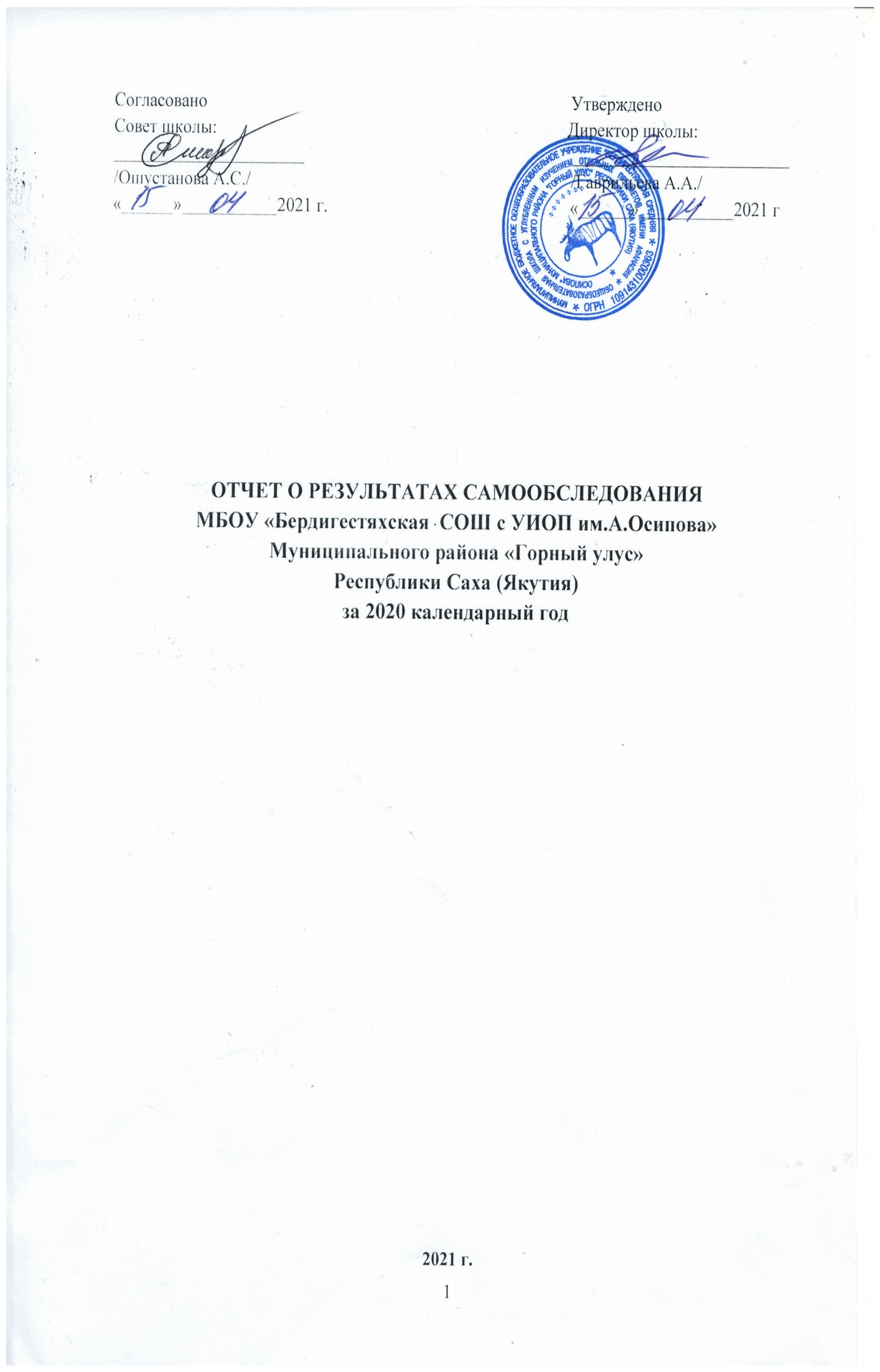 СОДЕРЖАНИЕВВЕДЕНИЕ ...................................................................................................................................................3I.АНАЛИТИЧЕСКАЯ ЧАСТЬ1.1.Общие сведения об образовательной организации………………………………….4-61.2.Особенности управления……………………………………………………………....6-81.3.Образовательная деятельность………………………………………………………...9-271.4.Качество предоставляемых услуг…………………………………………………...28-1051.5.Востребованность выпускников школы…………………………………………..106-1091.6.Внутреннее оценивание качества образования…………………………………..110-1131.7.Кадровая укомплектованность…………………………………………………….113-1171.8.Методическое обеспечение………………………………………………………...117-1191.9.Библиотечно-информационное обеспечение……………………………………..119-1231.10.Материально-техническая база…………………………………………………...123-124II.СТАТИСТИЧЕСКАЯ ЧАСТЬ.  ПОКАЗАТЕЛИ ДЕЯТЕЛЬНОСТИ2.1. Образовательная деятельность................................................................................124-1262.2. Инфраструктура........................................................................................................126-128III.ВЫВОДЫ...................................................................................................................128-129Введение Самообследование муниципального бюджетного общеобразовательного учреждения МБОУ «Бердигестяхская средняя общеобразовательная школа с УИОП им.А.Осипова» МР «Горный улус» проводится в соответствии с: Федеральным законом от 29.12.2012 № 273-ФЗ «Об образовании в Российской Федерации»; приказом Министерства образования и науки Российской Федерации от 14.06.2013 № 462 «Об утверждении порядка проведения самообследования образовательной организацией», приказом Министерства образования и науки Российской Федерации от 10.12.2013 № 1324 «Об утверждении показателей деятельности образовательной организации, подлежащей самообследованию», - приказом  Министерства образования и науки Российской Федерации от 14 декабря 2017г № 1218 « О внесении изменений в Порядок проведения самообследования образовательной организации, утвержденный приказом  Министерства образования и науки Российской Федерации от 14.06.2013 № 462».Цель проведения самообследования - обеспечение доступности и открытости информации о деятельности организации, а также подготовка отчета о результатах самообследования.  В ходе самообследования: проведена оценка образовательной деятельности, системы управления организации, содержания и качества подготовки обучающихся, организации учебного процесса, востребованности выпускников, качества кадрового, учебно-методического, библиотечно-информационного 	обеспечения, материально-технической базы, функционирования внутренней системы оценки качества образования,  представлены показатели деятельности организации. По результатам самообследования составлен отчет - публичный документ, информирующий все заинтересованные стороны о состоянии и перспективах развития учреждения.  Отчет представляется учредителю, общественности и родителям (законным представителям) обучающихся и размещается на официальном сайте в информационно-телекоммуникационной сети Интернет  http://www.berdschool.com  (муниципальное  бюджетное общеобразовательное учреждение МБОУ «Бердигестяхская средняя общеобразовательная  школа с углубленным изучением отдельных предметов им.А.Осипова»).I.	 АНАЛИТИЧЕСКАЯ ЧАСТЬ. Общие сведения об образовательной организацииВзаимодействие с органами исполнительной власти, организациями-партнерамиМБОУ «БСОШ с УИОП им.А.Осипова»»  расположена поблизости от всех административных и социальных объектов села, что дает возможность строить  образовательную среду школы в соответствии с новыми стандартами. Школа разворачивает свою образовательную деятельность в социуме, взаимодействует со многими предприятиями, организациями села, участвует в совместном решении  наиболее острых  социально-культурных проблем, является динамичной образовательной структурой, изменяющейся в соответствии с изменениями социальных и экономических основ общественной жизни.  Обучающиеся школы выступают в качестве  разработчиков совместных  социально-значимых проектов, которые реализуются  с охватом широкой массы детей и населения.            Открытость образования в социокультурном разрезе – готовность людей к диалогу культур, позиций, идей. Если обучающиеся стали субъектами собственной образовательной деятельности, то это служит показателем развития человеческого потенциала. В целях повышения эффективности образовательного процесса организовано   взаимодействие школы с учреждениями образовательной, культурной, профилактической  направленности.  Социальное партнерство мотивирует его участников на совершенствование качества  образования. Школа сотрудничает с предприятиями, учреждениями:       Главная стратегия сетевых партнеров состоит в создании условий для получения сельскими школьниками доступного и качественного образования, позволяющего успешно жить в быстро меняющемся мире, посредством индивидуализации образовательного процесса и внедрения новых образовательных технологий.1.2.Особенности управленияУправление школой осуществляется в соответствии с Законом Российской Федерации «Об образовании» и Уставом школы на принципах демократичности, открытости, приоритета общечеловеческих ценностей, охраны жизни и здоровья человека, свободного развития личности.В соответствии с основными задачами школы выстраивается система управления образовательным процессом:1 уровеньДиректор школыОбщее собрание трудового коллективаСовет школы (Управляющий совет)Педагогический совет2 уровеньМетодический советЗам. директора по УВРЗам. директора по НМРЗам. директора по ВРЗам. директора по АХР3 уровеньШкольные методические объединения учителей (по предметным циклам)УчителяВременные творческие коллективыСоциально-психологическая служба4 уровеньУченическое  самоуправление Детское объединениеНаучное общество учащихся  Проектирование оптимальной системы управления образовательным учреждением осуществляется с учетом социально-экономических, материально-технических и внешних и внутренних условий в рамках существующего законодательства Российской Федерации.  Первый уровень структуры – уровень директора (по содержанию – это уровень стратегического управления). Директор школы определяет совместно с педагогическим коллективом, Управляющим советом стратегию развития школы, представляет её интересы в государственных и общественных инстанциях, несет персональную юридическую ответственность за организацию жизнедеятельности школы.   Совет школы (Управляющий совет) — коллегиальный орган самоуправления образовательного учреждения, реализующий принцип демократического, государственно-общественного характера управления образованием в условиях модернизации образования. Включает в себя различные категории граждан и охватывает все стороны жизни образовательного учреждения. В состав Совета школы  входит 10 человек, которые участвуют в учебно-воспитательном процессе школы в рамках Положения о Совете школы (Управляющем совете).    Педагогический совет – коллективный орган управления школой, который, принимая важные и значимые решения, решает вопросы, связанные с реализацией программы развития, выявляет и рассматривает проблемы, подготовленные администрацией школы, несет коллективную ответственность за принятые решения.Родители реализуют свое право участвовать в управлении образовательным учреждением через участие в работе классных родительских комитетов.Второй уровень структуры управления (по содержанию – это уровень тактического управления) – уровень заместителей директора. Этот уровень представлен методическим советом. Методический совет — коллегиальный совещательный орган, в состав которого входят заместители директора по учебно-воспитательной, воспитательной работе, руководители методических объединений, психолог. Цель его деятельности заключается в обеспечении условий для анализа, планирования, согласования и координации деятельности коллектива по разработке и реализации программы развития школы. Заместитель директора по учебной работе осуществляет управление функционированием: контролирует выполнение государственных стандартов образования, отслеживает уровень сформированности  ЗУН-ов, общеучебных умений и навыков, необходимых для продолжения образования, уровень обученности и обучаемости учащихся, руководит работой методических объединений, педагогических консилиумов, несет ответственность за организацию учебно-воспитательного процесса.  Заместитель директора по научно-методической работе организует научно-методическую и инновационно - экспериментальную работу в школе, организует деятельность методического совета организации и руководит  методическим советом, координирует работу методических объединений учителей, участвует в подборе и расстановке педагогических кадров, оказывает помощь педагогическим работникам в освоении и разработке инновационных программ и технологий, организует повышение их квалификации и профессионального мастерства, своевременно повышает свою квалификацию,   организует работу с молодыми специалистами, педагогическими работниками, вновь прибывшими в ОУ.Заместитель директора по воспитательной работе организует внеурочную воспитательную работу с детьми, работу органов ученического самоуправления. Контролирует состояние воспитательной работы, отслеживают уровень воспитанности учащихся, работает с детьми, требующими особого педагогического внимания, отвечают за связь с внешкольными учреждениями.Служба административно — хозяйственной части обеспечивает условия для нормального и стабильного функционирования учебно-воспитательного процесса, сохранения и развития материально-технической базы школы. Руководит службой АХЧ заместитель директора по хозяйственной работе Третий уровень организационной структуры управления – уровень учителей, функциональных служб (по содержанию – это уровень оперативного управления). Методические объединения являются ведущим учебно-научно-методическим структурным подразделением школы, осуществляющим учебно-методическую, опытно-экспериментальную работу, а также работу по повышению квалификации учителей. МО создают условия для профессионального развития учителей как субъектов педагогической, исследовательской, проектировочной, коммуникативной, организационно-управленческой деятельности. Временные творческие коллективы учителей школы, осуществляют опытно-экспериментальную деятельность по освоению и использованию образовательных технологий, обеспечивающую построение развивающей личностно ориентированной практики образования в школе. Они создаются для разработки и обновления нового содержания образования средствами реализации опытно-экспериментальных программ. Содержание деятельности ВТК заключается в освоении теоретико-методических и методологических основ педагогического эксперимента, в разработке и осуществлении мониторинга его процессов и результатов, экспертизы практической деятельности. Социально — психологическая служба предназначена для организации помощи педагогам в решении проблем дифференциации образовательного процесса. Проводит психолого-педагогическую диагностику готовности детей к обучению в школе, при переходе на более высокую ступень образовательной системы, выполняет профориентационную и профконсультационную работу, способствующую осознанному выбору учащимся профиля обучения с учетом их интересов, способностей и возможностей. Обеспечивает профилактическую психокоррекционную и консультативную работу с учащимися и их родителями.        Четвертый уровень организационной структуры – уровень учащихся. По содержанию – это тоже уровень оперативного управления, но из-за особой специфичности субъектов, этот уровень скорее можно назвать уровнем соуправления.          Научное Общество Учащихся– творческое объединение школьников, занимающихся научно-исследовательской деятельностью в научных секциях), стремящихся совершенствовать свои знания в определенной области науки, под руководством педагогов школы. Деятельность НОУ определяется и регламентируется Положением.           Совет учащихся – орган ученического самоуправления, который планирует и организует внеурочную деятельность учащихся. Курирует работу совета заместитель директора по ВР.            Объектом школьного самоуправления является ученический коллектив, в первую очередь его жизнедеятельность. Для проведения коллективных творческих дел создаются временные объединения школьников, которые объединяют в группу детей разного возраста. Деятельность их основывается на методике коллективной творческой деятельности.           Классные органы самоуправления организуют внеурочную работу внутри класса, согласуя свою деятельность с советом старшеклассников. Направляет работу детей классный руководитель.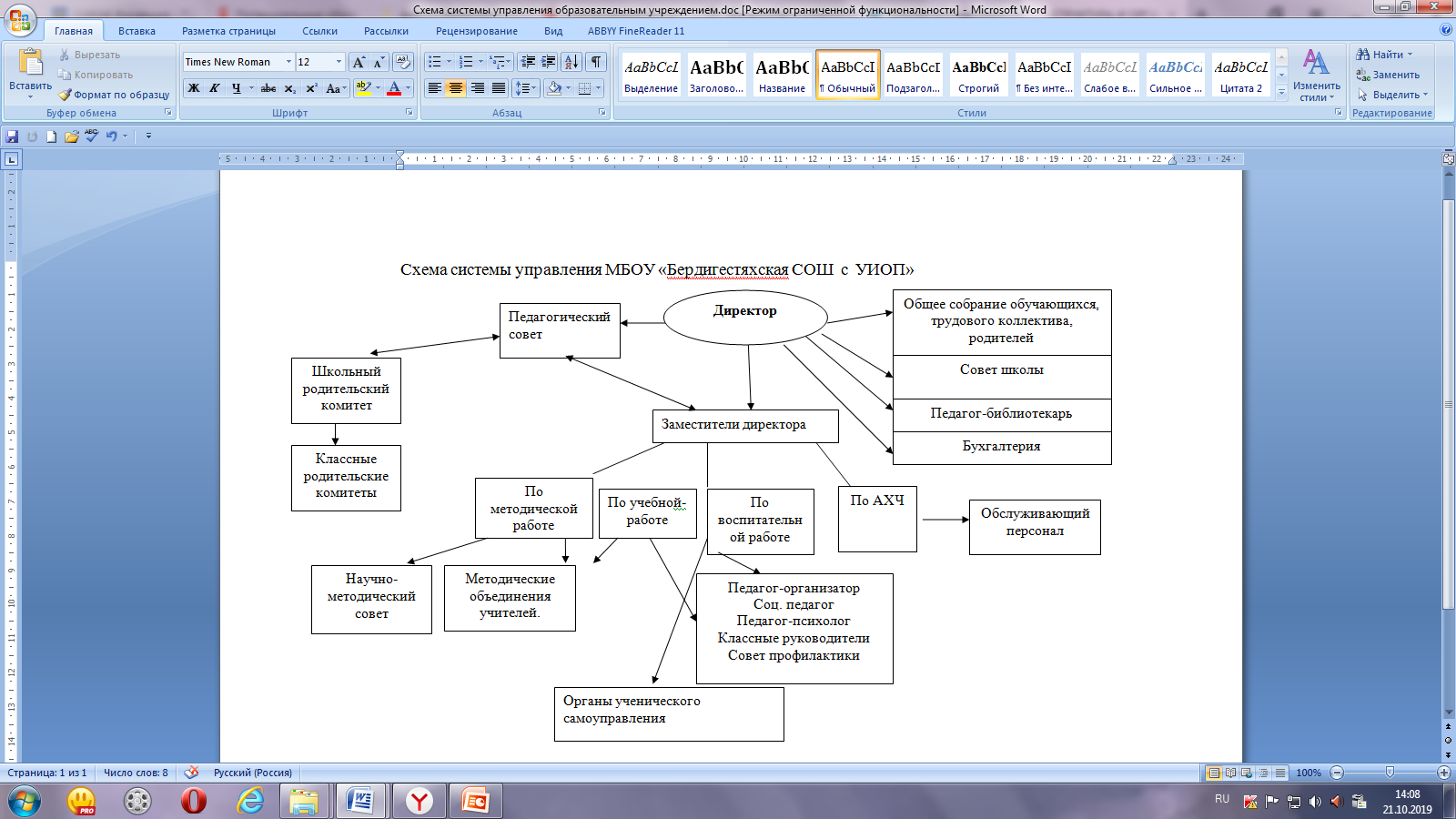 1.3. Образовательная деятельность        Заместители директора по УР –Капитонова Ирина Николаевна                                                         Оленова Рита ПетровнаОсобенности и специфика образовательного учреждения      Учебный план построен на  требованиях принципов дифференциации, вариативности, преемственности, индивидуализации обучения, учета возрастных возможностей обучающихся и кадрового потенциала образовательного учреждения, является инструментом в управлении качеством образования.        Региональной спецификой учебного плана является поддержка сложившегося уровня вариативности системы образования в РС(Я);Также специфика учебного плана заключается в том, что школа работает:По реализации профильного обучения обучения на СОО;Развитие углубленного изучения отдельных предметов в 5-11х классах,  в целях обеспечения освоения учащимися общеобразовательных классов основного общего и среднего общего образования в части  федерального компонента государственного образовательного стандарта.Школа является Республиканской инновационной площадкой, поэтому  за счет внеурочных и элективных часов начиная со 2- го класса по 7 класс введены курсы по изучению ранней информатики и робототехники.  В заявительном порядке для больных детей на дому школа реализует индивидуальные учебные планы согласно нормативным требованиям. Они являются структурной частью учебного плана школы.  Ожидаемые результаты-  Начальное общее образование (1-4 классы) – достижение уровня элементарной грамотности, овладение универсальными учебными умениями и формирование личностных качеств обучающихся в соответствии с требованиями ФГОС;- Основное общее образование (5-9 классы) – достижение уровня функциональной грамотности, соответствующего стандартам основной школы и готовность к обучению по программам среднего общего образования осознанному профессиональному выбору;- Среднее общее образование (10-11 классы) – достижение уровня общекультурной, методологической компетентности и профессионального самоопределения, соответствующего образовательному стандарту средней школы;Реализуемые основные образовательные программы      МБОУ «БСОШ с УИОП им.А.Осипова» реализует общеобразовательные программы начального общего, основного общего и среднего общего образования.Начальное общее образование (нормативный срок  освоения 4 года)Основное общее образование (нормативный срок освоения 5 лет)Среднее  общее образование (нормативный срок освоения – 2 года).Режим функционирования образовательного учрежденияНа основании Санитарных правил, утвержденных Постановлением главного государственного санитарного врача Российской Федерации от 30.06.2020 №16 «Об утверждении санитарно-эпидемиологических правил СП 3.1/2.4.3598-20 «Санитарно-эпидемиологические требования к устройству, содержанию и организации работы образовательных организаций и других объектов социальной инфраструктуры для детей и молодежи в условиях распространения новой коронавирусной инфекции (COVID-19)» в школе  установлен особый режим работы и требования к пребыванию детей в Школе:с сентября 2020 года школа работает в очно - дистанционной форме. За каждым классом  закреплен отдельный учебный кабинет, в котором дети  обучаются по всем предметам, за исключением занятий, требующих специального оборудования ( физическая культура); Каждый класс  имеет свое расписание уроков и график выхода на перемены, с целью минимизации контактов обучающихся (в том числе сокращения их количества во время проведения термометрии, приема пищи в столовой) Каждое утро, перед началом занятий,  проводятся "утренние фильтры" с обязательной термометрией с целью выявления и недопущения в школу обучающихся, воспитанников, сотрудников с признаками респираторных заболеваний при входе в здание. Результаты заносятся в журнал. При благоприятных погодных условиях уроки физической культуры  проводятся на улице. Организация образовательной деятельности  регламентируется календарным учебным графиком. Режим функционирования устанавливается в соответствии  с  СанПиН 2.4.2821-10 «Санитарно-эпидемиологические требования к условиям и организации обучения в ОУ» и Уставом образовательного учреждения.Продолжительность учебного года для  2-8, 10 классов  составляет  не менее  34  учебных недели;   для 1, 9, 11 классов не менее 33 учебных недель.Продолжительность каникул :в течение учебного года не менее 30 календарных дней, в 1-х классах дополнительные недельные каникулы предусмотрены в середине третьей четверти в феврале месяце;летом – не менее 8 календарных недель.       Учебный год делится на  4 четверти в  I-IX классах, на 2 полугодия в X-XI, которые являются периодами, по итогам которых выставляются отметки (2-11 кл) за текущее освоение образовательных программ.Регламентирование образовательного процесса на неделюПродолжительность учебной недели: по 5-ти дневной учебной неделе  – 1 классы; по 6-ти дневной учебной неделе  – 2-11 классы;Количество часов, отведенных на освоение обучающимися учебного плана образовательной организации, состоящего из обязательной части и части, формируемой участниками образовательного процесса, в совокупности не превышает величину недельной образовательной нагрузки, установленной СанПин 2.4.2.2821-10:Для учащихся 1-х классов – 21 час в неделю, для учащихся 2-4 классов – 26 часов, для 5-х классов – 32 часа, для 6-х классов – 33 часа, в 7-м классе–35 часов, для 8-9 классов – 36 часов, для 10-11 классов – не более 37 часов в неделю.Обучение осуществляется в две смены в очно – дистанционной форме.В 1 смену обучаются:1а,б,в,2а,б,в,4а,б,в, 5а,б, 8а,б,в 9а,б,10а,б 11а,б,в классы – 21 классов. Во 2 смену: 3а,б, в, 6а,б,в, 7а,б,в классы - 9 классов.Продолжительность уроков во II–XI классах – не более 45 минут. В I  классах используется «ступенчатый» режим обучения: в первом полугодии (в сентябре, октябре по 3 урока в день по 35 минут каждый, ноябре-декабре по 4 урока по 35 минут каждый; январь-май по 4 урока по 40 минут и в один день за счет урока физкультуры 5  уроков  с организацией в середине учебного дня динамической паузы.       Минимальная продолжительность перемен – 10 минут. После  2-го и 3-го уроков – 20-минутные перемены. Составлен график проветривания и дезинфекции кабинетов        Расписание уроков составляется с учетом дневной и недельной умственной работоспособности обучающихся, шкалой трудности учебных предметов и отдельно для обязательных и внеучебных занятий. Объем домашних заданий (по всем предметам) должен быть таким, чтобы затраты времени на его выполнение не превышали (в астрономических часах): во 2 - 3 классах - 1,5 ч, в 4 - 5 классах - 2 ч, в 6 - 8 классах - 2,5 ч, в 9 - 11 классах - до 3,5 ч.Проведение промежуточной аттестации1-4 классы5-9 классы10 – 11 классыДеление классов на подгруппы         Классы делятся на две группы при наполняемости 20 и более человек по предметам: «Иностранный язык» (II-XI классы), «Технология» (V-IX классы), «Информатика и ИКТ»;«Естествознание», «Физика», «Химия» во время проведения практических занятий;«Русский язык» в школах с родным (нерусским) языком обучения. Классы делятся на 2 группы вне зависимости от наполняемости при изучении:«Физической культуры» в VIII-XI классах, «Технологии» в V-XI классах на группы юношей и девушек;Всего часов по учебному плану  по школе – 1541ч.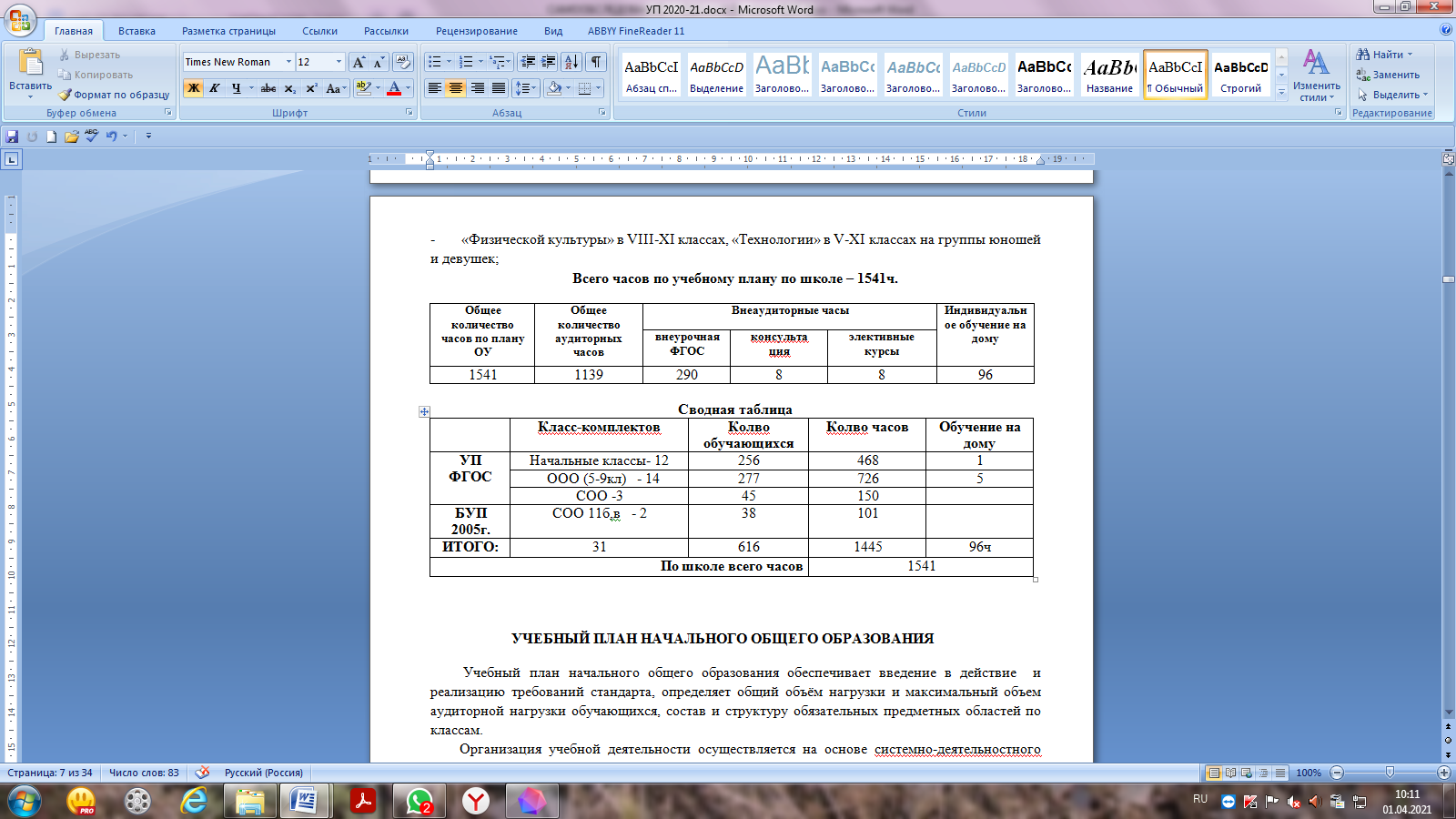 Содержание и организация  начального  общего образованияОсобенности учебного плана         Учебный план начального общего образования обеспечивает введение в действие  и реализацию требований стандарта, определяет общий объём нагрузки и максимальный объем аудиторной нагрузки обучающихся, состав и структуру обязательных предметных областей по классам. Организация учебной деятельности осуществляется на основе системно-деятельностного подхода, результатом которого являются личностные, метапредметные и предметные достижения в рамках ФГОС.     Целью реализации учебного плана  начального общего образования является обеспечение планируемых результатов по достижению выпускником начальной общеобразовательной школы целевых установок, знаний, умений, навыков и компетенций, определяемых личностными, семейными, общественными, государственными потребностями и возможностями ребёнка младшего школьного возраста, индивидуальными особенностями его развития и состояния здоровья.   Учебный план начального общего образования состоит из двух частей: обязательной части и части, формируемой участниками образовательных отношений.    В учебном плане школы в необходимом объёме сохранено содержание учебных программ, являющихся обязательными, обеспечивающими базовый уровень.  Содержание учебного плана соответствует Федеральному государственному образовательному стандарту начального общего образования. Предельно допустимая аудиторная нагрузка соответствует требованиям используемых учебных планов: 1-е классы – 21 час в неделю;  2-е, 3-и, 4-е классы – 26 часов.    Учебный план составлен на 4-летний нормативный срок освоения образовательных программ начального общего образования и состоит из двух частей — обязательной части и части, формируемой участниками образовательных отношений. В обязательной части учебного плана полностью реализуется федеральный образовательный компонент, который обеспечивают единство образовательного пространства Российской Федерации,области и ее регионов и гарантирует овладение выпускниками школы необходимым минимумом знаний,умений и навыков, обеспечивающим возможности продолжения образования. Обязательная часть учебного плана представлена девятью  предметными областями («Русский язык и литературное чтение», «Родной язык и литературное чтение», «Иностранный язык», «Математика и информатика», «Обществознание и естествознание» (Окружающий мир)»,«Основы религиозной культуры и светской этики», «Искусство», «Технология», «Физическая культура»), каждая из которых направлена на решение основных задач реализации содержания учебных предметов, входящих в их состав.         В учебный план 4 класса включён учебный предмет «Основы религиозной культуры и светской этики» ОРКСЭ) по 1часу в неделю (всего 34 часа). В 2020-2021 уч.г. по итогам анкетирования  родителей изучается модуль «Основы светской этики». Целью курса «Основы светской этики» является формирование у обучающегося мотиваций к осознанному нравственному поведению, основанному на знании и уважении культурных и религиозных традиций многонационального народа России, а также к диалогу с представителями других культур и мировоззрений. По курсу ОСЭ проводится безотметочное обучение. В часть, формируемую участниками образовательных отношений, во 2-3 классах включён предмет «Культура народов РС (Я)» по 1 ч. с целью формирования осознанного отношения к культуре и традициям своего народа.Основываясь на модели организации учебного процесса, рекомендованные  Министерством образования РС (Я) на 2020-2021 учебный год, школа  внедряет модель №3. Сочетание очного и дистанционного обучения в 2 смены. Условия:- Сокращение длительности уроков до 35 минут.- Деление классов на подгруппы, которые обучаются в разные смены.- Закрепление за 1 классом 1 кабинета. - Расположение за партой 1 обучающегося.- Индивидуальное время начала и окончания учебного урока.На дистанционный формат обучения переводятся предметы: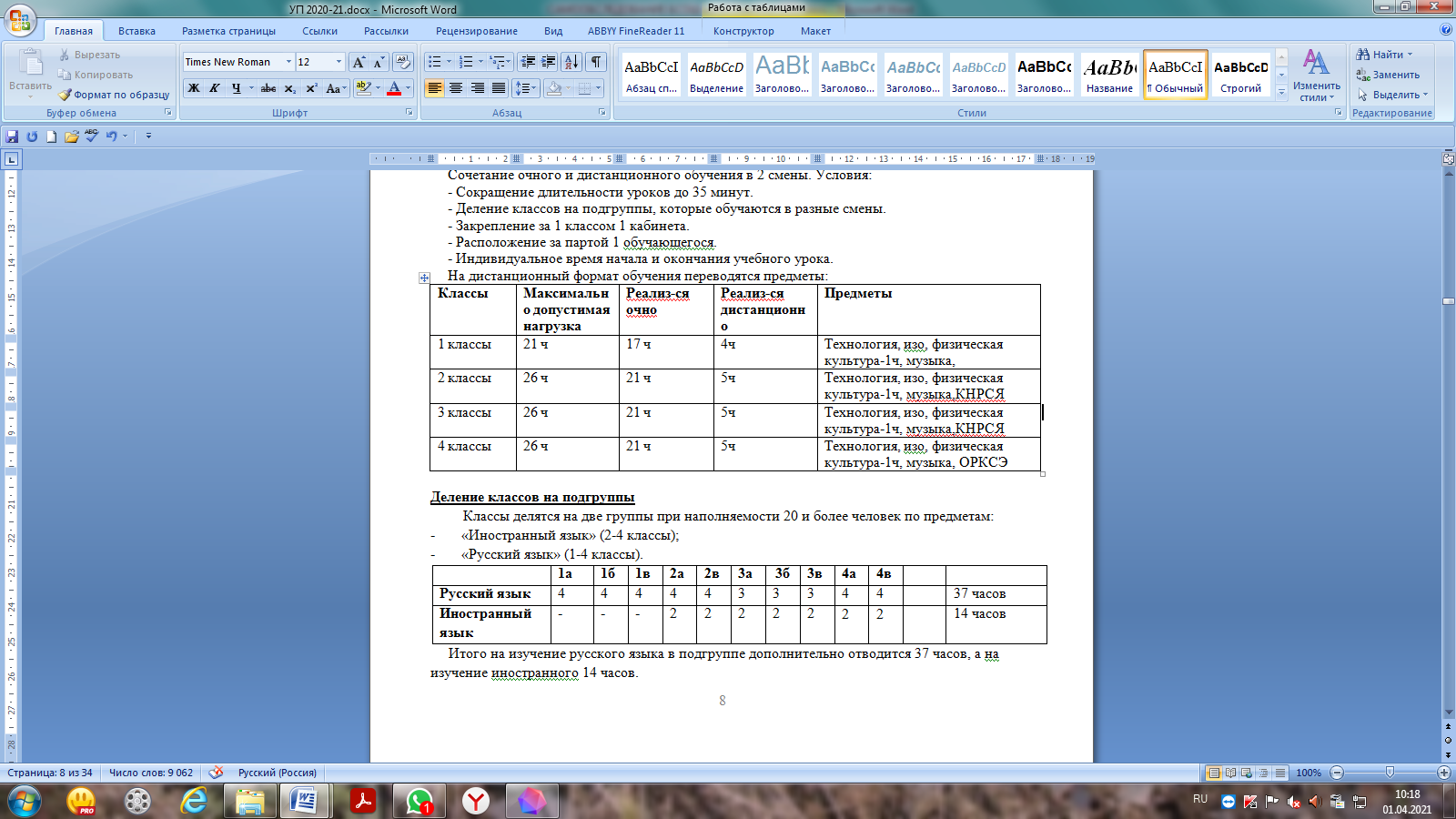 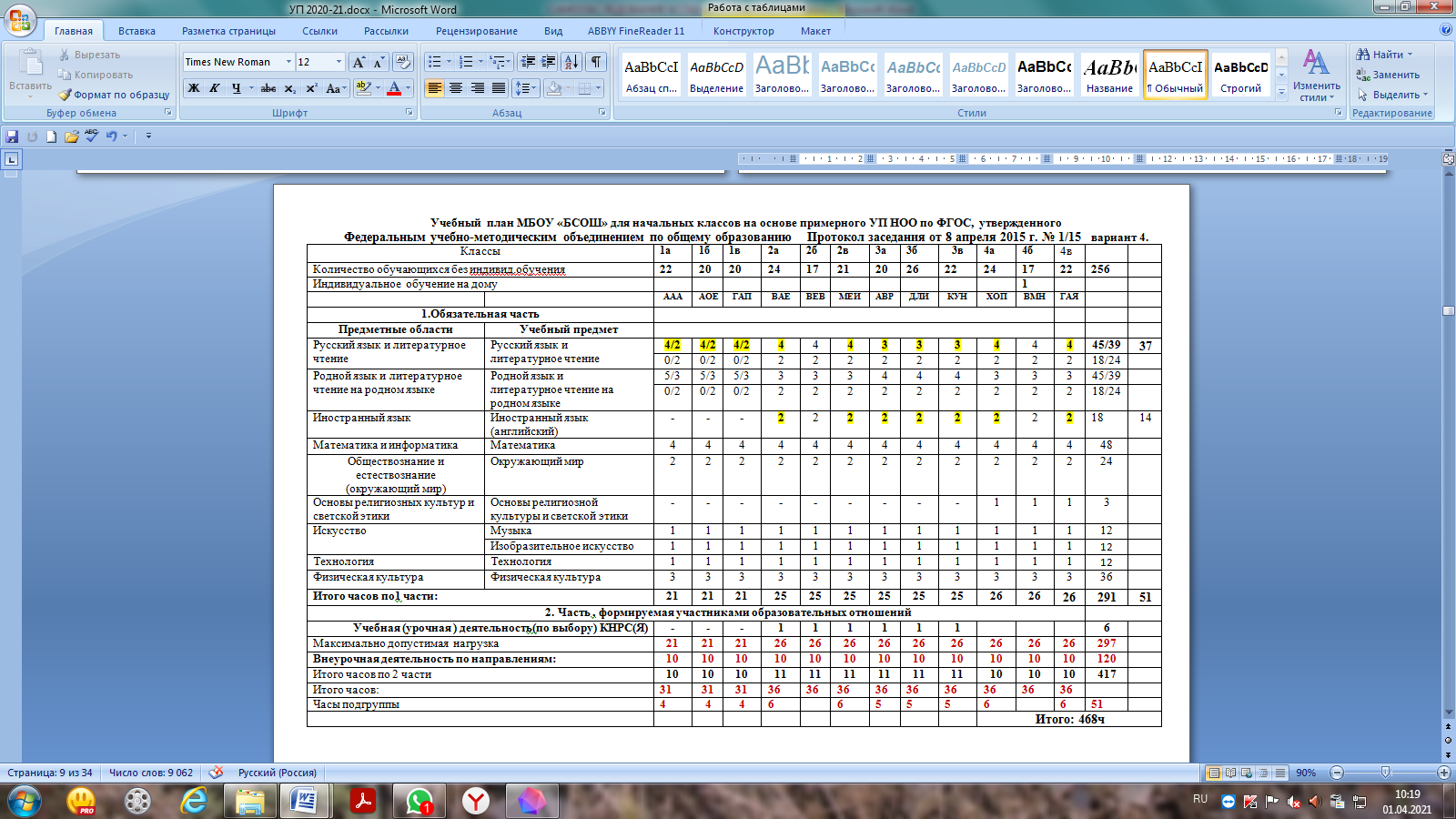 Формы промежуточной аттестацииУЧЕБНЫЙ ПЛАН ОСНОВНОГО ОБЩЕГО ОБРАЗОВАНИЯОсобенности учебного плана  5 – 9 классов       Основное общее образование обеспечивает личностное самоопределение обучающихся – формирование нравственных качеств личности, мировоззренческой позиции, гражданской зрелости, готовность к профессиональному выбору, к самостоятельному решению проблем в различных видах и сферах деятельности, к развитию творческих способностей.       Учебный план на основе примерного недельного учебного плана основного общего образования (изучение родного языка наряду с преподаванием  на русском языке)по ФГОС  Вариант № 4, одобренного  федеральным учебно-методическим объединением по общему образованию Протокол заседания от 8 апреля 2015 г. № 1/15.  Планы состоят из двух частей: обязательной части и части, формируемой участниками образовательных отношений, включающей внеурочную деятельность (вариативная часть). Основными целями учебного плана ФГОС ООО являются: - овладение обучающимися в соответствии с возрастными возможностями разными видами деятельности (учебной, трудовой, коммуникативной, двигательной, художественной); умением адаптироваться к окружающей природной и социальной среде; поддерживать и укреплять свое здоровье и физическую культуру; - формирование у обучающихся правильного отношения к окружающему миру, этических и нравственных норм, эстетических чувств, желания участвовать в разнообразной творческой деятельности; - формирование системы знаний, умений и способов деятельности по базовым предметам не ниже государственных образовательных стандартов, определяющих степень готовности обучающихся к дальнейшему обучению; развитие элементарных навыков самообразования, контроля и самооценки. - углубленное изучение отдельных предметов;       В учебном плане  представлены все основные образовательные области, что позволяет заложить фундамент общеобразовательной подготовки обучающихся.       Учебный план основного общего образования состоит из двух частей: обязательной (инвариантной) части и части, формируемой участниками образовательных отношений.Обязательная часть учебного плана определяет состав учебных предметов обязательных предметных областей и учебное время, отводимое на их изучение по классам обучения. Содержание образования на уровне основного общего образования распределено последующим предметным областям: русский язык и литература, родной язык и литература, иностранный язык, математика и информатика, общественно- научные предметы, естественно- научные предметы, искусство, технология, физкультура, основы духовно- нравственной культуры народов России. Предметная область «Русский язык и литература» Предметная область «Русский язык и литература» представлена следующими предметами: - Русский язык, литература.      В 5-х классах изучение учебного предмета «Русский язык» осуществляется в обьеме 5 часов в неделю, в 6-х- 6 часов в неделю, в 7-х 4 часа в неделю, в 8-х – 3 часа в неделю ; в 9-х- 3ч в неделю. Учебный предмет «Литература» в 5-х, 6-х классах – по 3 часа в неделю, в 7-х, 8-х классах по 2ч в неделю, в 9-х – 3ч внеделю; Предметная область «Иностранный язык» Предметная область «Иностранный язык» представлена предметом: - Английский язык  Изучение учебного предмета «Английский язык» предусматривает 3 часа в неделю;         Изучение второго иностранного (китайского) языка  в 6а классе – 1 час, 6б классе – 1час, 6в классе –         1час   реализуется через часы ВУД.   Предметная область «Родной язык и литература» Предметная область «Родной язык и литература» представлена предметами: - Родной язык - Родная литература Изучение учебного предмета «Родной язык» в 5-9 классах  предусматривает 2 часа в неделю; изучение учебного предмета «Родная литература» предусматривает в обязательной части 1 час в неделю; Предметная область «Математика и информатика» Предметная область «Математика и информатика» представлена предметами: - Математика - Геометрия - Алгебра - Информатика и ИКТ Предмет «Математика» изучается 5 часов в неделю в 5-х, 6-х классах. Предмет «Алгебра» изучается в 7-х, 8-х классах, в 9-х классах по 3 часа в неделю, предмет «Геометрия» - в 7-х, 8-х, 9-х классах по 2ч в неделю. Предмет «Информатика и ИКТ» осуществляется с 7-9 классы по 1часу в неделю. Предметная область «Общественно - научные предметы» В область «Общественно-научных предметов» входят учебные предметы: История России. Всеобщая история (2 часа в неделю в 5-9кл), география (1 час в неделю для 5,6 классов, по 2ч для 7, 8, 9классов), обществознания в 6-9 кл по 1 часу. Изучение естественно – научных предметов представлено предметом биология 1 час в неделю с 5-7 кл, 2ч в 8-х, 9-х кл, физика (2ч для 7-8 классов, для 9-х кл. по 3 часа в неделю). Предметная область «Искусство» представлена учебными предметами – музыка по 1ч в 5-8х классах, и Изобразительное искусство по 1 ч. в неделю в 5-7х кл. Изучение предмета «Физическая культура» предусмотрено из расчета 3 часа в неделю. На предмет «Технология» отведено 2 часа в неделю в 5-7 кл, 1ч в 8-х классах. Предметная область «Основы духовно- нравственной культуры народов России» является логическим продолжением предметной области (учебного предмета) ОРКСЭ начальной школы и реализуется в 5 – ых классах через часы ВУД  предметом КНРСЯ, для формирования систем знаний об исторических, культурных, природных, экологических и экономических особенностях нашей республики, обеспечениеяпрактического овладения умениями жизнедеятельности в регионе.       Часть учебного плана, формируемая участниками образовательных отношений по запросу и согласию обучающихся и родителей отведена на увеличение часов  предметов обязательной части с целью расширения, углубления знаний учащихся, развития творческих способностей и комплексного анализа текста, успешному овладению программным материалом:Родная литература в 5-9 классах по 1 часу в неделю, 14ч;родной язык в 5 а,б классах по 1 часу итого 2 часа;русский язык в 7в, 8б классах по 1 часу;литературы – 2ч – в 9 в,б классах;математики в 7б,8в классах по 1 часу;на углублённое изучение русского языка в 7 а, 8а – 2 часа;на углублённое изучение математики  в 9а классе – 1 час;Распределение часов части УП, формируемой участниками образовательных отношений в 5- 9 классах Основываясь на модели организации учебного процесса, рекомендованные  Министерством образования РС (Я) на 2020-2021 учебный год, школа  внедряет модель №3. Сочетание очного и дистанционного обучения в 2 смены. Условия:- Сокращение длительности уроков до 35 минут.- Деление классов на подгруппы, которые обучаются в разные формы.- Закрепление за 1 классом 1 кабинета. - Расположение за партой 1 обучающегося.- Индивидуальное время начала и окончания учебного урока.На дистанционный формат обучения переводятся предметы: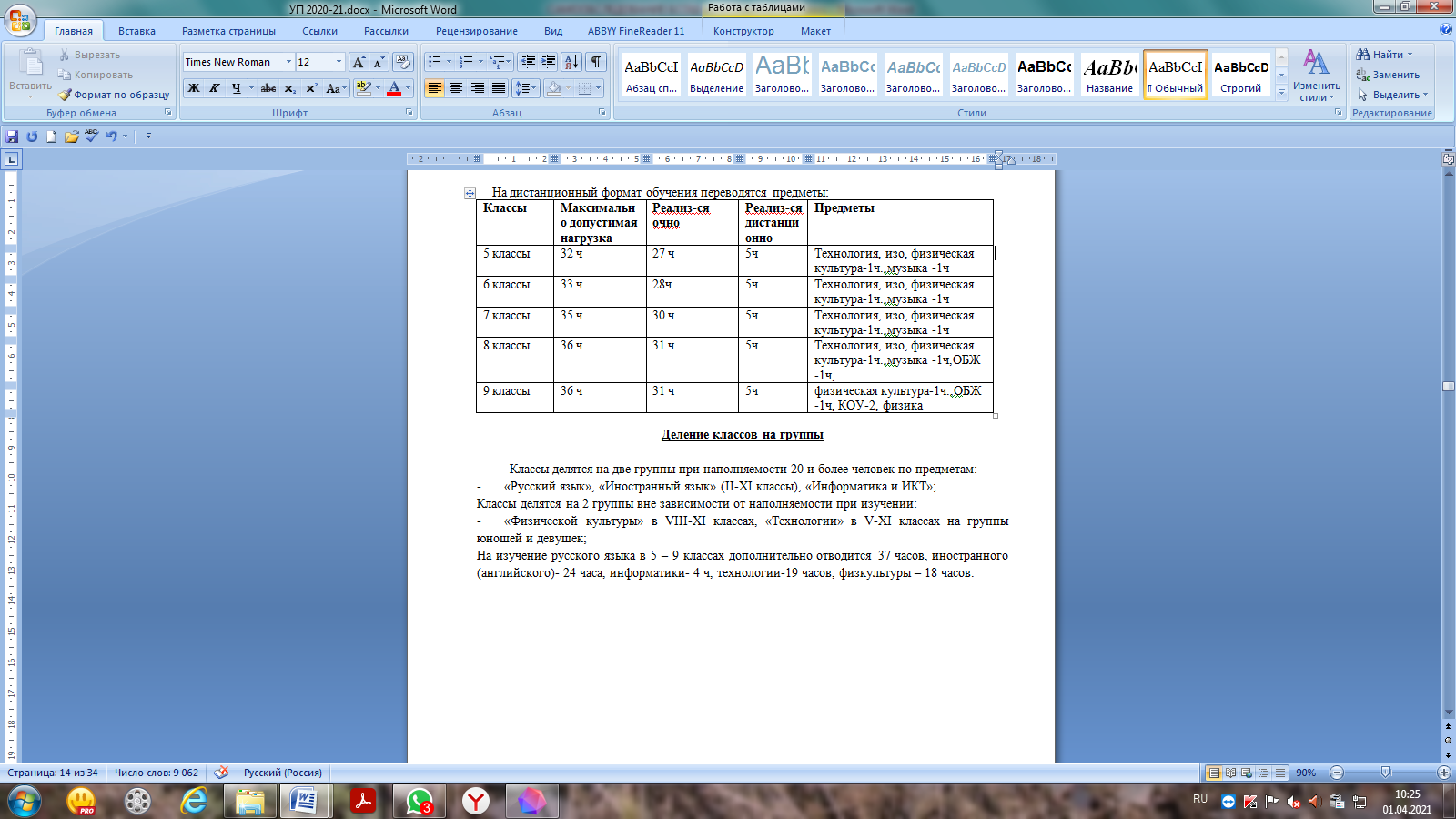 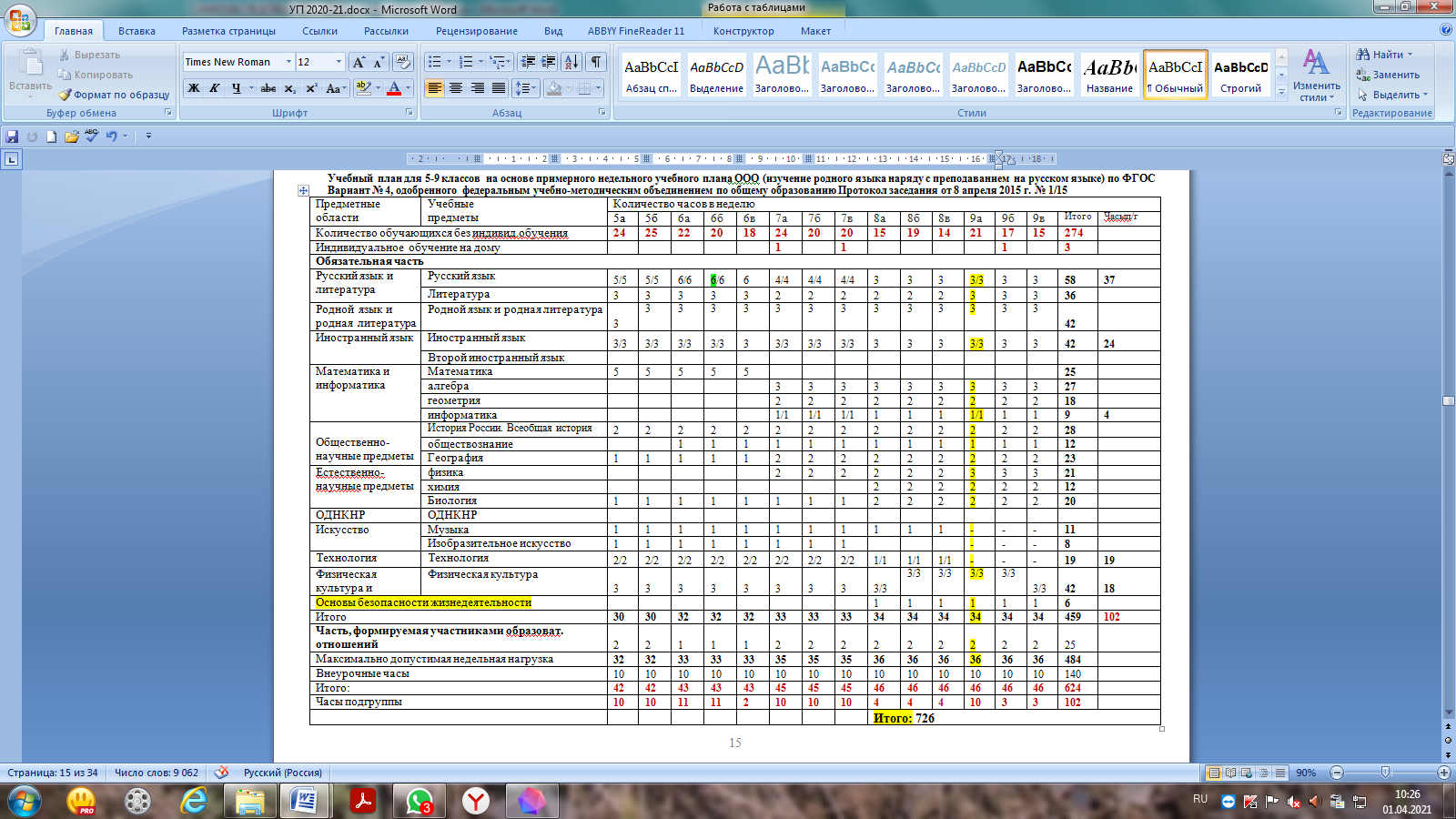 Формы промежуточной аттестации обучающихсяУЧЕБНЫЙ ПЛАН СРЕДНЕГО ОБЩЕГО ОБРАЗОВАНИЯ       Учебный план среднего общего образования (далее - учебный план) является одним из основных механизмов, обеспечивающих достижение обучающимися результатов освоения основной образовательной программы в соответствии с требованиями Стандарта.Цели среднего общего образования: дальнейшее становление и формирование личности обучающегося, развитие интереса к познанию и творческих способностей обучающегося, формирование навыков самостоятельной учебной деятельности на основе индивидуализации и профессиональной ориентации содержания среднего общего образования, подготовку обучающегося к жизни в обществе, самостоятельному жизненному выбору, продолжению образования и началу профессиональной деятельности.Основные принципы формирования учебного плана При составлении пояснительной записки и сетки часов учебного плана учитывались требования к результатам освоения обучающимися основной образовательной программы: - личностным, включающим готовность и способность обучающихся к саморазвитию и личностному самоопределению; сформированность их мотивации к обучению и целенаправленной познавательной деятельности; системы значимых социальных и межличностных отношений, ценностно-смысловых установок, отражающих личностные и гражданские позиции в деятельности, правосознании, экологическую культуру, способность ставить цели и строить жизненные планы, способность к осознанию российской гражданской идентичности в поликультурном социуме; - метапредметным, включающим освоенные обучающимися межпредметные понятия и универсальные учебные действия (регулятивные, познавательные, коммуникативные), способность их использования в познавательной и социальной практике, самостоятельность в планировании и осуществлении учебной деятельности и организации учебного сотрудничества с педагогами и сверстниками, способность к построению индивидуальной образовательной траектории, владение навыками учебно-исследовательской, проектной и социальной деятельности; - предметным, включающим освоенные обучающимися в ходе изучения учебного предмета умения, специфические для данной предметной области, виды деятельности по получению нового знания в рамках учебного предмета, его преобразованию и применению в учебных, учебно-проектных и социально-проектных ситуациях, формирование научного типа мышления, владение научной терминологией, ключевыми понятиями, методами и приемами.         В 2019/2020 учебном году по результатам ГИА и запросам родителей и учащихся сформировано три 10 –х и два 11-х класса:  - 10 «а» класс естественно научного  профиля ; - 10 «б» класс гуманитарного профиля; - 11»а» класс технологического профиля; - 11 «б» класс социально-гуманитарного профиля; - 11 «в» химико – биологического  профиляНормативный срок освоения ООП среднего  общего образования – 2 года.Основываясь на модели организации учебного процесса, рекомендованные  Министерством образования РС (Я) на 2020-2021 учебный год, школа  внедряет модель №3. Сочетание очного и дистанционного обучения. Условия:- Сокращение длительности уроков до 35 минут.- Деление классов на подгруппы, которые обучаются в разные формы.- Закрепление за 1 классом 1 кабинета. - Расположение за партой 1 обучающегося.- Индивидуальное время начала и окончания учебного урока.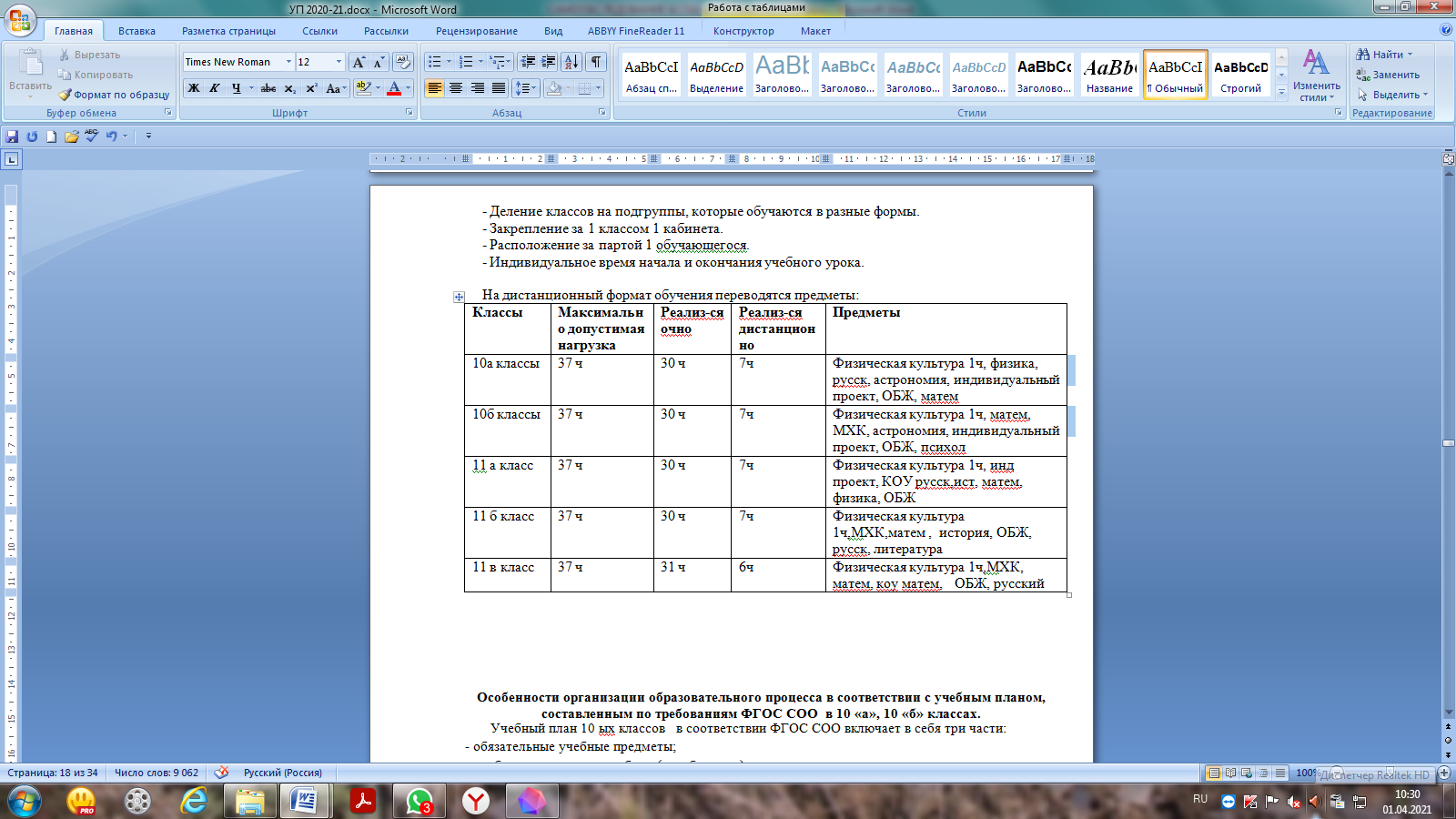 Особенности организации образовательного процесса в соответствии с учебным планом, составленным по требованиям ФГОС СОО  в 10 «а», 10 «б» классах.       Учебный план 10- ых классов   в соответствии ФГОС СОО включает в себя три части: - обязательные учебные предметы; - учебные предметы по выбору (углубленные); - часть, формируемая участниками образовательного процесса. В соответствии с ФГОС СОО школа предоставляет ученикам модель профильного обучения, которая предполагает стандартизацию двух уровней изучения основных учебных предметов: базисного и профильного, включение в компонент образовательной организации элективных учебных предметов, которые может выбрать обучающийся в соответствии с индивидуальным профилем обучения. Федеральный компонент учебного плана определяет совокупность базовых и профильных общеобразовательных учебных предметов.      Базовые общеобразовательные учебные предметы – учебные предметы федерального компонента, направленные на завершение общеобразовательной подготовки обучающихся.      Профильные общеобразовательные учебные предметы – учебные предметы федерального компонента повышенного уровня, определяющие специализацию каждого конкретного профиля обучения. 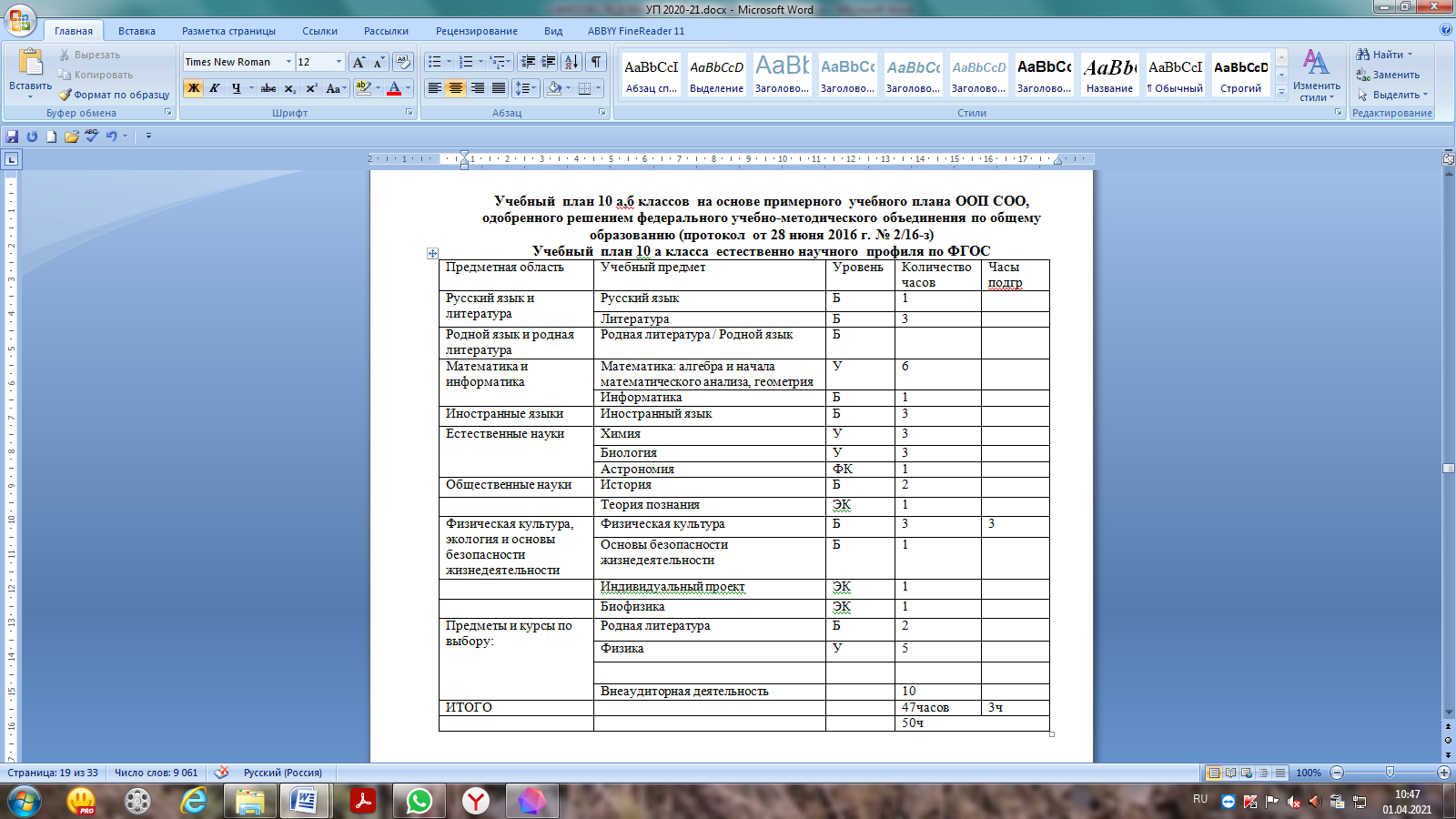 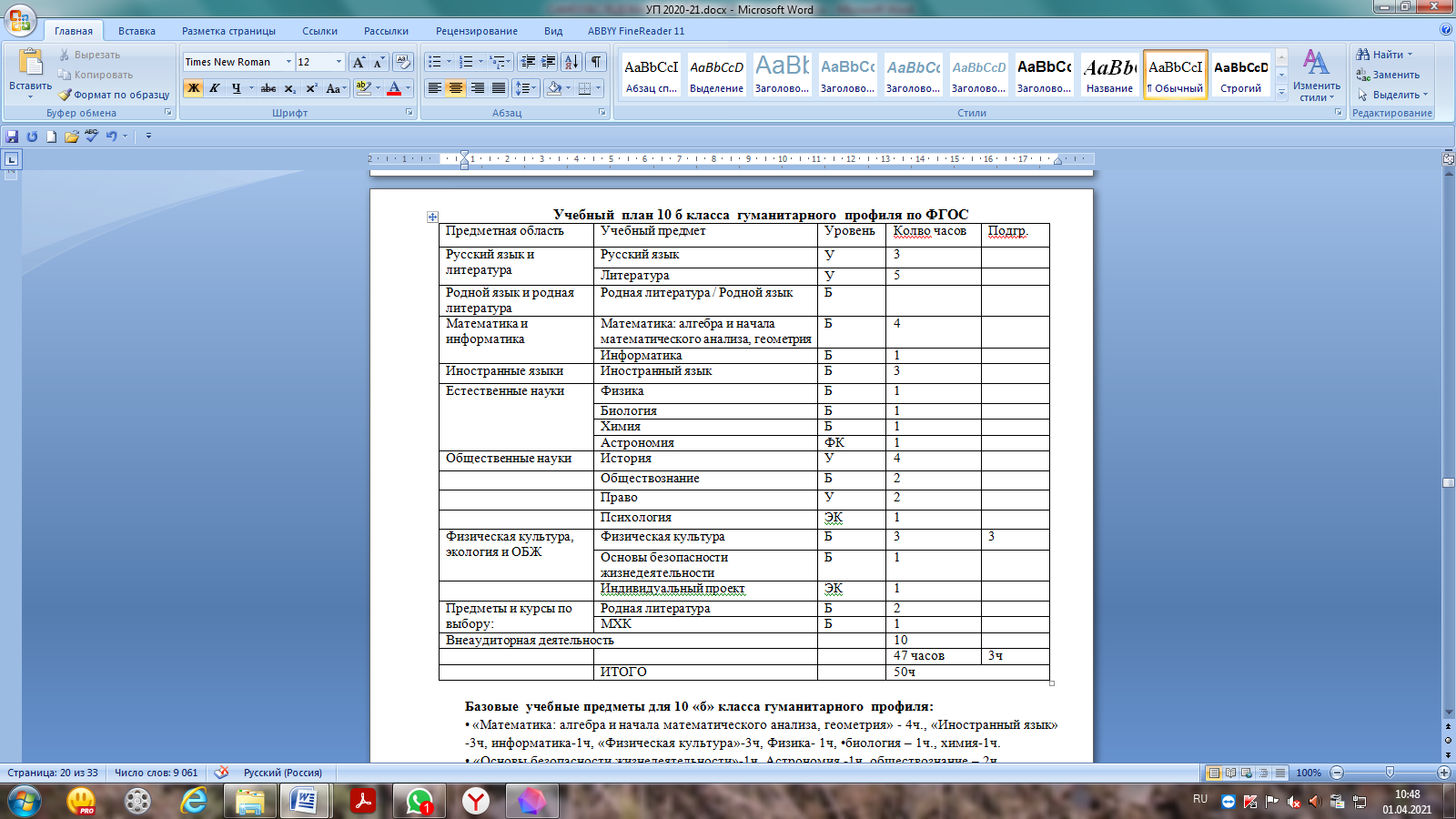 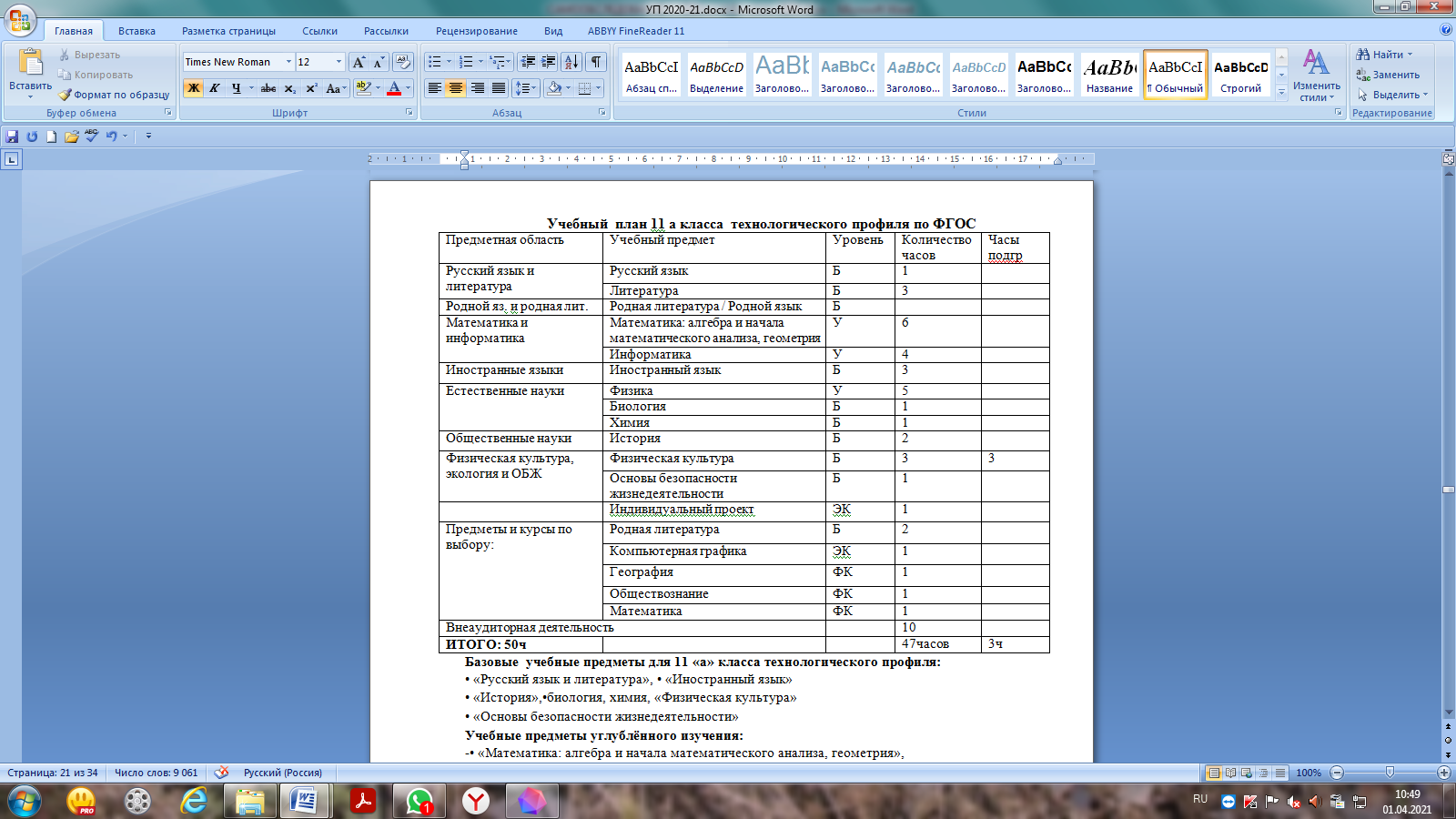 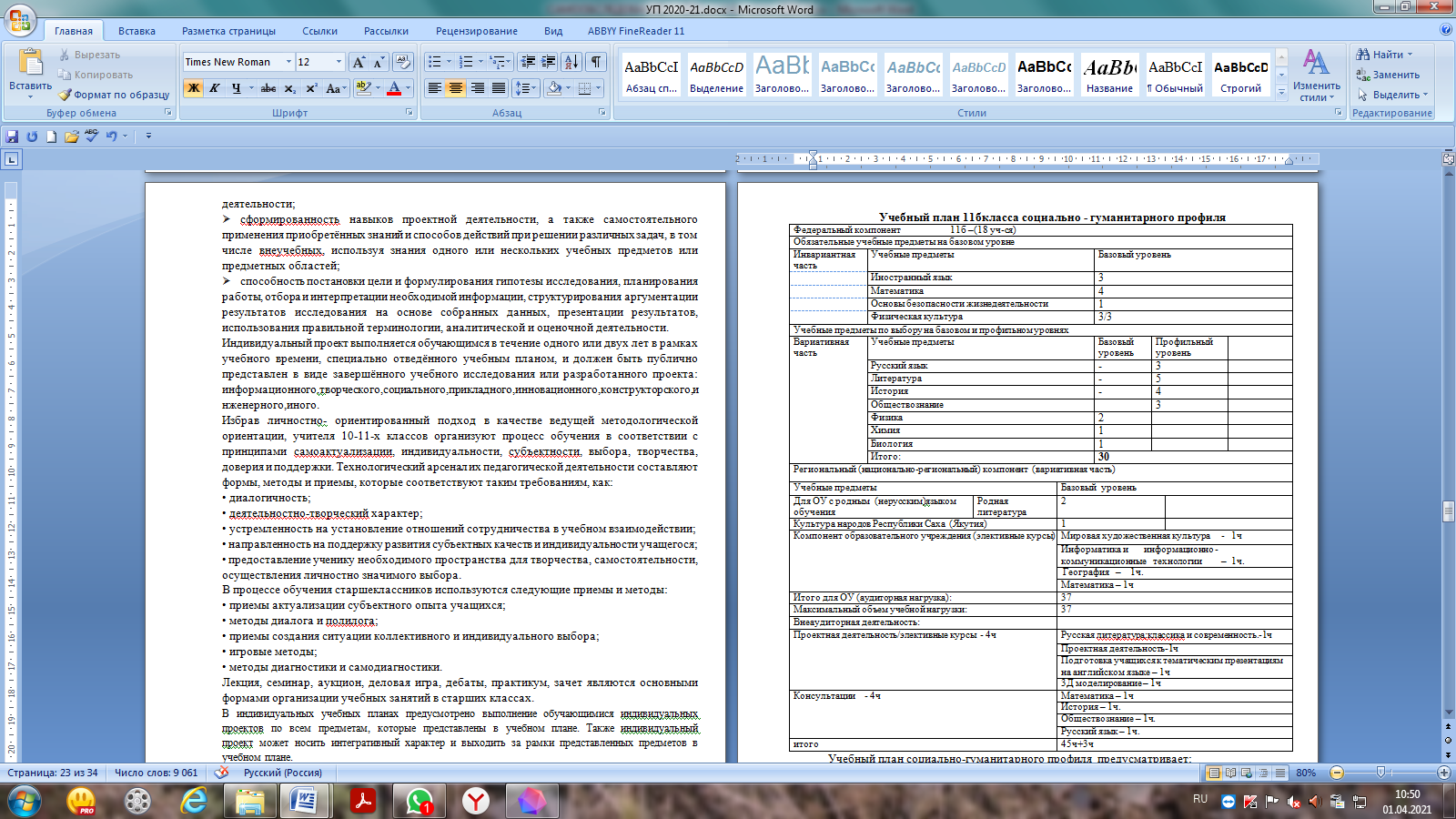 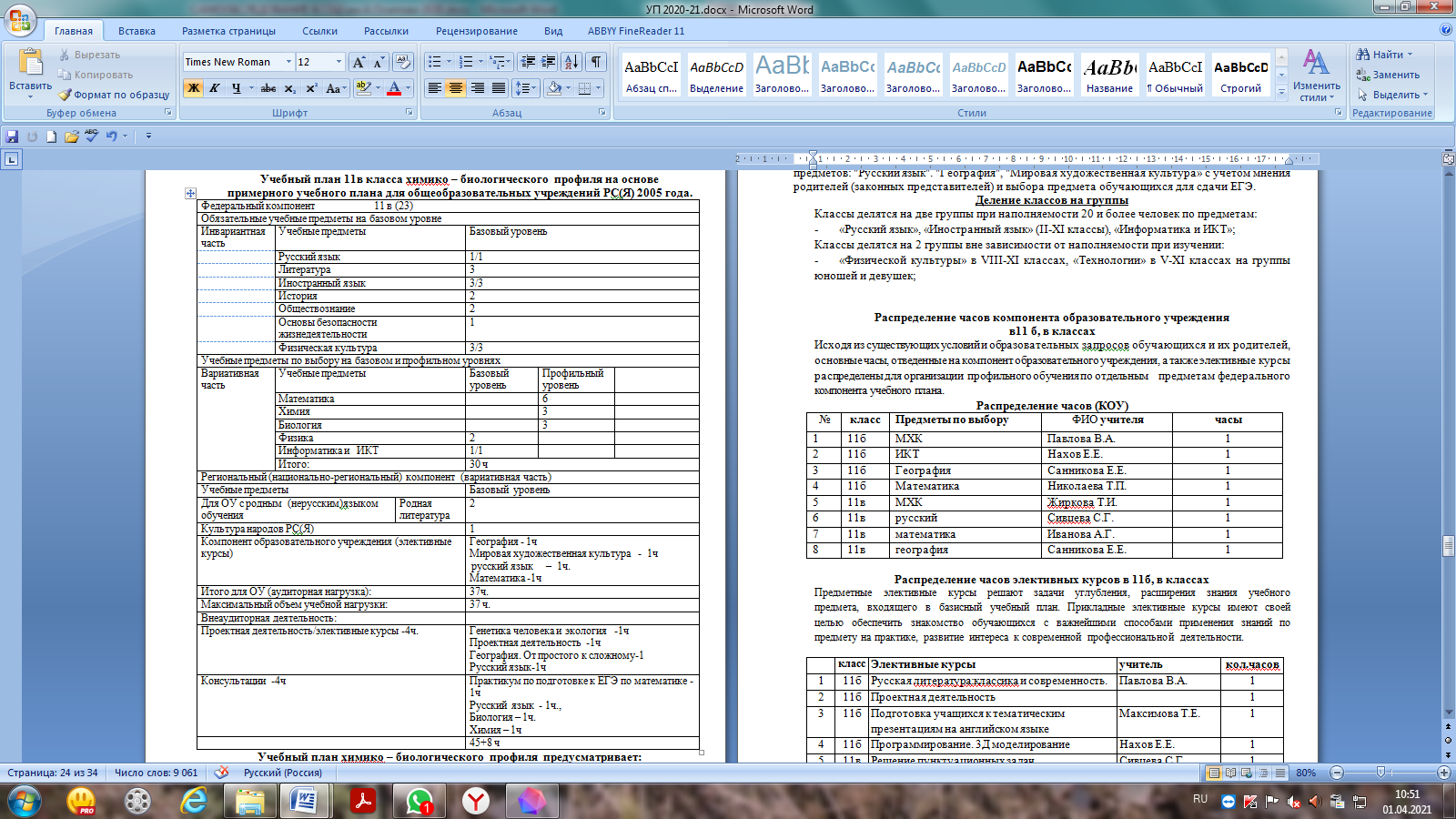 Распределение часов компонента образовательного учрежденияв11 б, в классахИсходя из существующих условий и образовательных запросов обучающихся и их родителей, основные часы, отведенные на компонент образовательного учреждения, а также элективные курсы  распределены для организации  профильного обучения по отдельным    предметам федерального компонента учебного плана.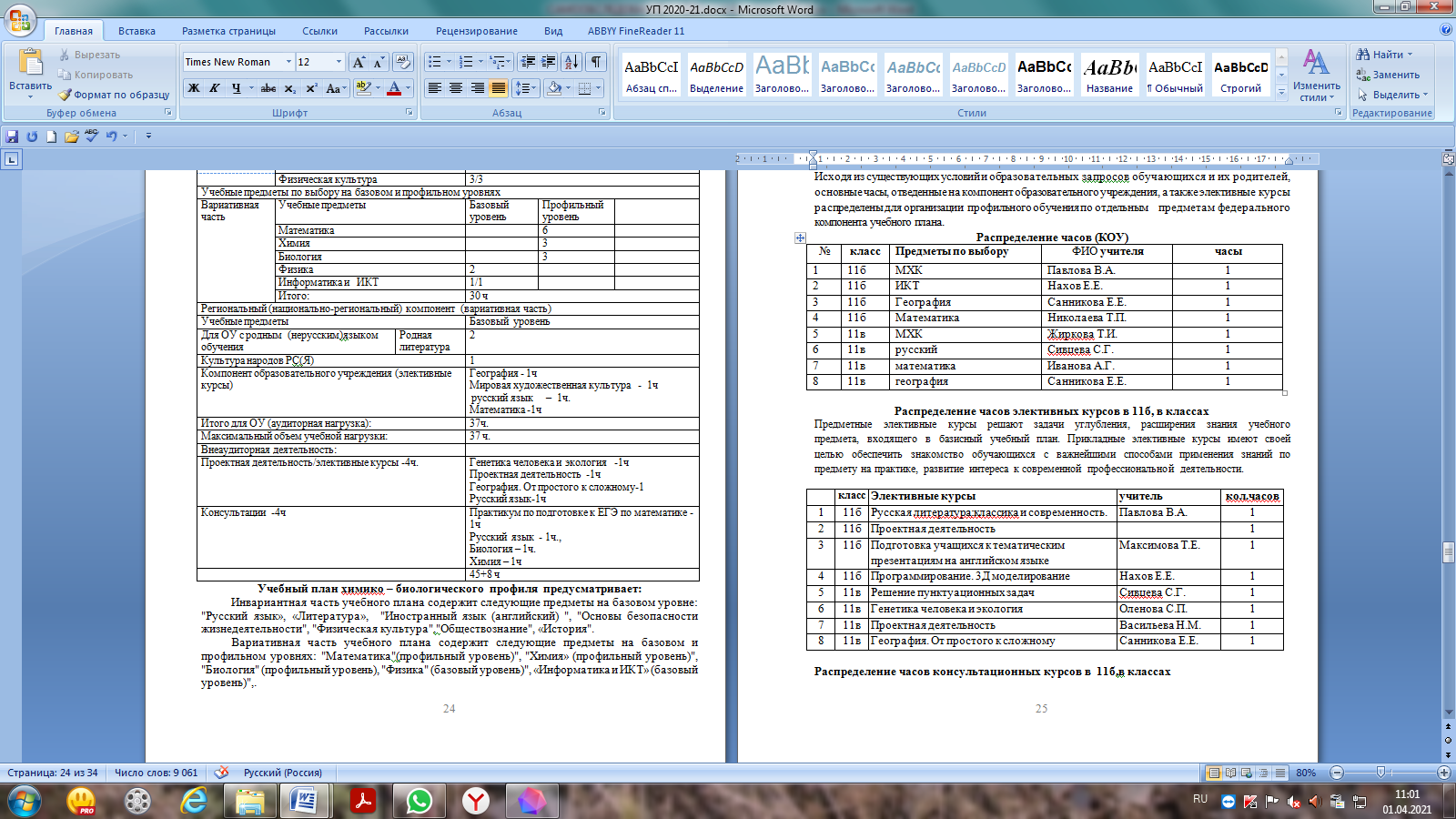 Распределение часов консультационных курсов в  11б,в классахЧасы консультаций в 10, 11 классах отводятся для эффективной подготовки к ЕГЭ и распределены по выбору учащихся следующим образом:Распределение часов консультаций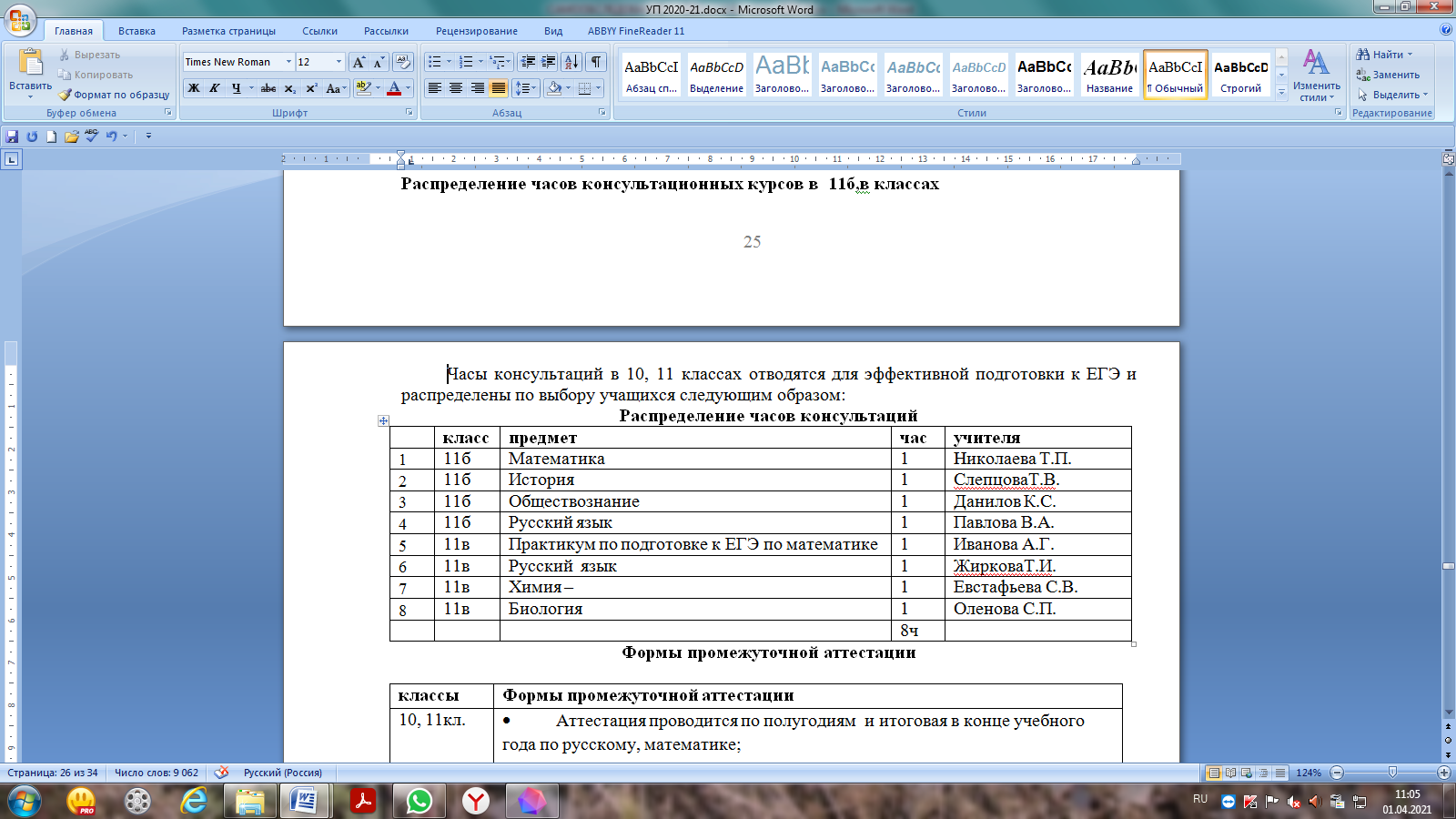 Формы промежуточной аттестации                             Кадровое обеспечение учебного плана 100%1.4.Качество предоставляемых услугКонтингент обучающихся сохранен Сравнительный анализ успеваемости и качества знаний          По-прежнему,   одной из основных задач перед педагогическим коллективом школы является     направление  работы  на обеспечение успешного усвоения базового программного уровня образования всеми обучающимися, с акцентом  на повышение  и стабильность качества знаний, сохранение уровня  успеваемости, должную образовательную подготовку выпускников 9,11 классов к государственной (итоговой) аттестации.        В течение учебного года осуществлялся мониторинг результатов обучения  по следующим  параметрам: по четвертям,  по классам, по ступеням, по учителям- предметникам, в целом по школе,  отмечалась динамика, определялись основные проблемы, пути их решения. Сравнительный анализ успеваемости и качества знаний за год по уровням обучения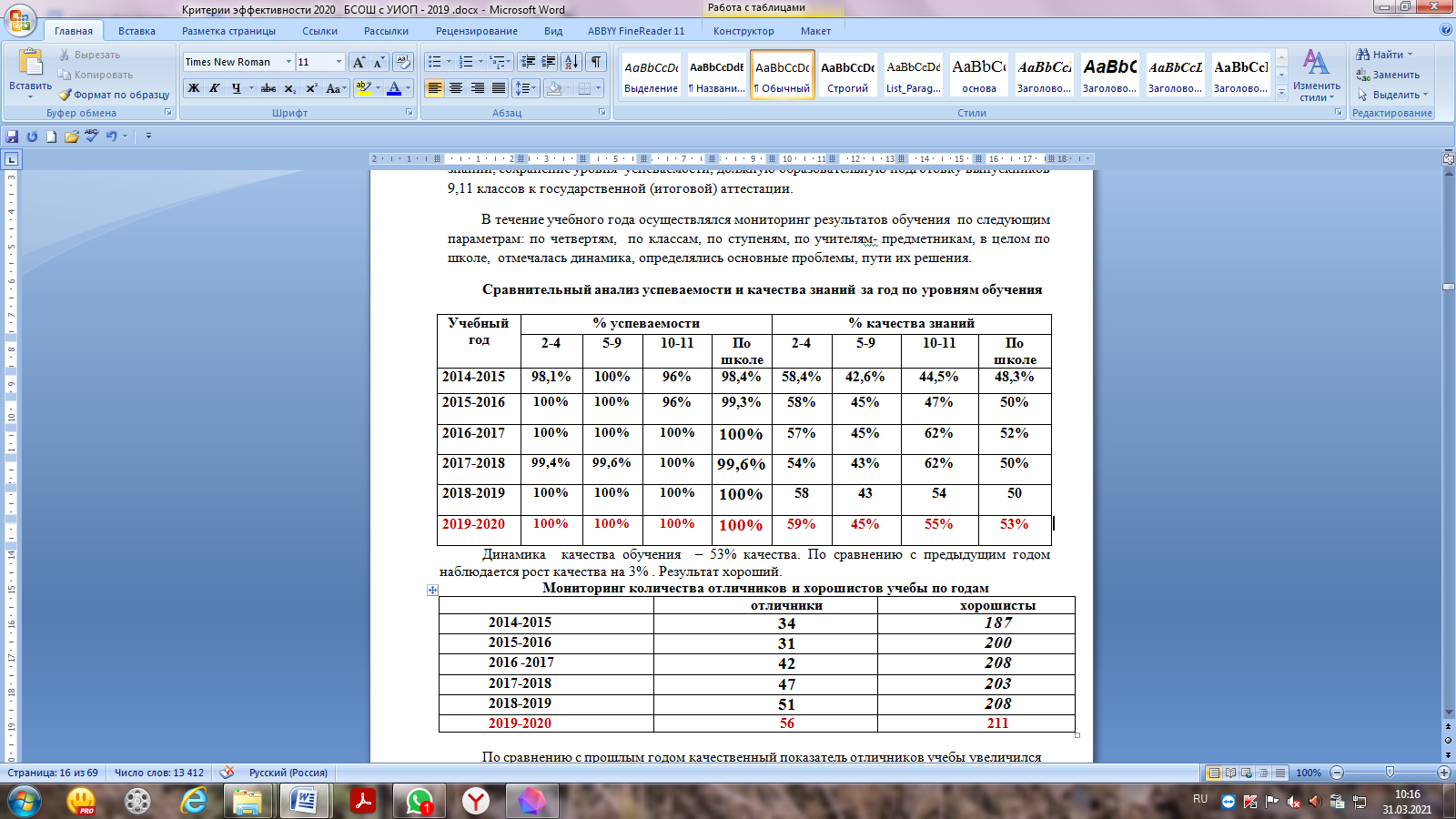 Динамика  качества обучения  – 53% качества. По сравнению с предыдущим годом наблюдается рост качества на 3% . Результат хороший.Мониторинг количества отличников и хорошистов учебы по годамПо сравнению с прошлым годом качественный показатель отличников учебы увеличился на 5 человек, хорошистов на 3. Динамика положительная.Мониторинг качества знаний по уровням обученияи по школе   за  6 лет обучения)Начальные классы Динамика позитивная. Наблюдается повышение качества обучения на 1 %5- 9 классыДинамика  позитивная  Рост качества обучения  на 3 %10-11 классыДинамика  позитивная  Рост качества обучения  на 1%Мониторинг качества обучения по школеДинамика  позитивная  Рост качества обучения  на 3%Сводный мониторинг по школеНа конец учебного года в школе обучалось 607 обучающихся, из них  аттестовано 542 (со 2 по 11 классы) успевает 100%. Условно с задолженностью по 3 предметам переведен в 7класс Шишигин Михаил.              Как видно из таблицы и диаграммы качество знаний по школе составило 53% при  100%  успеваемости. Динамика  качеста обучения по школе стабильно хорошая 53% качества. По сравнению с результатами прошлого учебного года наблюдается рост качества на 3% 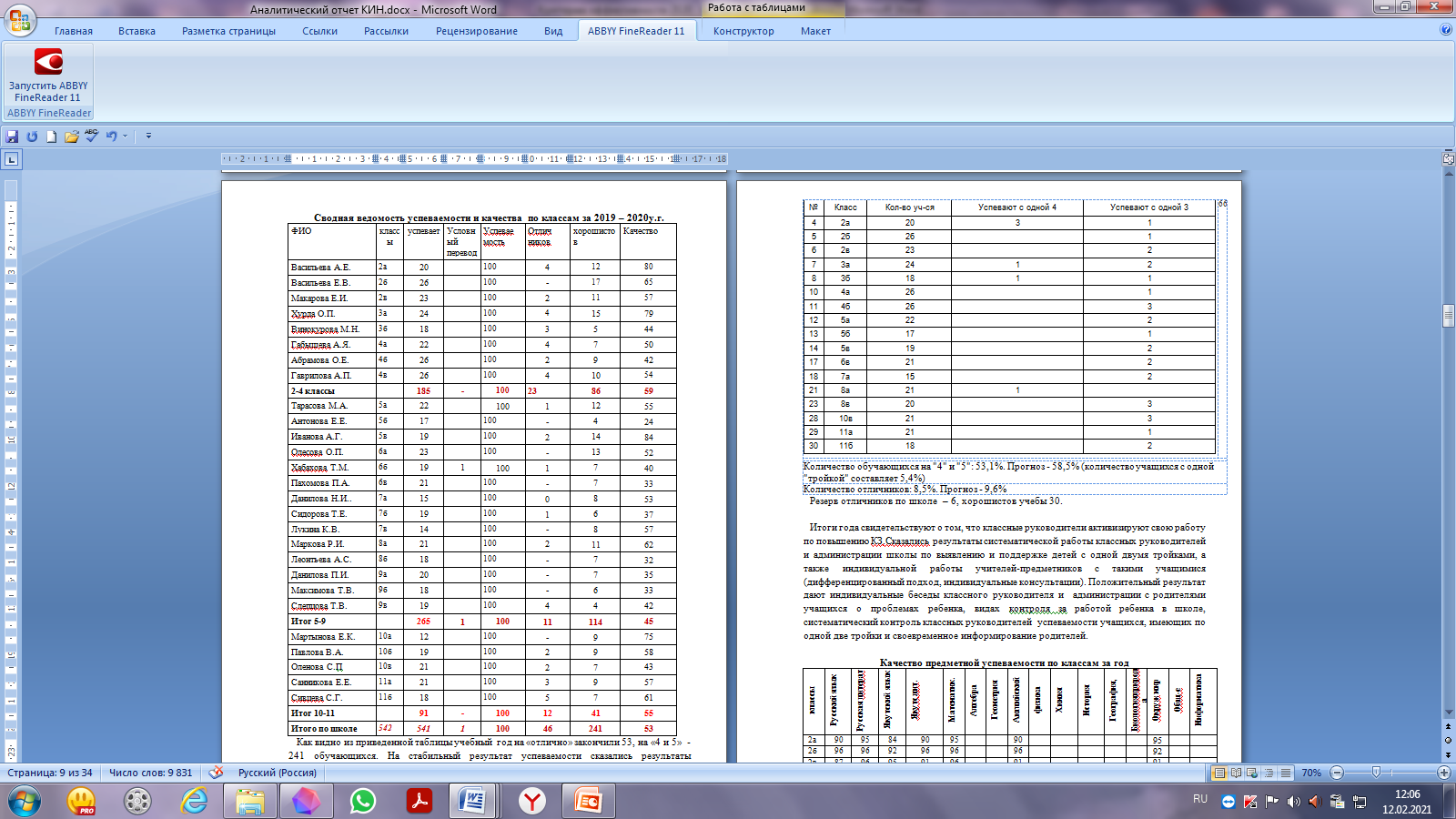 
           Как видно из приведенной таблицы учебный  год на «отлично» закончили 53, на «4 и 5»  -241 обучающихся. На стабильный результат успеваемости сказались результаты систематической работы классных руководителей и администрации школы по выявлению и поддержке детей с одной двумя тройками, а также индивидуальной работы учителей-предметников с такими учащимися (дифференцированный подход, индивидуальные консультации).Резерв отличников и хорошистов учебы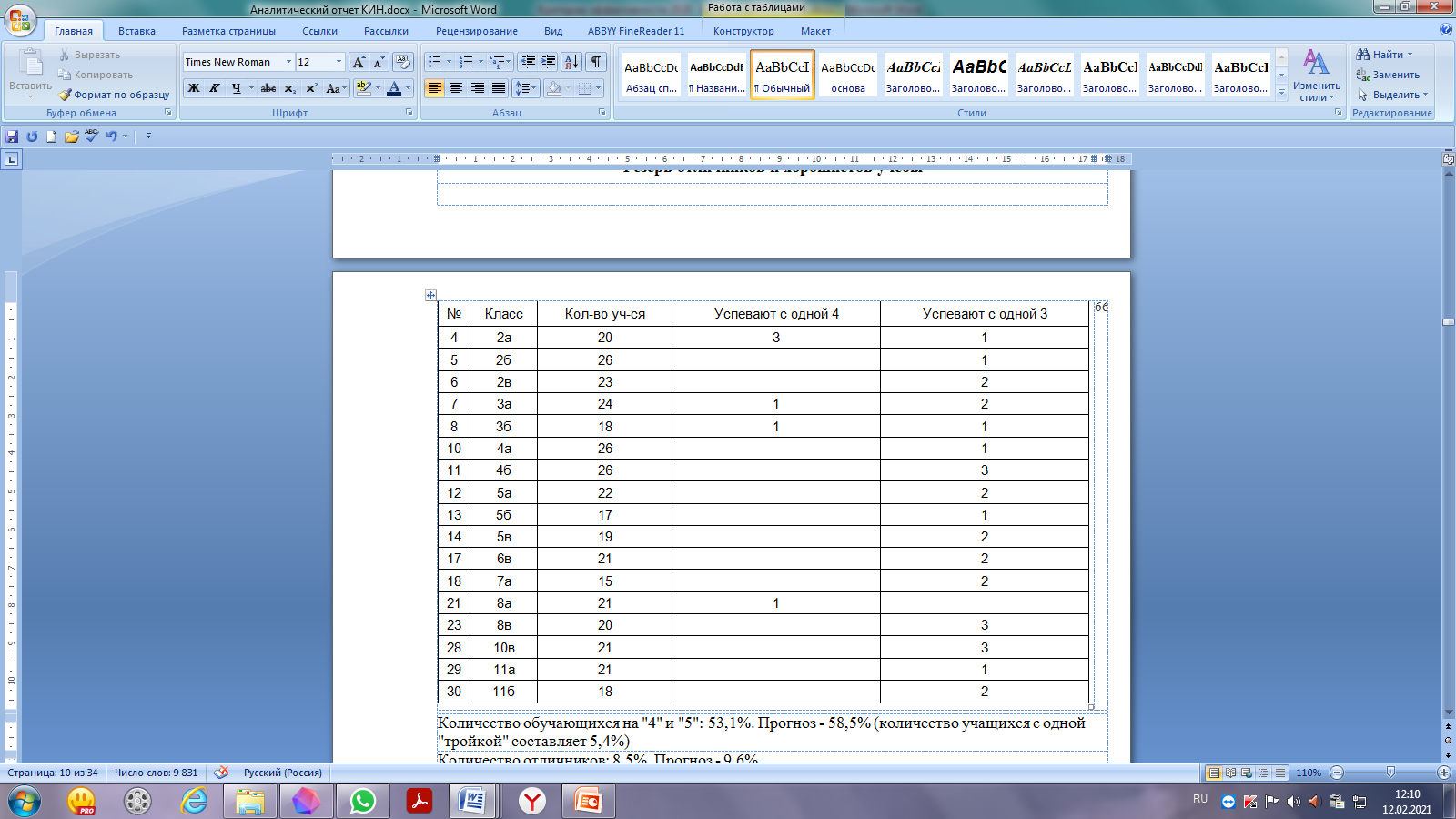    Количество обучающихся на "4" и "5": 53,1%. Прогноз - 58,5% (количество учащихся с одной "тройкой" составляет 5,4%). Количество отличников: 8,5%. Прогноз - 9,6%.  Резерв отличников по школе  – 6, хорошистов учебы 30.          Итоги года свидетельствуют о том, что классные руководители активизируют свою работу по повышению КЗ.  Сказались результаты систематической работы классных руководителей и администрации школы по выявлению и поддержке детей с одной двумя тройками, а также индивидуальной работы учителей-предметников с такими учащимися (дифференцированный подход, индивидуальные консультации). Положительный результат дают индивидуальные беседы классного руководителя и  администрации с родителями учащихся о проблемах ребенка, видах контроля за работой ребенка в школе, систематический контроль классных руководителей  успеваемости учащихся, имеющих по одной две тройки и своевременное информирование родителей.Качество предметной успеваемости по классам за год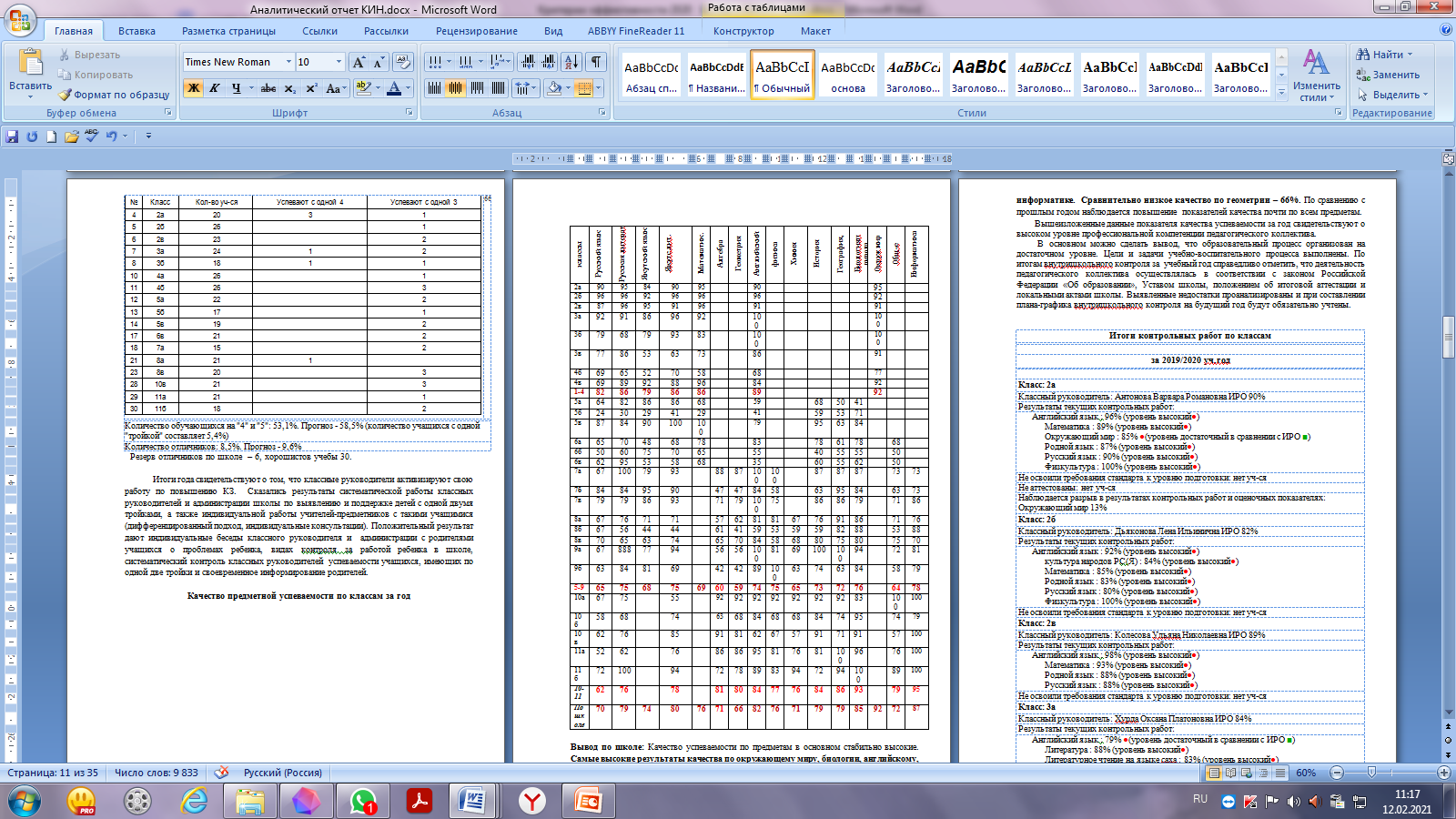           Вывод по школе: Качество успеваемости по предметам в основном стабильно высокие. Самые высокие результаты качества по окружающему миру, биологии, английскому, информатике.  Сравнительно низкое качество по геометрии – 66%. По сравнению с прошлым годом наблюдается повышение  показателей качества почти по всем предметам.          Вышеизложенные данные показателя качества успеваемости за год свидетельствуют о высоком уровне профессиональной компетенции педагогического коллектива.В основном можно сделать вывод, что образовательный процесс организован на достаточном уровне. Цели и задачи учебно-воспитательного процесса выполнены. По итогам внутришкольного контроля за  учебный год справедливо отметить, что деятельность педагогического коллектива осуществлялась в соответствии с законом Российской Федерации «Об образовании», Уставом школы, положением об итоговой аттестации и локальными актами школы. Выявленные недостатки проанализированы и при составлении плана-графика внутришкольного контроля на будущий год будут обязательно учтены.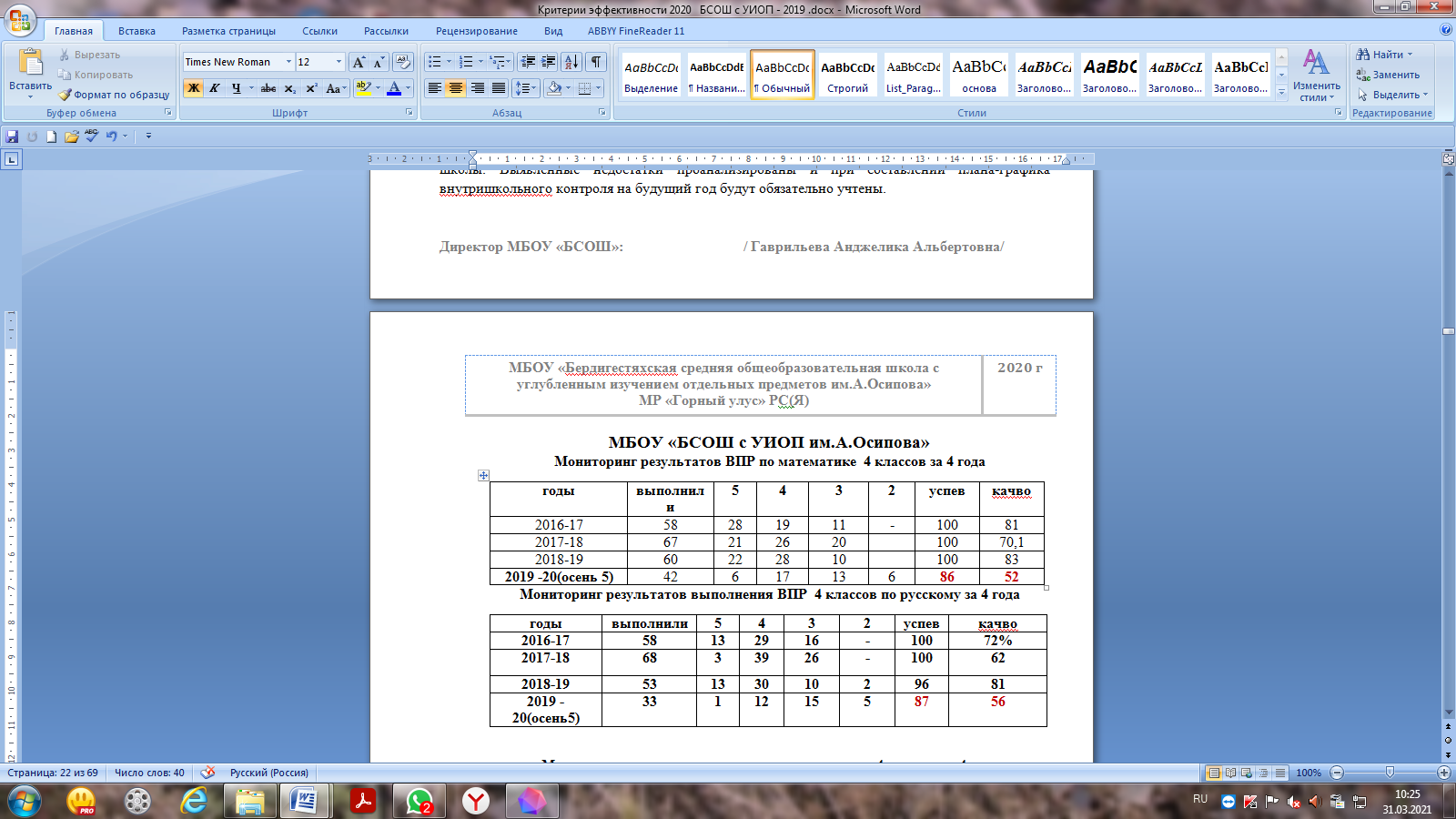 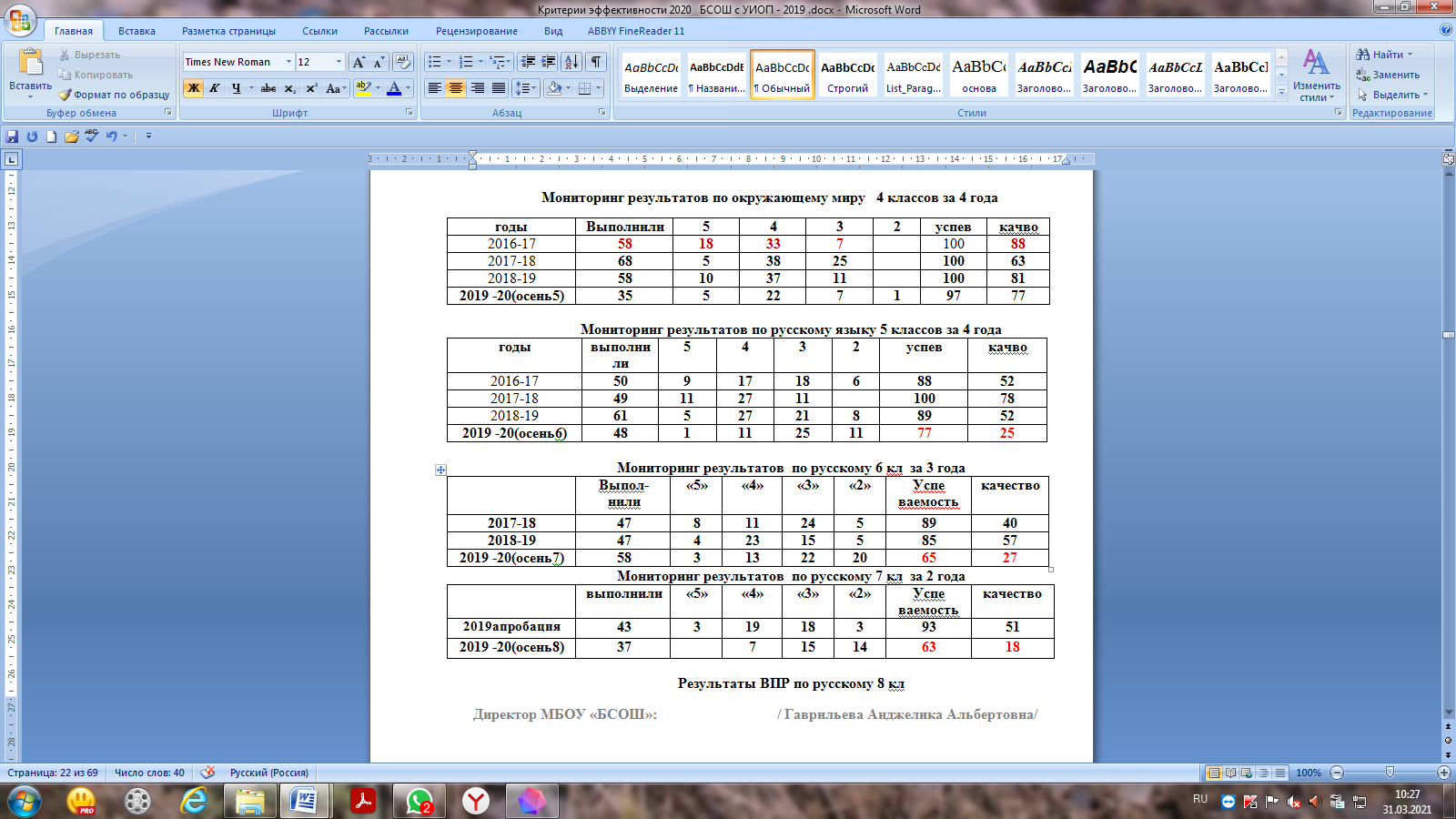 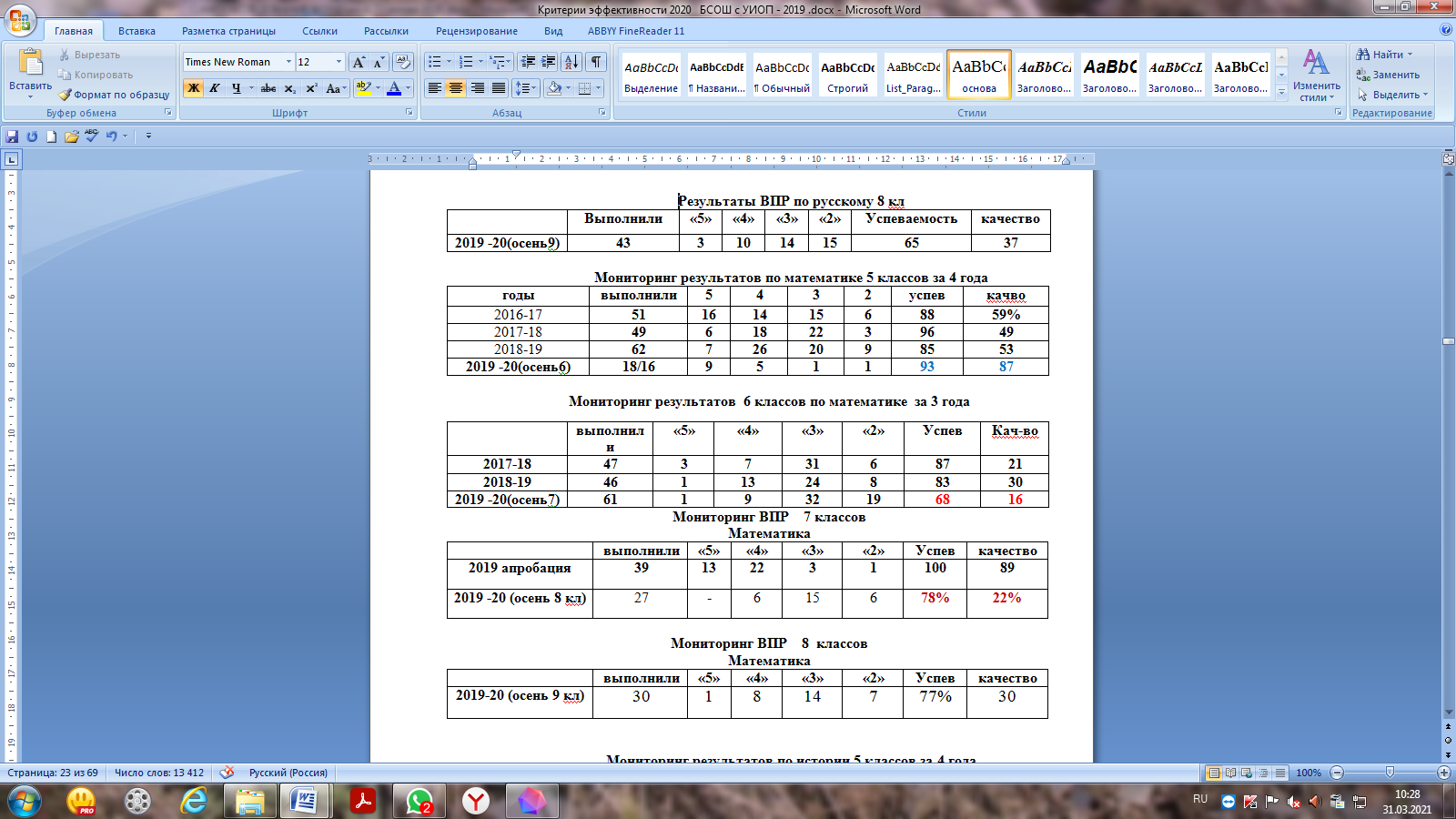 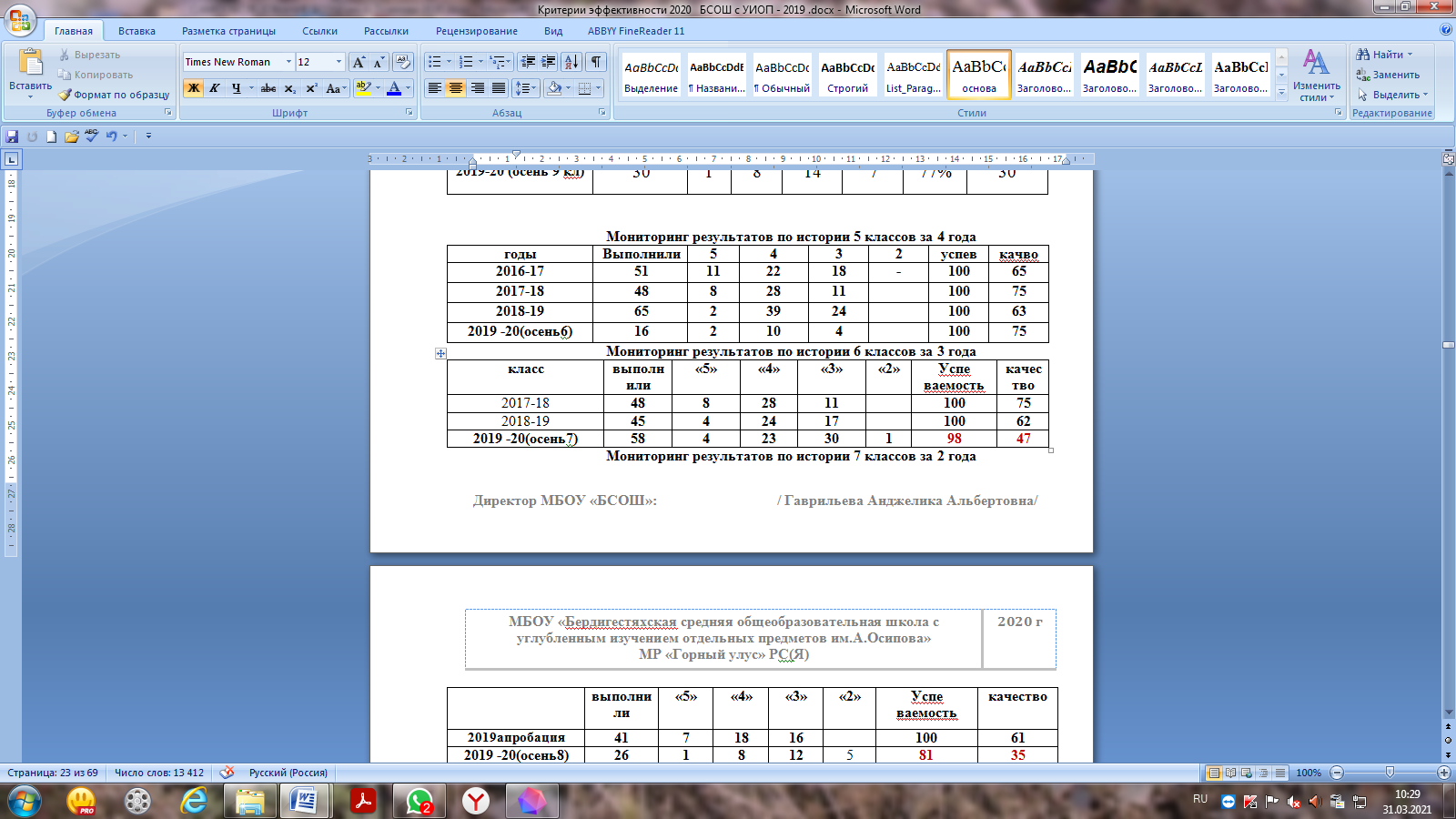 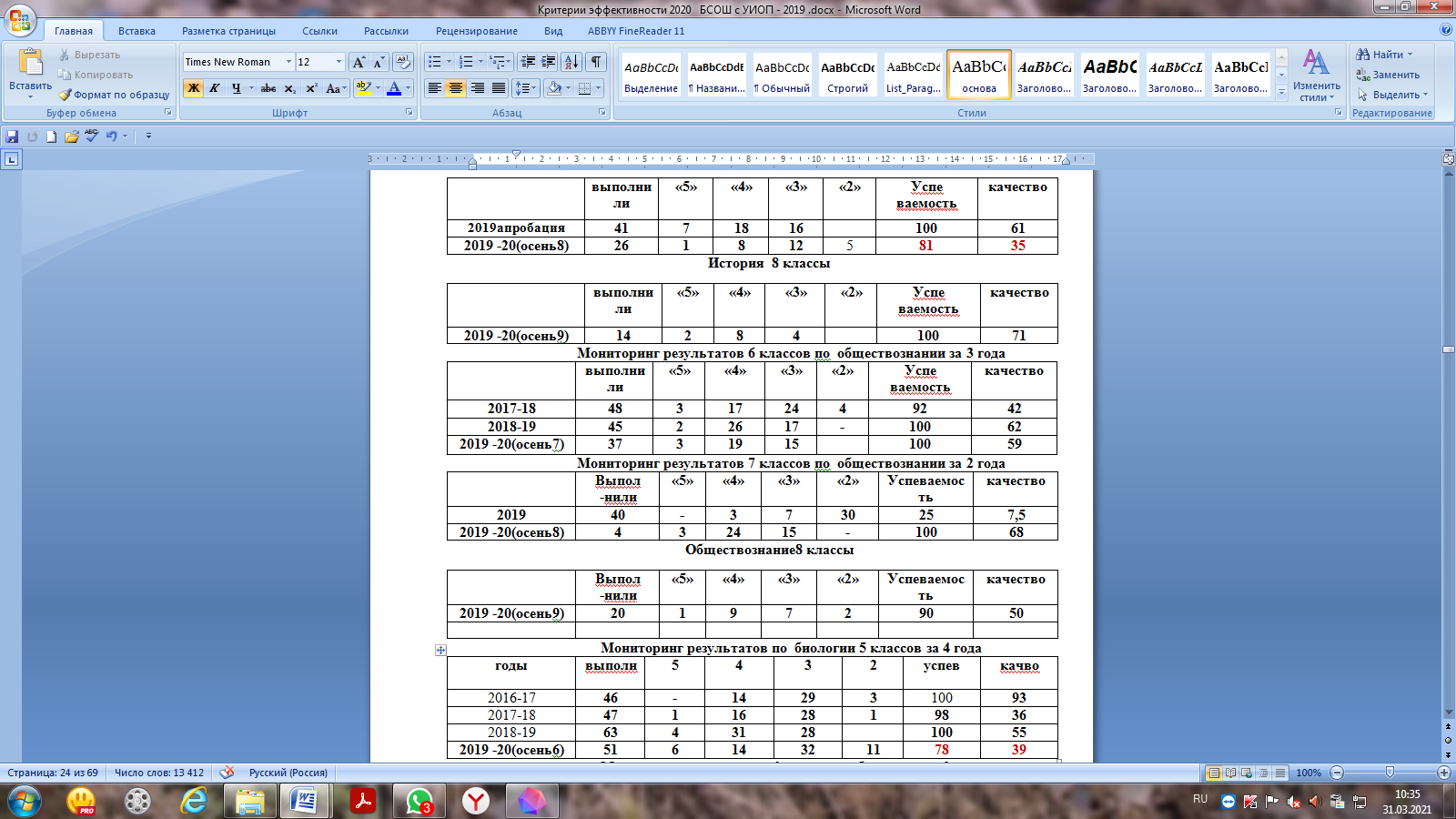 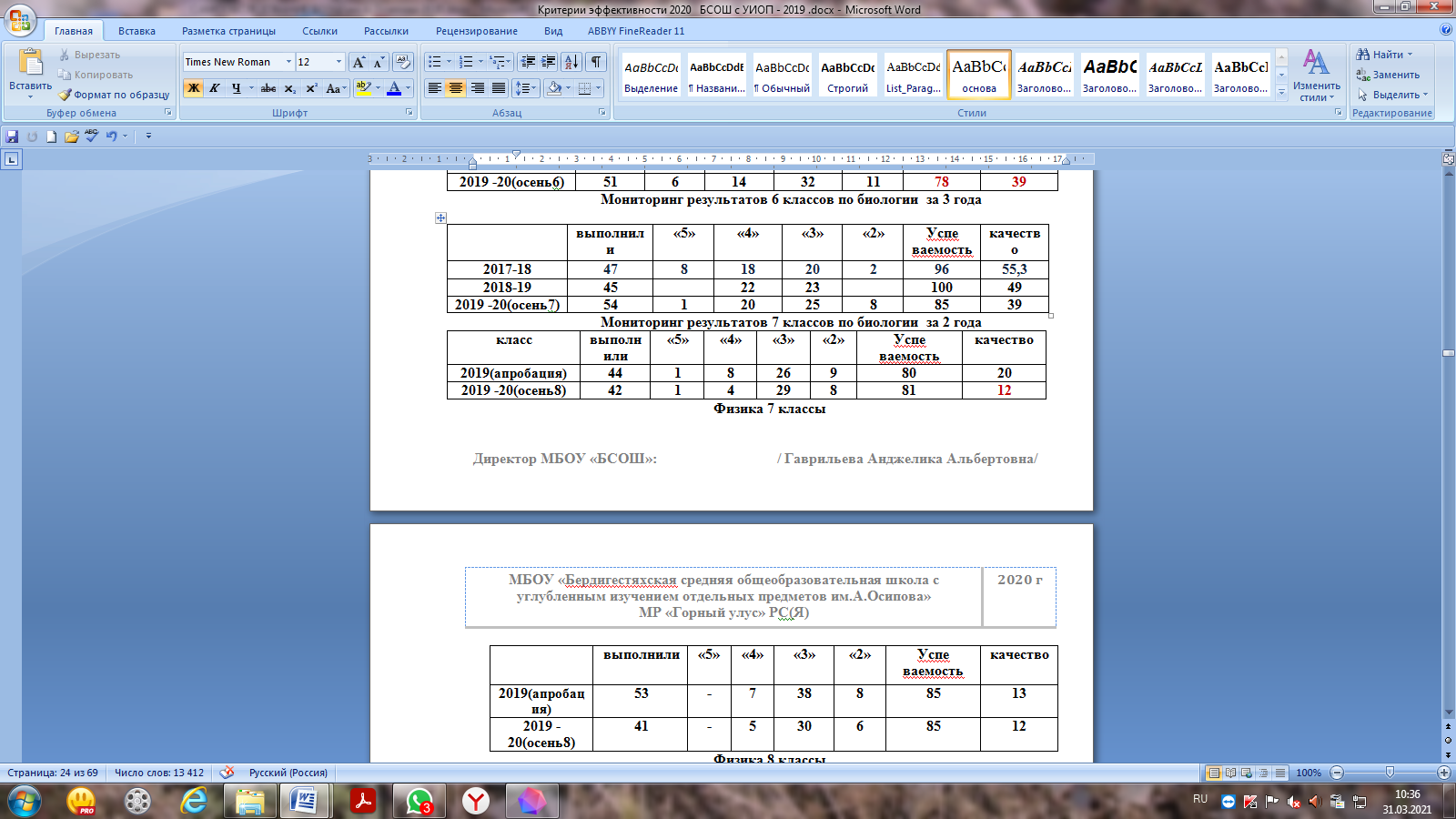 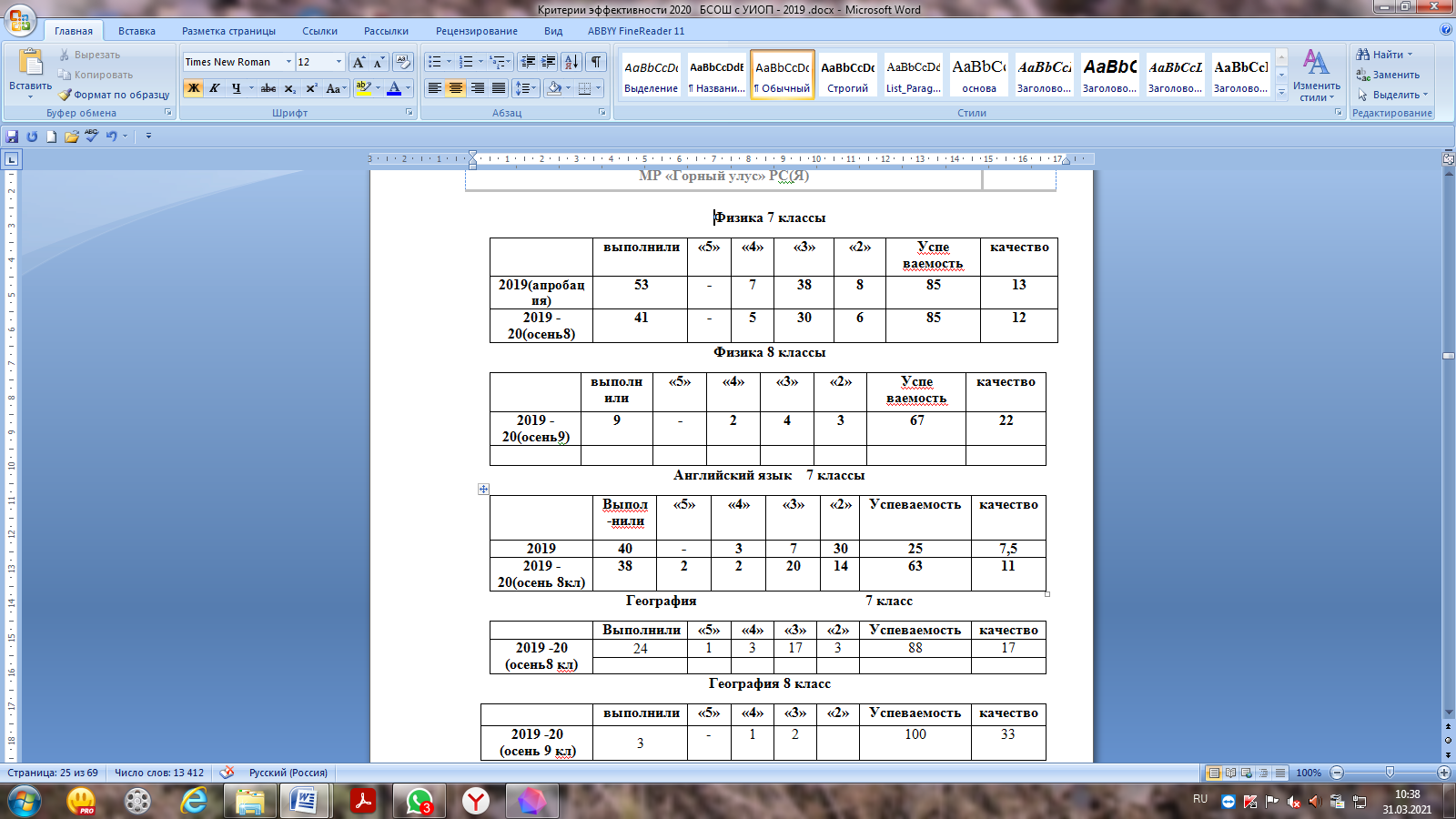 Химия 8 класс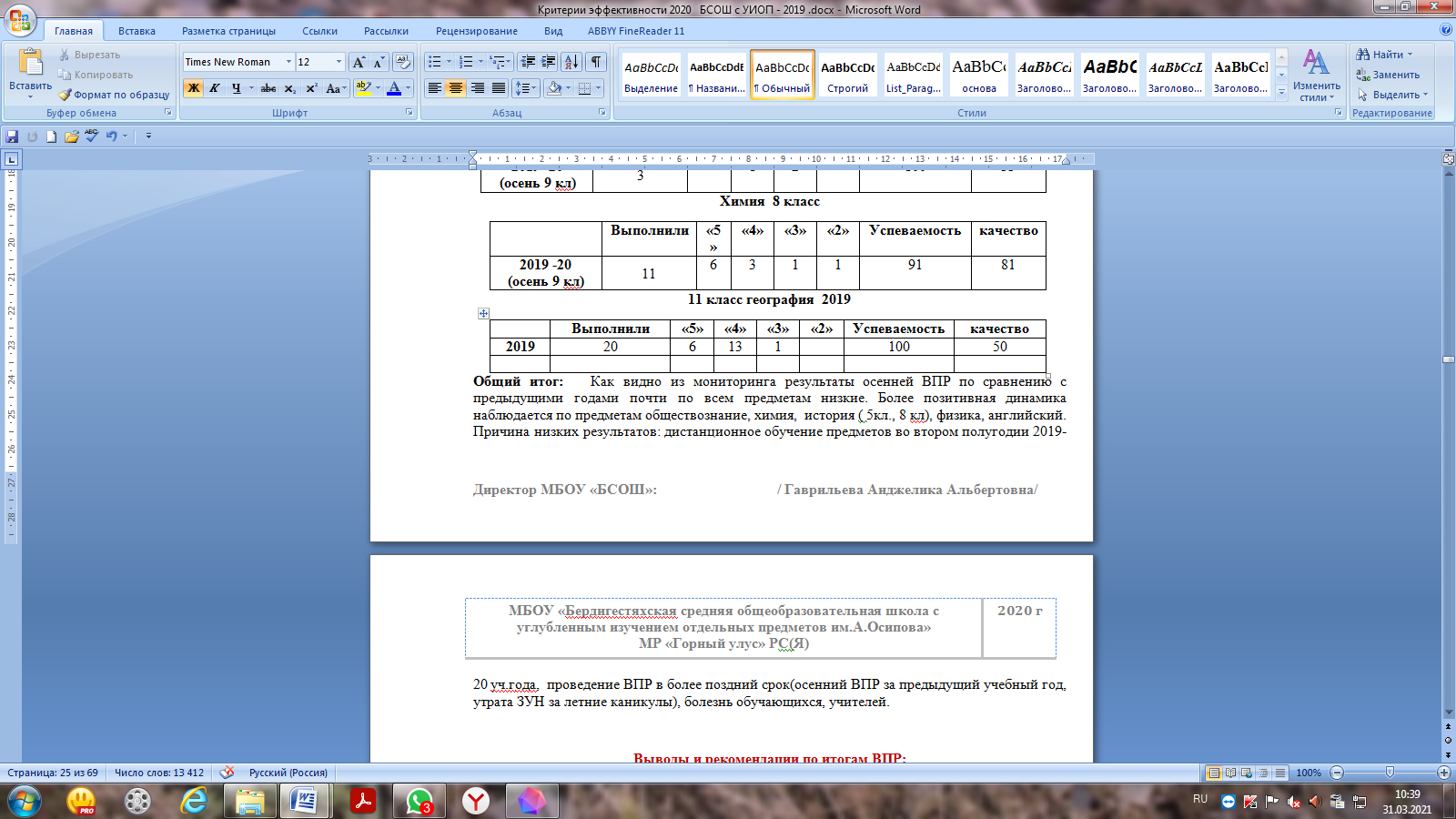 20 уч.года,  проведение ВПР в более поздний срок(осенний ВПР за предыдущий учебный год, утрата ЗУН за летние каникулы), болезнь обучающихся, учителей.Общий итог:   Как видно из мониторинга результаты осенней ВПР по сравнению с предыдущими годами почти по всем предметам низкие. Более позитивная динамика наблюдается по предметам обществознание, химия,  история ( 5кл., 8 кл), физика, английский.   Причина низких результатов: дистанционное обучение предметов во втором полугодии 2019-20 уч.года,  проведение ВПР в более поздний срок(осенний ВПР за предыдущий учебный год, утрата ЗУН за летние каникулы), болезнь обучающихся, учителей.Выводы и рекомендации по итогам ВПР:1.Провести тщательный анализ количественных и качественных результатов ВПР, выявить проблемные зоны как класса в целом, так и отдельных обучающихся.2. Спланировать индивидуальную коррекционную работу.3. Скорректировать содержание текущего тестирования и контрольных работ с целью мониторинга результативности работы по устранению пробелов в знаниях и умениях.4.Прорабатывать по методобъединениям материал, который традиционно вызывает затруднения.5.Регулярно организовывать проведение диагностических работ по пройденным разделам предмета с целью выявления затруднений, которые остались у обучающихся.Учителям разработать на 2020-2021учебный год план мероприятий по подготовке учащихся к ВПР.Провести пробные ВПР в январе феврале 2021 года;Рекомендации по ликвидации пробелов по предмету математика1. По результатам анализа спланировать коррекционную работу по устранению выявленных пробелов: организовать сопутствующее повторение на уроках, ввести в план урока проведение индивидуальных тренировочных упражнений для отдельных учащихся;2. Использовать тренинговые задания для формирования устойчивых навыков решения заданий, систематически отрабатывать навыки преобразования алгебраических выражений, развивать стойкие вычислительные навыки через систему разноуровневых упражнений;3. Сформировать план индивидуальной работы с учащимися слабомотивированными на учебную деятельность.4. Провести работу над ошибками (фронтальную и индивидуальную), рассматривая два способа решения задач. Конкретизировать составные части задачи с правилами ее оформления, где запись ответа должна строго соответствовать постановке вопроса задачи.5. Выполнение различных заданий на определение правильной последовательности временных отношений по выстраиванию очередности;6. Усиление работы по формированию УУД применять изученные понятия, результаты, методы для решения задач практического характера и задач из смежных дисциплин;7. Глубокое и тщательное изучение трудных для понимания учащихся тем математики.8. Совершенствование умений находить процент от числа, число по его проценту; находить процентное отношение двух чисел; находить процентное снижение или процентное повышение величины, развития коммуникативных и познавательных УУД9.Обратить особое внимание на повторение, закрепление и на выполнение домашних заданий по темам «Функции», «Формулы сокращенного умножения», работа с числовыми выражениями  на вычисления, сравнения.10. Регулярно организовывать проведение диагностических работ по пройденным разделам предмета с целью выявления затруднений, которые остались у обучающихся.По русскому языку:1. Учителям русского языка и литературы продолжить системную работу, ориентированную на качественный конечный результат по подготовке к итоговой аттестации обучающихся.2. Скорректировать   работу по ликвидации пробелов в знаниях обучающихся, отрабатывать на уроках навыки применения правил по темам, по которым обучающиеся показали низкий уровень  качества  знаний.3. Продолжить  индивидуальную работу с  высокомотивированными  обучающимися,  систематически проводить контроль за усвоением обучающимися изучаемого материала.По истории и обществознанию:1.Продолжить формирование умений и навыков определять исторические термины и давать им исчерпывающие, точные определения.2.Способствовать формированию умений выделять главное в тексте, составлять грамотный письменный ответ на вопрос.3.Продолжить работу по развитию умений работать с учебным материалом.4.Нацелить учащихся на запоминание исторических терминов, дат, персоналий. Здесь помогут разнообразные внеурочные мероприятия: викторины, ребусы, кроссворды, интерактивные игры, синквейны.5. Использовать на уроках чаще тестовый материал с повышенным уровнем сложности с целью развития навыков и умений работать с тестовыми заданиями.6. На уроках организовать на достаточном уровне работу с текстовой информацией, что должно обеспечить формирование коммуникативной компетентности школьника: «погружаясь в текст», грамотно его интерпретировать, выделять разные виды информации и использовать её в своей работе.По  биологии  необходимо обратить внимание на следующее:1.Формирование первоначальных систематизированных представлений о биологических объектах, процессах, явлениях, закономерностях, о взаимосвязи живого и неживого в биосфере,2. овладение понятийным аппаратом биологии. Выделять существенные признаки биологических объектов (клеток и организмов растений, животных) и процессов, характерных для живых организмов.3.Приобретение опыта использования методов биологической науки и проведения несложных биологических экспериментов для изучения живых организмов и человека, проведения экологического мониторинга в окружающей среде4.Формирование представлений о значении биологических наук в решении проблем необходимости рационального природопользования.5.Умение осознанно использовать речевые средства в соответствии с задачей коммуникации; планирование и регуляция своей деятельности; владение устной и письменной речью, монологической контекстной речью. Раскрывать роль биологии в практической деятельности людей.        6.В процессе повторения необходимо уделить основное внимание актуализации типичных признаков представителей животного мира, развитию классификационных умений, работе с изображениями (рисунками или фотографиями) и схемами строения организмов. Чтобы процесс распознавания был отработан, надо многократно предлагать школьникам задания с изображениями типичных представителей всех царств живой природы. Одновременно с узнаванием объекта необходимо рассматривать его систематическое положение, особенности строения и жизнедеятельности.7.Целесообразно сделать акцент на формировании у учащихся умений работать с текстом, с рисунками, с таблицами, со статистическими данными. Обучающиеся должны найти в тексте ошибки и аргументировать их. Следует обратить внимание на повторение биологических понятий по всем разделам курса «Биология. Животные» и умение правильно вставлять их в биологический текст.Рекомендации по предмету география:- включать в материал урока задания, при выполнении которых обучающиеся испытали трудности;-формировать умения определять понятия, создавать обобщения, устанавливать аналогии, классифицировать, самостоятельно выбирать основания и критерии для классификации;- формировать умение создавать, применять и преобразовывать знаки и символы, модели и схемы для решения учебных и познавательных задач;- способствовать овладению понятийным аппаратом географии;- формировать навыки смыслового чтения;- работа с картой и дидактическим материал.Рекомендации по повышению уровня  знаний учащихся:рассмотреть и провести детальный анализ количественных и качественных результатов ВПР на заседаниях МО;учителям использовать результаты анализа ВПР для коррекции знаний учащихся по ряду предметов, а также для совершенствования методики преподавания русского языка, математики, географии, биологии, истории, обществознания, физики, английского языка для создания индивидуальных образовательных маршрутов обучающихся;учителям-предметникам  провести совместные заседания по вопросу разработок заданий, направленных на отработку у обучающихся 5-8-х классов необходимых навыков при выполнении выше обозначенных заданий, а также других заданий, которые вызывают затруднения;МО учителей начальной школы, учителям-предметникам разработать систему мер по повышению качества обучения в 4-8,11 классах и подготовке к Всероссийским проверочным работам в 2020-2021 учебном году.Планируемые мероприятия по совершенствованию умений и повышению результативности работы школы1. Тщательный анализ количественных и качественных результатов ВПР каждым учителем, выявление проблем отдельных обучающихся.2. Планирование коррекционной работы с учащимися, не справившимися с ВПР.3.Корректировка содержания урочных занятий, отработка программного материала, вызвавшего наибольшие затруднения у обучающихся.4. Внутришкольный мониторинг учебных достижений обучающихся.Количество (доля%) обучающихся, получивших оценки «отлично», и «неудовлетворительно» по итогам ВПР за 3 года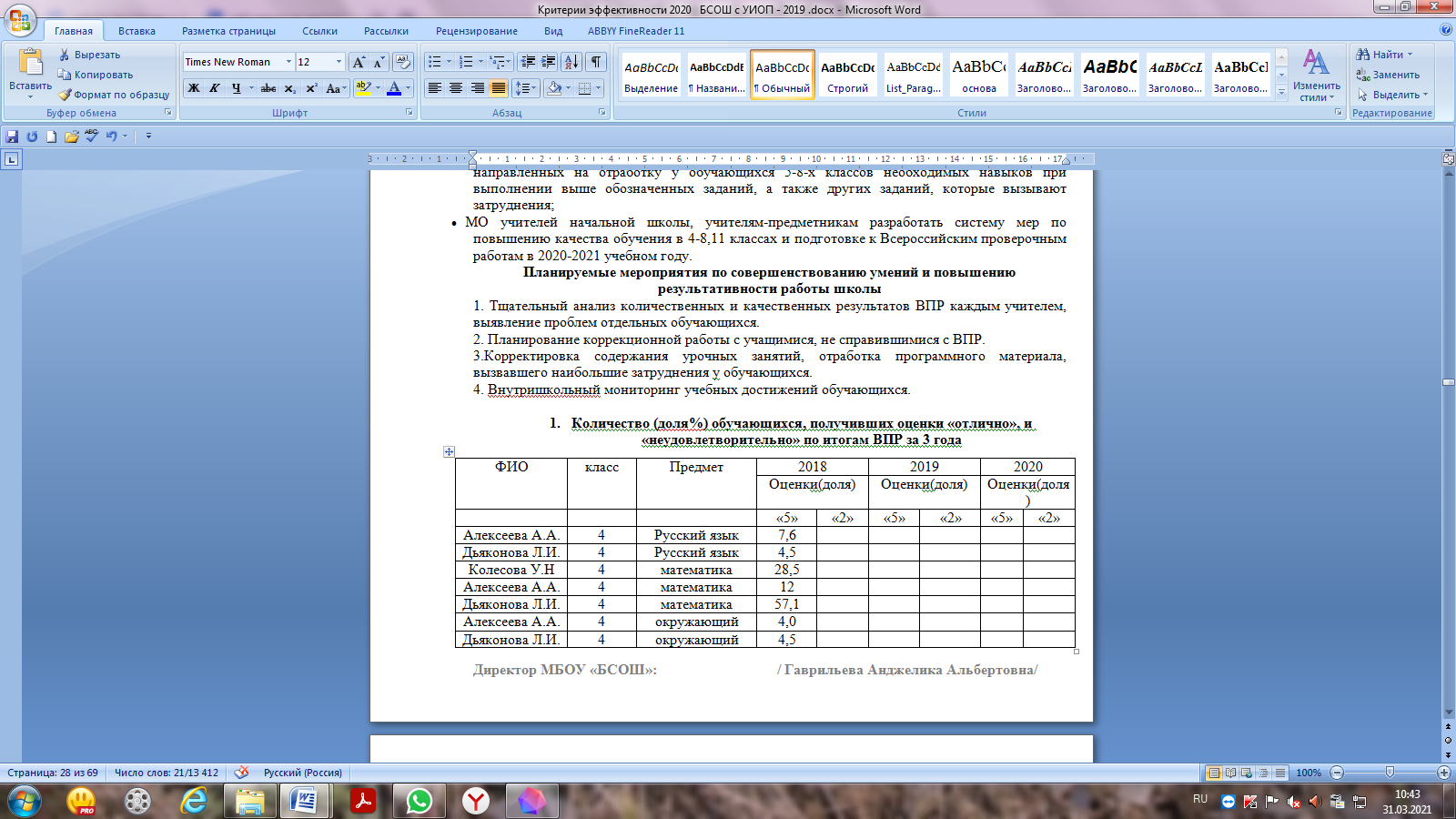 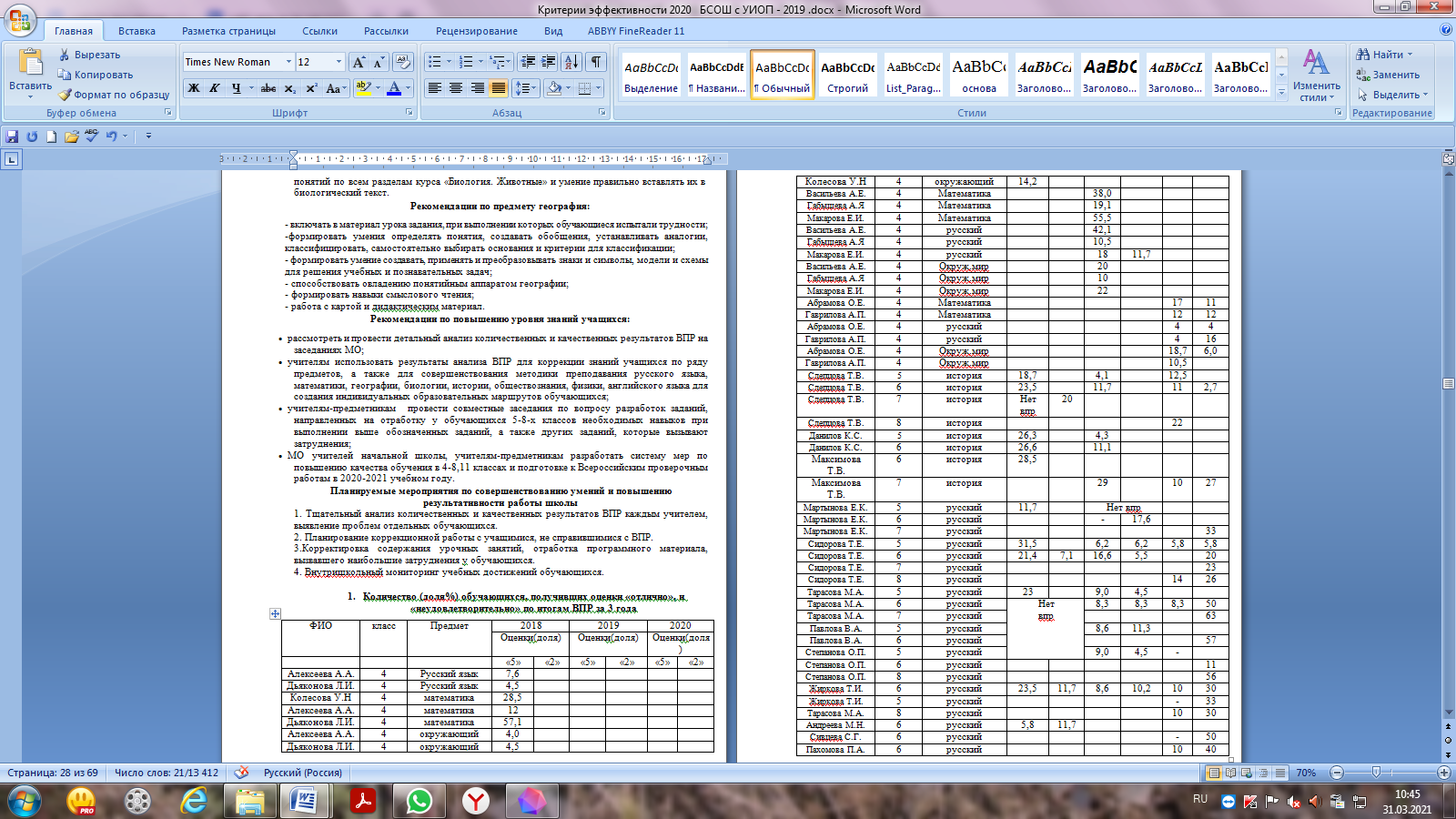 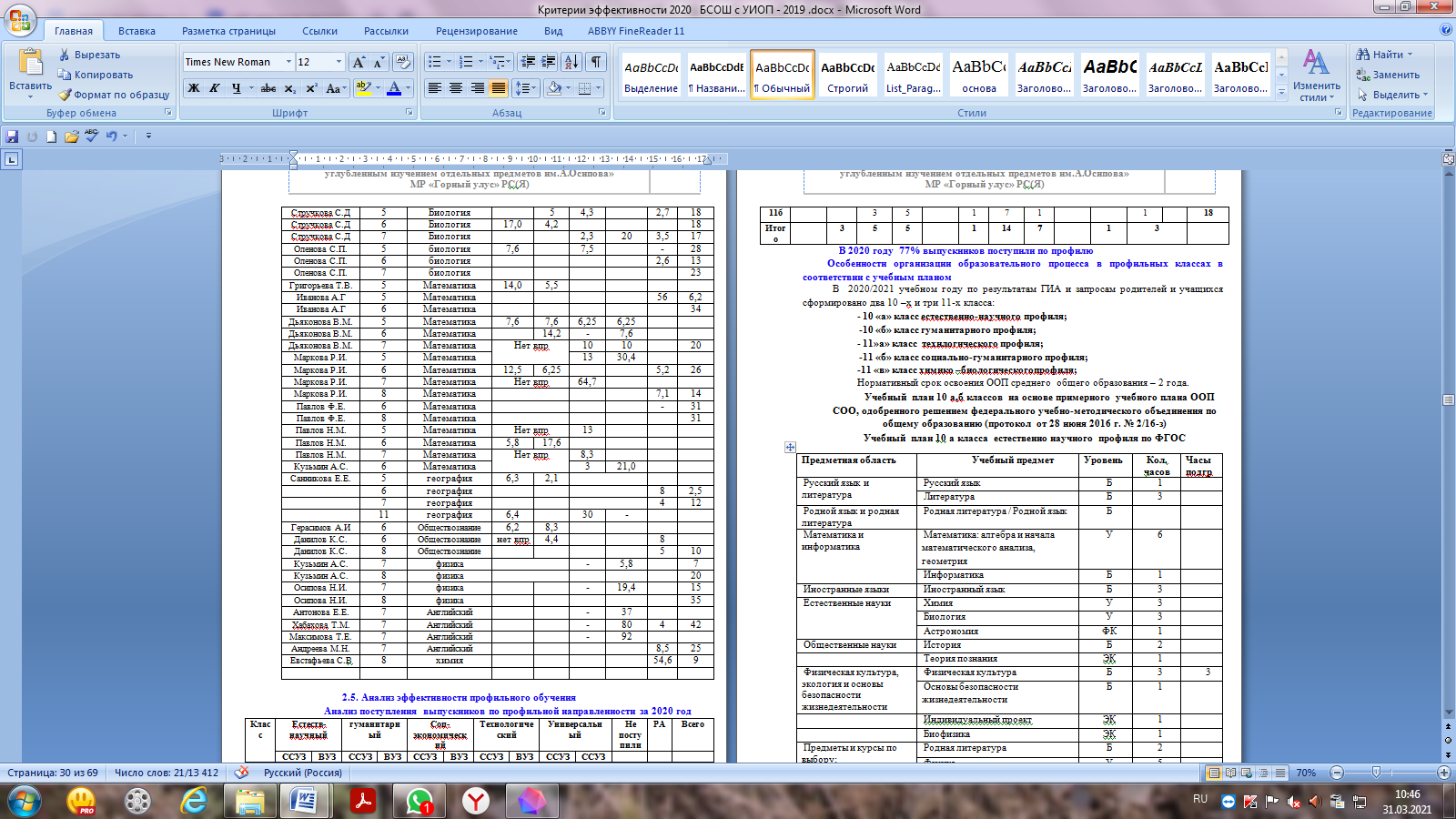 Анализ итоговой аттестации выпускников -  2020Доля выпускников ступени основного общего образования, получивших аттестаты особого образца3  выпускника (8,1% от количества учащихся 9-х классов) - Бурнашева Ирина-  Колесова Кристина-  Никифорова Нарыйа  Доля выпускников ступени среднего общего образования, награжденных медалями «За особые успехи в учении»      В МБОУ «БСОШ с УИОП им.А.Осипова»  -  8 выпускников  (20,5% от  общего количества выпускников 11-х классов): 1. Алексеева Сахаяна 2. Никифорова Алена3. Санникова Иветта4. Алексеева Туяра5. Ноговицына Сайына6. Николаева Галина 7. Федорова Виктория8. Николаева Уйгууна    Все медалисты подтвердили медаль  «За особые успехи в учении» баллами ЕГЭУровень успеваемости выпускников ступени среднего общего образования по результатам ЕГЭ по русскому языку- Средний балл выше муниципального на 8,5 б:         - Улус- 63,3  б.         - Школа – 71,8 б.-Средний балл выше республиканского на 4,7 б:    - Республика – 67,16   - Школа – 71,8  Уровень успеваемости выпускников ступени среднего общего образования по результатам ЕГЭ по математике (профиль)- Средний балл ниже  муниципального на 3 б:    - Улус- 41 б.    - Школа - 38 б.-Средний балл ниже  республиканского на  8.7 б:   - Республика – 46,7 б.   - Школа – 38 б.Доля выпускников ступени среднего общего образования, получивших по результатам ЕГЭ по предметам 80 и более баллов (10,2% от количества выпускников)Алексеева Сахаяна-100 баллов,  русский язык  (Жиркова Т.И.)Никифорова Алена -94  балла, русский язык  (Сивцева С.Г.)Санникова Иветта- 87 балла,   география  (Санникова Е.Е.)Санникова Иветта-82 балла, русский язык  (Павлова В.А.)В школе ведется системная работа по программе «Одаренные дети». Школа занимает призовые места по качеству подготовки к муниципальному этапу Всероссийской олимпиады школьников:       На муниципальном уровне            По итогам рейтинга по итогам  муниципального этапа Всероссийской олимпиады школьников в 2020-2021 учебном году школа заняла 1 место:ВСЕГО ПРЕДМЕТОВ – 24 Формат проведения -  дистанционный (21.11-02.12)Всего участников -  217Качество участия (по 6 призовым) – 50,2%Качество участия (по 3 призовым) – 27%         Приглашены на суперфинал  5  учащихся.   Фестиваль детский объединений - 2020  3  место в улусном фестивале «Горнай кэскиллэрэ»   2  место в улусной выставке «Техносалон»  2  место в улусной выставке прикладного творчества «Радуга»             Улусная  НПК  «Харитоновские чтения – 2020  г.»:                Всего участников – 58   (юниоры и старшие)           КАЧЕСТВО УЧАСТИЯ -  52%Самообследование качества реализации системывоспитательной работы  в начальных классах  за 2020  годЦель:совершенствование воспитательной деятельности, способствующей развитию нравственной, физически здоровой личности, способной к творчеству и самоопределению.Задачи воспитательной работы:Продолжить создавать условий для успешного перехода на ФГОС второго поколения;Совершенствование системы воспитательной работы в классных коллективах;Приобщение школьников к ведущим духовным ценностям своего народа, к его национальной культуре, языку, традициям и обычаям;Продолжить работу, направленную на сохранение и укрепление здоровья обучающихся, привитие им навыков здорового образа жизни, на профилактику правонарушений, преступлений несовершеннолетними;Создать условия для выстраивания системы воспитания в школе на основе гуманизации и личностно-ориентированного подхода в обучении и воспитании школьников.Продолжить работу по поддержке социальной инициативы, творчества, самостоятельности у школьников через развитие детских общественных движений и органов ученического самоуправления.Дальнейшее развитие и совершенствование системы дополнительного образования в школе.Развитие коммуникативных умений педагогов, работать в системе «учитель – ученик - родитель».Реализация этих целей и задач предполагает:• Создание благоприятных условий и возможностей для полноценного развития личности, для охраны здоровья и жизни детей;• Создание условий проявления и мотивации творческой активности воспитанников в различных сферах социально значимой деятельности;• Поддержка исследовательской и проектной деятельности;• Освоение и использование в практической деятельности новых педагогических технологий и методик воспитательной работы;• Развитие различных форм ученического самоуправления;• Дальнейшее развитие и совершенствование системы дополнительного образования в школе;• Координация деятельности и взаимодействие всех звеньев воспитательной  системы: базового и  дополнительного образования; социума; школы и семьи.ПЛАНИРУЕМЫЕ РЕЗУЛЬТАТЫ ВОСПИТАНИЯ   И СОЦИАЛИЗАЦИИ УЧАЩИХСЯ НАЧАЛЬНЫХ КЛАССОВВоспитательные результаты любого из видов деятельности школьников распределяются по трем уровням.Первый уровень результатов – приобретение школьником социальных знаний (об общественных нормах, об устройстве общества, о социально одобряемых и неодобряемых формах поведения в обществе и т.п.), первичного понимания социальной реальности и повседневной жизни. Для достижения данного уровня результатов особое значение имеет взаимодействие ученика со своими учителями (в основном и дополнительном образовании) как значимыми для него носителями положительного социального знания и повседневного опыта.Второй уровень результатов – получение школьником опыта переживания и позитивного отношения к базовым ценностям общества (человек, семья, Отечество, природа, мир, знания, труд, культура), ценностного отношения к социальной реальности в целом. Для достижения данного уровня результатов особое значение имеет взаимодействие школьников между собой на уровне класса, школы, т.е. в защищенной, дружественной просоциальной среде. Именно в такой близкой социальной среде ребенок получает (или не получает) первое практическое подтверждение приобретенных социальных знаний, начинает их ценить (или отвергает). Третий уровень результатов – получение школьником опыта самостоятельного общественного действия. Только в самостоятельном общественном действии юный человек действительно становится (а не просто узнает о том, как стать) социальным деятелем, гражданином, свободным человеком. Для достижения данного уровня результатов особое значение имеет взаимодействие школьника с социальными субъектами  за пределами школы, в открытой общественной среде. Переход от одного уровня воспитательных результатов к другому должен быть последовательным, постепенным, что должно учитываться при организации воспитания и социализации младших школьников.В первом классе дети особенно восприимчивы к новому социальному знанию, стремятся понять новую для них школьную реальность.  Педагог должен поддержать эту тенденцию, обеспечить используемыми воспитательными формами достижение ребенком первого уровня результатов. Во втором и третьем классе, как правило, набирает силу процесс развития детского коллектива, резко активизируется межличностное взаимодействие младших школьников друг с другом, что создает благоприятную ситуацию для достижения второго уровня воспитательных результатов. Последовательное восхождение от результатов первого к результатам второго уровня на протяжении трех лет обучения в школе создает к четвертому классу у младшего школьника реальную возможность выхода в пространство общественного действия т.е. достижения третьего уровня воспитательных результатов. Такой выход для ученика начальной школы должен быть обязательно оформлен как выход в дружественную среду. Свойственные современной социальной ситуации конфликтность и неопределенность должны быть в известной степени ограничены.  Достижение трех уровней воспитательных результатов обеспечивает появление   значимых эффектов воспитания и социализации детей – формирование у школьников коммуникативной, этической, социальной, гражданской компетентности и социокультурной идентичности в ее национально-государственном, этническом, религиозном, гендерном и других аспектах.В 2020 -21  учебном  году  в начальной ступени обязанности  классного  руководителя  были возложены на 12 педагогов. Высшую квалификационную категорию имеют 8  педагогов, что составляет 66%, первую  категорию – 2 человека (16%), 2 - стажера.       Состав классных руководителей стабилен, педагогический стаж в среднем более 27 лет.      Профессиональная подготовка классных руководителей отвечает современным требованиям, закрепленных в Положении о классном руководстве.       Эффективность работы прослеживается в положительной динамике в:состоянии психологического и физического здоровья учащихся класса;уровне воспитанности учащихся;проценте посещаемости  учебных занятий и внеучебных мероприятий;уровне сформированности классного коллектива;рейтинге активности класса и отдельных учащихся в школьных, муниципальных и   региональных мероприятиях.       Воспитательная работа в МБОУ «БСОШ с УИОП им.А.Н.Осипова » в  строилась в соответствии с планом воспитательной работы школы на 2020 учебный год.       В рамках ФГОС в школе реализуются следующие направления воспитательной работы:      1.Воспитание гражданственности, патриотизма, уважение к правам, свободам и обязанностям человека.      2.Воспитание нравственных чувств и этического сознания.     3.Воспитание трудолюбия, творческого отношения к учебе, труду, жизни.      4.Формирование ценностного отношения к здоровью и здоровому образу жизни.     5.Воспитание ценностного отношения к природе, окружающей среде.      6.Воспитание ценностного отношения к прекрасному, формирование представлений об эстетических идеалах и ценностях.     Воспитательная деятельность  школы реализуется в трех сферах: в процессе обучения, во внеурочной   и во внешкольной деятельности.   Внеурочная деятельность в школе традиционно делиться на  две части: общешкольные дела и внутриклассная жизнь.Мониторинг воспитательной работы            В 2020 году действовала базовая модель внеурочной деятельности на основе оптимизации всех внутренних ресурсов школы. В целях обеспечения индивидуальных потребностей учащихся 1- 4-х классов в учебном плане отводится время на внеурочную деятельность в рамках реализации ФГОС НОО, которая организуется по направлениям: спортивно-оздоровительное, духовно-нравственное, социальное, общеинтеллектуальное, общекультурное. Содержание внеурочной деятельности складывалось из пожеланий родителей (законных представителей), учитывая возможности школы. При выборе курсов и составления расписания занятий учитывался родительский запрос и желание детей. В конце  проводится анкетирование родителей (законных представителей) с целью выбора курсов внеурочной деятельности, для будущих первоклассников до начала учебного года. По результатам анкетирования классными руководителями были разработаны индивидуальные маршруты для каждого учащегося. Сформированы группы детей для посещения занятий от 10 до 26 человек.    Охват внеурочными  занятими в течение 3-х лет стабильно высокий, это видно из таблицы.             Вывод: отмечается стабильный охват учащимися курсов внеурочной деятельности спортивно-оздоровительного, социального, общекультурного направлений. Значительное повышение охвата учащимися курсов внеурочной деятельности наблюдается в общеинтеллектуальном направлении. Снижение – в духовно-нравственном направлении. Однако данное направление реализуется также через реализацию планов воспитательной работы. Занятия курсов внеурочной деятельности эффективно влияют на развитие интеллектуальных и творческих способностей учащихся. Целенаправленное включение учащихся в многообразную деятельность помогает младшим школьникам разнообразно и рационально проводить свободное время. Благодаря таким формам деятельности дети имели возможность выхода на новый образовательный результат: в части предметных результатов они приобретали опыт творческой деятельности; в части метапредметных результатов – использование и решение проблем в реальных жизненных ситуациях; в части личностных результатов – интересы, мотивации, толерантность. В 2020 году классными руководителями был проведён мониторинг по изучению удовлетворённости внеурочной деятельностью учащихся и их родителей. По итогам мониторинга учащиеся и их родители 100% удовлетворены занятиями внеурочной деятельности. 1.5.Организация воспитательной работы В МБОУ осуществлялась в соответствии с учебным планом на 2020 год, на основе ФГОС начального общего образования, примерной государственной программы по предметам для общеобразовательных школ разработаны рабочие программы учителей 1-4 классов, также по основным направлениям внеурочной деятельности: общеинтеллектуальное, духовно-нравственное, спортивное, эстетическое, социальное. Все программы по образовательным областям и направлениям внеурочной деятельности утверждены на заседании МО учителей начальной школы и приняты на первом педсовете. Классные руководители обеспечивают 100% охват учащихся внеурочной деятельностью. Как видно из диаграммы большинство учащихся начальных классов предпочитают общеинтеллектуальное и эстетическое направления студий.    В течении  учебного года  посещены внеурочные занятия педагогов:  Винокуровой  Марии Николаевны, Васильевой Екатерины Васильевны, Антоновой Варвары Романовны, Аяровой Василисы Николаевны, Михайловой Агафьи Андриановны, Александрова Никсона  Николаевича, Михайловой Альбины Афанасьевны, Ефремовой Тамары Егоровны с целью определения:- профессиональной компетентности  молодых специалистов- методической  грамотности учителейс целью оказания:-  методической помощи молодым коллегам;Занятия курсов внеурочной деятельности эффективно влияют на развитие интеллектуальных и творческих способностей учащихся. Целенаправленное включение учащихся в многообразную деятельность помогает младшим школьникам разнообразно и рационально проводить свободное время. Благодаря таким формам деятельности дети имели возможность выхода на новый образовательный результат: в части предметных результатов они приобретали опыт творческой деятельности; в части метапредметных результатов – использование и решение проблем в реальных жизненных ситуациях; в части личностных результатов – интересы, мотивации, толерантность. В 2020 году классными руководителями был проведён мониторинг по изучению удовлетворённости внеурочной деятельностью учащихся и их родителей. По итогам мониторинга учащиеся и их родители 100% удовлетворены занятиями внеурочной деятельности. Посещенные уроки показали,   что учителя уверенно владеют учебным материалом, часто используют  на уроках дидактические материалы и ИКТ. (Также в большинстве случаев прослеживается отработанность учебных действий между учителями и обучающими. Имеет место и то, что все обучающиеся заинтересованы происходящим на занятиях.       По итогам посещения уроков даны рекомендации:1. Эффективно внедрять личностно-ориентированные и мультимедийные технологии.2. Рационально использовать время отводимое на занятиях3. Учитывая возрастные особенности обучающихся использовать разные формы работы на уроке.В начале 2 полугодия  проводился видеоотчет внеурочных занятий как фольклор и танцевальная студия.  Особенно хочется заметить работу студий интеллектуального направления. Руководителями студии « Занимательная математика»  проведено много общешкольных открытых турниров по математике:- турнир знатоков таблицы умножения  и сложения по уровням;- конкурс супер- задач- турниры решения текстовых задачТакже руководители  студии  « Веселая грамматика» проводят много интеллектуальных марафонов и викторин, что помогает раскрытию одаренных детей.Высоких результатов достигли обучающиеся Хурда О.П.,Васильевой А.Е.,Дьяконовой Л.И.,Антоновой В.Р и Макаровой Е.И. По проектно-исследовательской деятельности высоких результатов достигли воспитанники Хурда О.П.По робототехнике больших успехов достигли воспитанники  Александрова Н.Н.и Пестеровой А.М.                Ежегодно  повышается внеурочная занятость учащихся  в кружках и секциях. Учащиеся начальных классов любят заниматься в спортивных секциях и  в центре дополнительного образования. Уровень воспитанности учащихся           В 2020 учебном году проводилось тестирование по Капустину на определение уровня воспитанности учащихся, надо отметить, что уровень воспитанности растет, что говорит о самостоятельности, проявлении самоорганизации и саморегуляции у школьников. Высокий уровень во втором полугодии показали классы: 3а- кл.рук.Хурда О.П.,1а- кл.рук. Васильева А.Е,1в-кл.рук.Макарова Е.И. В этом учебном году 2б- кл.рук. Васильева Е.В., 4а- кл.рук.Хурда О.П.,1б- Гаврилова А.П. Это говорит о том, что ведется систематическая работа по нравственному воспитанию учащихся, по профилактике аддиктивного поведения, по соблюдению мер безопасности.             Внеучебная воспитательная деятельность осуществляется  по направлениям,которым соответствовали общешкольные и классные мероприятия.            Все классы активно участвовали во всех  мероприятиях школы. В этом году большинство мероприятий проводились в заочно- дистанционном формате. Учащиеся начальных классов приняли активное участие в мероприятиях различного уровня. Хочется отметить, что многие ученики научились  владеть интерактивными  формами  организации учебного процесса. Все классы пользуются обучающими и развивающими технологиями  на платформе Учи.ру. Организация воспитательной работы В МБОУ начальной ступени          Воспитательная работа осуществлялась через содержание образования, внеклассную и внешкольную педагогическую деятельность. Работа педагогического коллектива по воспитательной работе была ориентирована на достижение цели: совершенствование воспитательной деятельности, способствующей развитию нравственной, физически здоровой личности, способной к творчеству. Воспитательная работа школы строится по следующим направлениям: гражданскопатриотическое, нравственное и духовное воспитание, воспитание положительного отношения к труду и творчеству, интеллектуальное воспитание, здоровьесберегающее воспитание, социокультурное и медиакультурное воспитание, культуротворческое и эстетическое воспитание, правовое воспитание и культура безопасности, воспитание семейных ценностей, формирование коммуникативной культуры, экологическое воспитание. В течение года работа велась по всем направлениям согласно плана воспитательной работы школы.          1)Гражданско-патриотическое воспитание. В течение 2020 года учебного года гражданско-патриотическое воспитание в школе реализовывалось через курсы внеурочной деятельности, проводили мероприятия по формированию у учащихся чувства патриотизма, любви к Родине, уважительного отношения к старшим, а именно: «День солидарности в борьбе с терроризмом», , «День воинской славы России», «День воссоединения Крыма с Россией», «День космонавтики», «День Победы советского народа в Великой Отечественной Войне», «Уроки Мужества», патриотические чтения, конкурсы чтецов, волонтерское движение ветеранам тыла и труда, смотр песни и строя, уход за памятником « Павшим воинам на озере Ильмень», «День пожилого человека», «9 мая», «Открытка ветерану». В течение 2020 года мероприятия проходили в дистанционном формате на уровне класса и школы. Данные мероприятия являются традиционными в школе и проводятся ежегодно. В 2020 году в связи с новой коронавирусной инфекцией оказалось невозможным провести акция «Помоги ветерану.            2)Нравственное и духовное воспитание. В 2020 учебном году нравственное и духовное воспитание осуществлялось через подпрограммы  «Я – гражданин России», «Праздники, традиции», «Азбука нравственности». В рамках данного направления в школе проводились классные часы по повторению и изучению Правил внутреннего распорядка школы, беседы о нравственных качествах. Учащиеся начальных классов  принимали участие в мероприятиях посвященных Дню защитников Отечества, Международному женскому дню, Дню знаний по классам. Учащиеся 1-4-х классов активно принимали участие в социально-значимой деятельности такой, как акции «Помоги ближнему», «С уважением к старшим», «Подарок Деда Мороза», «Подкорми птиц», «Чистая вода».          3) Воспитание положительного отношения к труду и творчеству. Данное направление в школе реализуется через приобщение учащихся к труду (дежурство в школе, классе и столовой), участие в акциях, конкурсах. В течение года в школе организовано дежурство при входе.  Дежурство педагогических работников осуществлялось в соответствии со ступенчатым режимом работы. В течение 2020 года учащиеся принимали активное участие в различных  конкурсах и акциях. Ежегодно в сентябре проводится  акция «Чистый двор», где учащиеся убирают территорию школы и близлежащих микрорайонов. Каждый год в октябре месяце проходит акция « Зеленая школа»: В этом году победителями стали 2а класс – кл.рук Васильева А.Е.2 место- 1 б класс кл.рук. Абрамова О.Е.3 место- 3б класс кл.рук. Дьяконова Л.И.    В трудовых десантах и субботниках   активно участвовали учащиеся 4а класса – кл.рук. Хурда О.П. Полученные данные свидетельствуют о том, что в 2020 году произошло значительное снижение участия школьников в мероприятиях по формированию положительного отношения к труду и творчеству.          4) Интеллектуальное воспитание. Данное направление реализуется в рамках учебной и внеурочной деятельности. В рамках предметных месячников учащиеся участвуют в олимпиадах, интеллектуальных конкурсах, научно-практических конференциях. Работая в этом направлении традиционными для школы стали предметные недели, декады, в рамках которых использовала различные формы внеурочной деятельности: предметные олимпиады, конкурсы, викторины, интеллектуальные игры, проекты, рефераты, доклады, сообщения, выпуск газет и т.д. Были задействованы следующие формы работы: групповые занятия по интересам (проектная деятельность). По данному направлению велась систематическая работа:конкурс грамотеев, онлайн -викторины, турнир « Супер- задача», чемпионаты по знанию таблиц умножения и деления, сложения и вычитания.  Реализация данного направления осуществлялось через такие курсы внеурочной деятельности, как «Робототехника», «Занимательная математика», « Юный эрудит», « Занимательная грамматика» и другие. По проектно- исследовательской работе целенаправленная работа  во 2 «а» и   в 4 «а» классах. Ученики данных классов принимали участие во многих научно- практических конференциях и занимали призовые места. Улусный уровеньПрокопьева Ася	Улусная выставка«Первые шаги к предпринимательству»Диплом 2 степениРеспубликанский уровеньМагомедов Тагир	НПК «Ступенька к творчеству»Сертификат участникаНиканоров Артур	НПК «Ступенька к творчеству»Диплом 2 степениВсероссийский уровеньМагомедов Тагир	НПК «Полюс Холода»	лауреатЗахарова Кристина	НПК «Юный исследователь»	Лауреат 1 степениМагомедов Тагир	НПК «Юный исследователь»	Лауреат 1 степениВсероссийский уровень Международный уровень         5) Здоровьесберегающее воспитание. Формированию потребности учащихся в здоровом образе жизни способствовали деятельность ВУД  «Здоровейка», реализация программ внеурочной деятельности спортивно-оздоровительного направления, работа родительской общественности и классных руководителей, ежегодная активная спортивная жизнь школы, участие в спортивной жизни села и республики.. В течение 2020 года  проводились школьные спортивные мероприятия, на которых пропагандировался здоровый образ жизни:спортивные состязания по силовым видам спорта, веселы старты, смотр песни и строя.  Единый день профилактики детского дорожно-транспортного травматизма «Неделя безопасности», Беседа «Терроризм и безопасность человека», Инструктаж с учащимися по соблюдению мер безопасности в общественном транспорте, местах массового нахождения людей, на дорогах. Все классы активно участвовали в конкурсе фликеров, проведенном в школе.Успешно участвовали 3б, 3а, 2а, 4а классы. Ученики 2а и 4а классов приняли участие в улусном конкурсе «Засветись!» и стали победителями. Они награждены ценным призом и дипломами. Большая и значимая работа по формированию здорового образа жизни у учащихся проведена родительской общественностью: организация родительского контроля в школьной столовой, решение задач по здоровьесбережению учащихся на заседаниях Совета родителей, Управляющего совета школы. В течение 2020 года учащиеся посещали курсы внеурочной деятельности, направленные на воспитание здорового и безопасного образа жизни и экологической культуры: «Здоровейка», «Лепка», «Гимнастика»,«Артрелакс» Учащиеся приняли участие в следующих массовых мероприятиях, направленных на воспитание здорового образа жизни и экологической культуры учащихся: урок «Основы безопасности жизнедеятельности», акция «Мы за здоровый образ жизни (1-4 класс), месячник безопасности. Большая работа в формировании здорового образа жизни проведена в рамках профилактики травматизма учащихся. Инспекторами ГИБДД проведены  беседы по  профилактике ДТП среди учащихся школы.  Дети активно участвовали в дистанционных мероприятиях различного уровня. Особое внимание уделялось первоклассникам, которые еще не научились самостоятельно оирентироваться в окружающей среде. 6) эстетическое воспитание. В школе создаются  условия для эстетического развития школьников. В 2020 году в школе проводились конкурсы и выставки рисунков, конкурсы сочинений, творческих проектов. Достижения учащихся в различных конкурсах1а класс кл.рук. Алексеева А.А.Достижения учащихся 1б класс кл.рук. Абрамова О.Е.Достижения учащися 1в кл. кл рук. Гаврилова А.П.Достижения учащихся 2 «а» класса кл.рук. Васильева А.Е.	Достижения 2б класса кл рук. Васильева Е.В.Достижения учащихся 2в класса кл.рук. Макарова Е.И.Достижения  учащихся 3 «а» класса Антонова В.Р.Достижения учащихся 3в класса кл.рук. Колесова У.Н.Достижения учащихся 4а класса кл.рук. Хурда О.П.        В связи с пандемией  день знаний очно проводился только для первоклассников и выпускников школы. В видеоконкурсе к 125-летию  со дня рождения великого русского поэта Сергея Александровича Есенина участвовали все классы.        Немалую работу по формированию эстетического воспитания младших школьников проводили не только классные руководители, но и учителя предметники.         8) Правовое воспитание и культура безопасности Профилактическая работа с учащимися школы является одним из направлений программы духовно-нравственного развития и воспитания, а именно правовое воспитание и культура безопасности. Профилактическая работа с учащимися реализовывалась через планы работы социального педагога и психолога. Работа по формированию правовой культуры учащихся реализовывалась через следующие направления:  диагностика по выявлению уровня сформированности ответственного поведения учащихся 1-4-х классов;  социально-педагогическая поддержка учащихся 1-4-х классов с низким уровнем ответственного поведения;  проведение профилактических мероприятий среди учащихся;  совместная работа с педагогом-психологом по адаптации учащихся 1-х классов к школе через реализацию адаптационного тренинга, рассчитанного на параллель первых классов «Здравствуй, школа!»;  организация индивидуальной профилактической работы с учащимися, родителями (законными представителями). Всех школьников вовлекали в организованные формы досуга, кружки, секции. Вывод: организация целенаправленной работы по формированию правовой культуры учащихся реализована полностью. 9)Воспитание семейных ценностей. Воспитание семейных ценностей в 2020 году осуществлялось через просвещение родителей (законных представителей), повышение их психолого-педагогической компетентности и ответственности за воспитание детей. Семейное воспитание включает физическое воспитание, интеллектуальное воспитание, нравственное и моральное, санитарно-гигиеническое. Для решения задач семейного воспитания были проведены следующие мероприятия: консультации с родителями по индивидуальному графику, выставка рисунков и фотографий ко Дню матери, выставка экосумок, супербабушка и супердедушка, выставка «Новогодняя ёлочка». Все родители (законные представители) заинтересованы воспитанием своих детей, адекватно реагируют на замечания и стараются их выполнить, многие изъявляют желание провести какую-то, определенную воспитательную работу с детьми. Направления работы с родителями (законными представителями): 1.Изучение семей учащихся; 2.Педагогическое просвещение родителей;  3.Обеспечение участия родителей в подготовке и проведении школьных мероприятий; 4.Педагогическое руководство деятельностью родительского совета класса; 5.Индивидуальная работа с родителями; 6.Информирование родителей о ходе и результатах обучения, воспитания и развития учащихся. Все мероприятия прошли в дистанционном формате через платформу ZOOM. В течение 2020 года проводились родительские собрания, на которых педагогическим коллективом совместно с родителями учащихся решались вопросы по детскому дорожно-транспортному травматизму, обеспечение антитеррористической безопасности в школе, влияние различных факторов на здоровье учащихся. В связи с распространением пандемии у родителей (законных представителей) учащихся не было возможности принять участие в очных мероприятиях школы.. Основными формами внеклассной и внеурочной работы являются научные общества учащихся, олимпиады, научно – практические конференции, классные часы, школьное ученическое самоуправление, викторины по различным областям знаний, тренинги, читательские конференции и др. В течение учебного года для проведения конкурсов, олимпиад, фестивалей используется спортивный зал, игровая площадка на территории школы и библиотека. Вывод: подводя итог воспитательной работы школы за 2020 год, следует отметить, что педагогический коллектив школы стремится успешно реализовать намеченные планы, решать поставленные перед ним задачи. Необходимо заметить, что количество воспитательных мероприятий за год значительно сократилось, особенно муниципального, республиканского и всероссийского уровня. Мероприятия проводились только в дистанционном формате. Охват учащихся МБОУ «БСОШ»  внеурочной занятостьюв  2020 году   по направлениям   Выбор профилей осуществлен на основании опроса обучающихся и родителей, который провели в ноябре 2020 года. По итогам опроса 608 обучающихся и 367 родителей выявили, что естественно-научное направление выбрало 657 процентов, культурологическое -45 %, техническое -37 процентов, художественное – 35 процентов, физкультурно-спортивное -28 процентов. Воспитательная работа в основном и среднем уровне образованияЗаместитель директора по ВР – Тарасов Владимир ЕфимовичОрганизатор детского движения -  Мартынова Евдокия Кирилловна           2020 год был объявлен Годом 75-летия со Дня Великой Победы в ВОВ, Годом Патриотизма в РС (Я). Проводились множество мероприятий патриотической направленности, такие как ежегодный танцевальный Фестиваль «Поколение NEXT» с темой, посвященной 75-летию со Дня Победы в ВОВ, конкурсы стихотворений и песен на тему о войне, «диктанты Победы» и так далее. Стали доброй школьной традицией новые школьные  акции: акция «Валенки – это модно», «Белый бантик» были проведены  в дистанционном формате, учащиеся отправили видеоработы. Выставка работ своими руками «Осеннее панно», «Конкурс кукол ко дню девочек», конкурс именинных тортов к Юбилею школы, «Креативная Елочка», объемные игрушки, «Кормушка для птиц», «Выставка рамок «Я и мои бабушка и дедушка», «Оружие Победы»,  конкурс аксессуаров - украшений среди девочек 2-11 классов и учителей «Цветочная поляна»  к 8 марту. С позапрошлого года в школе появился новый традиционный школьный праздник встречи Весны «Здравствуй, Весна – красна!». Но в связи со сложившейся ситуацией праздник в 2020 г. был отложен.              В Республиканской рождественской  Елке – 2020 приняли участие Тырылгина Амина и Тимофеева Мотя, выпускницы 11-х классов.  В улусной рождественской  Елке – 2020 приняли участие  9  учащиеся 11 классов.           В ноябре 2020 года ДОО «Кэскил» заняла 3 месте на улусном конкурсе детских общественных организаций в рамках комплексной Спартакиады ЦДОД. Также в улусном конкурсе «Ученик года» ученица 10 в класса Попова Татьяна получила специальный приз от победителя улусного конкурса учителей «Учитель года - 2020» Васильевой анны Руслановны. В  2020  году 7 учащихся школы стали Стипендиатами МАН РС(Я).          Школа  заняла  1 место улусной выставки прикладного творчества школьников «Радуга Севера». В улусном конкурсе учителей Тарасова Мария Алексеевна стала дипломантом 2 степени. В марте традиционные мероприятия «Лыжный десант», «Подледная рыбалка», «Встреча весны»   были отменены в связи со сложившейся ситуацией.    Также были отменены ежегодные традиционные осенние мероприятия  «Большая школьная семья», «Школа выживания».  В марте 2020 года наш учитель русского языка Мартынова Евдокия Кирилловна приняла участие на VII республиканском профессиональном конкурсе учителей «Серебряный пеликан - 2020».              70 % учащихся занимаются по индивидуальному творческому маршруту в различных творческих коллективах: танцевально-фольклорные ансамбли «Арылхан», «Кылыьах», «Дьурускэн», «Дьурускэн», «Дьолуо», вокальные ансамбли «Мичийэ», «Дьулуур» стали лауреатами, призерами Улусных, Республиканских, Всероссийских, Международных конкурсов.  Работает школьный ютуб- канал внеурочной деятельности «Радуга талантов». В Республиканском конкурсе «Олонхолуур куукулам» Иванова Вика 2 «а»,Иванова Вика 2 «б», Семенов Эрсан 3 «в», Мандаров Артем 2 «б» стали Лауреатами 2 степени (рук. Николаева Н.М.) В Республиканском конкурсе чтецов эпоса олонхо «Аммабытыгар олонхо дьиэрэйдин» Сергучева Саяна стала Дипломантом III степени. В Республиканском конкурсе чтецов эпоса олонхо «Аммабытыгар олонхо дьиэрэйдин» Иванова Вика стала победителем в номинации «Уьун тыыннаах толорооччу». Педагог ВУД Николаева Н.М. стала обладателем ГРАН – ПРИ Республиканского конкурса руководителей дополнительного образования «Вдохновение». Под ее руководством и руководством педагога – организатора Мартыновой Е.К. на школьном ютуб-канале с сентября по декабрь 2020 г. были опубликованы видеоработы: * Видеоклип на авторскую песню «Ытылын-ытылын куерчэ5им» (рук. Николаева Н.М.)* Видеоклип на авторские скороговорки  «Быьыы-майгы да араас» (рук. Николаева Н.М.)* Видеоклип на авторскую песню «Куерчэх» (рук. Николаева Н.М.)* онлайн мероприятие «100 лучших» (рук. Мартынова Е.К.)* открытие Декады Олонхо ( рук. Мартынова Е.К.)* Видео композиция из рисунков учащихся 1 классов «Олонхо о5о хара5ынан» (рук. Николаева Н.М., Михайлова А.А.)* Олонхо С.С.Васильева «Менуруур Бе5е» в исполнении группы олонхосутов учащихся начальных классов (рук. Николаева Н.М., Михайлова А.А.)* Музыкальная видео композиция из пластилина учащихся  4 классов«Олонхо дойдута» (рук. Николаева Н.М., Михайлова А.А.)Музыкальная видео композиции из пластилина учащихся 3 классов«Олонхо дойдута» (рук. Николаева Н.М., Михайлова А.А.)     Школьный вокальный ансамбль «Мичийэ» стал : Дипломантом 2 степени Республиканского дистанционного фестиваль – конкурса «Многогранность якутской зимы»Дипломантом 1 степени IV Всероссийского конкурса «Ты – гений»Лауреатом 2 степени Международного конкурса «Звездный Марафон»Школьный ансамбль мальчиков «Дьулуур» стал:ГРАН - ПРИ Улусного песенного конкурса «Ыллаа-туой уол о5о»Дипломантом II степени Республиканского военно-патриотического конкурс- фестиваля «Великой Победе не меркнуть в веках!», посвященный 75-ой годовщине Победы со дня ВOВ. Лауреат 1 степени III Открытого Республ-го муз-го конкурса «Комус ургэл – 2020»,посвященный Году Памяти и Славы в РФ;Лауреат 1 степени Международного вокально-музыкального конкурса «Мелодинка-2020» в номинации «Вокал» Школьный танцевальный ансамбль «Арылхан» стал:ГРАН – ПРИ Республиканского военно-патриотического конкурс- фестиваля «Великой Победе не меркнуть в веках!», посвященный 75-ой годовщине Победы со дня ВOВ. Дипломантом 2 степени Республиканского дистанционного фестиваль - конкурса самодеятельного, детского, юношеского, молодежного и взрослого творчества. Якутск, 2020         В декабре 2020 года состоялась премьера очередного спектакля школьного театра «Юный актер»  «Ночь перед Рождеством» (руководитель Мартынова Е.К.). В январе театр  принял участие в заочном Республиканском конкурсе театральных постановок  и кино «Калейдоскоп народных талантов», где стал Абсолютным Победителем. МБОУ  БСОШ с УИОП им. А.Осипова богат своими традициями, среди которых•	Новое мероприятие «Мы объявляем День отца» совместно со Встречей Весны (обряды и гулянья) (апрель 2021);•	выставки художественных работ (Конкурс рисунков «Государственные символы»; конкурс «Флаги России»; «Мое село будущего», «День Защитников Отечества» ; «Чистая вода».конкурс, посвященный международному Дню воды»; конкурс «Самодельный скворечник», посвященный Международному Дню птиц. Традиционное мероприятие «Лыжный десант» и «Подледная рыбалка» на озере Хаахынайдаах (27.03.21, 18 учащихся 7 -11  классов)Традиционное мероприятие «День семьи» (видеоконкурс «Любимое занятие моей семьи» 4-5 классы, 23.05.2020)Директорский прием «100 лучших учащихся школы» (был проведен в формате видео);Кинофестиваль фильмов «Звездный кадр» для учащихся 8-11 классов  (сентябрь 2020);            На  новогодних праздниках для начального звена было организовано обособленное новогоднее мероприятие для каждого класса. Для учащихся 1-11 классов было организовано общее поздравительное мероприятие в формате видео, где были представлены песни, стихи учащихся и итоги новогодних конкурсов: «Креативные елочки», «Новогодние стихи и песни», конкурс маскарадов «Символ года – бык»; также ребята увидели премьеру  новогоднего спектакля «Ночь перед Рождеством»  школьного театра «Юный актер».  Для учащихся  только выпускных, 11 классов, по доброй традиции школы, было организовано сказочное представление «Золушка» силами молодых учителей школы. Учителя все были в сказочных образах. Учащимся было очень приятно увидеть своих учителей в новом свете.           В течение года проводились уроки  Духовности, работают кружки «Фольклор» (руководитель Николаева Н.М, вокал (рук. Никулина В.Р.,  Пахомова П.А.,), танцевально-фольклорные ансамбли «Арылхан», «Кун дьоьогой», «Арылы кустук», «Уйгулаана», «Кылыьах», «Дьурускэн», «Дьурускэн», «Дьолуо» (руководители Николаева Н.М., Колесова А.С.), «ХоЬоонноохтук аа5абыт» (рук-ль Афанасьева ПА, Данилова П.И.), кружок лепки (Михайлова А.А.), внеурочная деятельность «Робототехника».           В МБОУ БСОШ с УИОП им. А. Осипова выстроена линия гражданско-патриотического воспитания, направленного на привитие нравственных ценностей, выработанных опытом предшествующих поколений, овладение культурой своего народа, терпимость и толерантность по отношению к представителям других культур, взаимное уважение.      В школе стало доброй традицией проведение Смотра строя и песни среди учащихся 3-10 классов. К 23 февраля 2020  был проведен  Смотр песни и строя. Учащиеся показали высокие  результаты в мастерстве строевого шага и  умения держаться в строю.  Смотр песни  и строя оценивали выпускники нашей школы, демобилизованные из Вооруженных сил Российской армии.           Парад, посвященный 1 мая, парад в честь «Дня Земли» были в этом году отменены, также как и парад, посвященный 9 мая.  Учащиеся приняли участие в видеоконкурсах различной направленности. В течение года педагогическим коллективом была проделана большая работа по данному направлению: воспитывалось уважение к символам и атрибутам Российского государства, учащиеся были участниками тематических бесед и викторин по данной тематике, прививалась любовь к Малой Родине, к родной школе через традиционные школьные дела и праздники. Главенствующей линией в воспитательной работе было воспитание человека–патриота, творческого, компетентного гражданина России, сохраняющего преемственность духовных и культурных традиций многонационального народа РФ и РС (Я). В рамках празднования  75-летия со дня Великой Победы в Великой Отечественной войне в школе проводились как традиционные мероприятия и праздники, так и уроки Мира и Мужества, которые прошли под девизом «Никто не забыт, ничто не забыто». Были подготовлены и организованы видеопоздравления для  ветеранов  тыла и педагогического труда. Отмена многих запланированных мероприятий, которые были составлены с учётом сложившихся традиций школы, заинтересованностью педагогического коллектива учителей, обучающихся школы, была обусловлена сложившейся обстановкой.  Тем не менее в течение всего учебного года были организованы выставки рисунков («День защитников Отечества», «Я люблю тебя, Россия», «Открытка к 9 мая») и плакатов, посвящённых воинам-защитникам и ветеранам ВОВ, оформлены тематические стенды в школе, в частности в 203 кабинете, стенд, посвященный русской литератур. Был собран семейный альбом о ветеранах ВОВ.  Все эти мероприятия способствуют формированию гражданской позиции и воспитанию чувства любви и уважения к своей Родине, ее истории и традициям. Учащиеся и учителя приняли участие в открытии стелы «Буойун учууталлар»                 В сентябре к началу учебного старта был снято и смонтировано видео мероприятие «День Знаний» в режиме онлайн. Были видеопоздравления от Администрации школы, улуса и Управления Образования. На спортивной площадке школы в ограниченном режиме  3 сентября был проведен Традиционный День Осуохай, в котором приняли участие только учащиеся 5- х классов. Смонтированы песни, стихи, поздравительные номера. Также в сентябре по строгому расписанию очередности продажи среди классов была проведена Ярмарка осеннего урожая». Также был проведен конкурс фоторабот «Золотая Осень».                Ко Дню Государственности был организован показ видео/фото презентаций: «Степан Аржаков», «Максим Аммосов», «Платон Ойуунускай», «Исидор Барахов», «М.Е. Николаев». К дню учителя учащиеся организовали аудиопоздравление для  ветеранов педагогического труда по телефону. К Дню матери был организован конкурс фото и видео работ «Изюминка маминой кухни»             В октябре 2020 года в школе был проведен конкурс видеороликов «Малочисленные  этносы России», посвященный Дню народного Единства. Учащиеся представили видеознакомление с традициями, костюмами, обычаями, кухней  коренных малочисленных народов Севера, Сибири и Дальнего Востока.               В реализации творческих способностей учащихся огромную роль играет детская организация школы. Активистами УСУ был организован конкурс  видеороликов «Лучший тик-токер», где учащиеся показывали свои таланты в хореографии, в актерском мастерстве и всевозможных импровизациях. В декабре силами активистов было снято и смонтировано Открытие Недели вежливости в школе. Учащиеся приняли участие в видеоконкурсах различной тематики:  «Что мы знаем о вежливости?» для учащихся начальных классов; Цитаты и крылатые фразы о вежливости для учащихся 5- 7 классов; «Из истории вежливых слов» для учащихся 8-10 классов.    Старшеклассники принимают  активное участие в Российском движении школьников, работой которого в школе руководит Совет старшеклассников ДО «Кэскил» (УСУ).     В ноябре 2020 года ДОО «Кэскил» заняла 3 месте на улусном конкурсе детских общественных организаций в рамках комплексной Спартакиады ЦДОД. Также в улусном конкурсе «Ученик года» ученица 10 в класса Попова Татьяна получила специальный приз от победителя улусного конкурса учителей «Учитель года - 2020» Васильевой анны Руслановны.       В ноябре был проведен традиционный     «Открытый микрофон» на платформе ZOOM: учащиеся задавали интересующие их вопросы по части воспитательной работы школы, работы столовой, организации досуга и так далее. в День Хомуса было проведено Торжественное открытие для ограниченного количества учащихся. Традиционное мероприятие «Посвящение в пятиклассники» было проведено в ноябре. Дети соревновались между собой в быстрой сообразительности, логическому мышлению. играли в квест – игру между классами «Кто быстрее соберет 10 ключей Знаний», подготовили и защитили классные проекты на тему «Школа моей мечты»   По гражданско-патриотическому направлению все планируемые мероприятия были выполнены и проведены в дистанционном формате. Традиционная Линейка, посвященная Памяти А.Парфенова, была проведена для ограниченного количества учащихся и гостей.  . Воспитанники военно-патриотического клуба «Мохсо5ол» заняли 5 место на улусном соревновании «Снежный барс».                  Воспитанники ВПК «Мохсогол» приняли участие на школьном митинге Возложение венка павшим на оз.Ильмень и у мемориальной доски памяти А.Парфенова. митинг также был с ограниченным количеством  участников.   По экологическому направлению: Выпуск стенгазет «Здоровое питание» 1-4 классы, «Лекарственные растения» 5-7 классы, «Мы за ЗОЖ»Нашими партнерами являются: ИБПК Институт биологических проблем и криолитозоны АН РСЯ, Инспекция охраны природы Горного улуса:, НПП Синяя. Горное лесничество.В школе работают отряды «Юные экологи»(2, 3 классы), «Зеленые пионеры» (5абв,8 а классы, «Школа лесничества» (6абв, 7б классы)В 2020 году были организованы и проведены торжественные видеомероприятия ко Дню воды, Дню Птиц, Дню земли, Дню подснежников.В марте ко «Дню воды» руководитель Инспекции по  охране природы Горного улуса Сергеев Родион Влад провел классный час для 5-7 классов на платформе ZOOM.Ко «Дню птиц» был проведен рисунков «Зимние птицы Якутии». В  октябре была организована  «Выставка – продажа ЭКОсумок»   Здоровье: Особое место  в работе с детьми отводится спортивно-оздоровительной деятельности как средству формирования позитивной жизненной доминанты. Стратегической целью развития физической культуры и спорта среди обучающихся, реализуемой в воспитательно-образовательной среде школы, является формирование установки у подрастающего поколения на здоровье как жизненную ценность, развитие адаптационных механизмов, обеспечивающих оптимальное взаимодействие с окружающим миром.  С целью укрепления здоровья школьников, формированию здорового образа жизни, ценностных ориентиров, включающих высокий уровень гражданственности и патриотизма, в образовательном процессе используются здоровьесберегающие педагогические технологии: технологии поддержки ребенка, гуманно-личностные, игровые технологии. В сентябре 2020 г. сборная команда школы провели урок здоровья – традиционный «Велопробег «Бор кемус куьунэ». Проводились классные часы: «Волшебный мойдодыр. Правила гигиены» 1-4 классы. «Профилактика короновируса» 5-11 классы. Были изготовлены электронные памятки «Стоп коронавирус!» «Личная гигиена» лекторий для девочек. Профилактическая лекция «Гигиена девушек. Профилактика ЗППП». На платформе ZOOM          В XIV улусной военно-патриотической игре «СНЕЖНЫЙ БАРС» команда школы заняла 5 место. В улусном комплексном соревновании по хасагаю команда школы заняла 2 место. В улусных комплексных соревнованиях сборная команда по масс-рестлингу школы заняла 2 место. В товарищеской встрече «Открытое первенство БСОШ СПД,» команды обеих школ заняли 2 место.  Ежегодные соревнования по  Северному Многоборью, Комплексная спартакиада среди школьников по шашкам, Национальные виды спорта, Комплексная спартакиада среди школьников по легкой атлетике были отменены  в связи со сложившейся обстановкой.              В мае на соревнованиях по легкой Атлетике в зачет комплексной  Спартакиады школьников ГУ «Манчаары сиэннэрэ» сборная школы заняла  1 место и выиграла приз в сумме 80000 тысяч рублей.   Социализация учащихся.В МБОУ БСОШ УИОП им. А.Осипова осуществлялась работа по профилактике правонарушений среди несовершеннолетних в соответствии с действующим законодательством, а также решениями муниципальной межведомственной комиссии по профилактике правонарушений и комиссии по делам несовершеннолетних и защите их прав. Вопросы профилактики безнадзорности и правонарушений рассматривались на заседаниях педагогического совета, методического объединения классных руководителей, совещаниях при директоре. Педагоги принимали участие в семинарах, круглом столе, по вопросам  профилактики отклоняющегося поведения обучающихся. В 2020 году школа провела работу по профилактике употребления психоактивных веществ (ПАВ), формированию здорового образа жизни и воспитанию законопослушного поведения обучающихся. Мероприятия проводились с участием обучающихся и их родителей.Проведены в дистанционном формате обучающие семинары для учителей специалистами ЦПМСС и специалистами центра «Катарсис» по вопросам здорового образа жизни, по вопросам диагностики неадекватного состояния учащихся. Проводилась систематическая работа с родителями по разъяснению уголовной и административной ответственности за преступления и правонарушения, связанные с незаконным оборотом наркотиков, незаконным потреблением наркотиков и других ПАВ на портале ZOOM.  В целях недопущения потребления обучающимися наркотических средств и психотропных веществ решались задачи, направленные на повышение эффективности антинаркотической профилактической работы.Одним из факторов профилактики деструктивного поведения детей является предупреждение пропуска ими учебных занятий. Во исполнение приказа Министерства образования и науки Российской Федерации от 15.02.2012 № 107 «Об утверждении Порядка приема граждан в общеобразовательные учреждения» осуществляется учет детей, формирование и корректировка базы данных о детях закрепленной территории. В рамках работы по учету детей, подлежащих обучению, осуществляется сбор информации о детях, не приступивших к занятиям и систематически пропускающих занятия без уважительной причины, обобщение информации и корректировка списков обучающихся указанных категорий. В школе ведется систематический контроль за посещением занятий обучающимися, ведется индивидуальная профилактическая работа с лицами, имеющими проблемы в поведении, обучении, развитии и социальной адаптации. К ним и их родителям применяются меры психолого-педагогического воздействия, установлен контроль со стороны социального педагога, педагога-психолога, классных руководителей, администрации школы. В летний период в июле 2020 года в целях организации работы по подготовке к итоговым аттестациям детей старшего школьного возраста была организована дистанционная работа лагерей «Интеллект». Работа проводилась в соответствии с Планом мероприятий, направленных   на повышение эффективности обучения и качества образования в соответствии с локальными нормативными актами - Положением о лагере с дневным пребыванием детей,  Правилами внутреннего распорядка в лагере с дневным пребыванием детей.                                   Внутришкольный контроль           Активно работает ВШК по воспитательной работе: обязательно проверяются наличие единой формы по классам, наличие и ведение дневников, контроль проведения инструктажей по технике безопасности, рейдов, внеурочной занятости учащихся. Психологическое сопровождение обучающихся МБОУ БСОШ с УИОП им.А.Н.Осипова Педагог-психолог – Леонтьева Аксинья Семеновна В соответствии с планом работы психологическое сопровождение ведется  исходя из следующих целей и задач: Цель работы СПС:  Сохранение психологического здоровья учащихся и педагогического коллектива, содействие в создании социальной ситуации развития, соответствующей индивидуальности учащихся в приобретении учащимися, их родителями, педагогами психологических знаний, умений, навыков необходимых для получения профессии, достижения успеха в жизни, а также в формировании у них принципов толерантности, ответственности и уверенности в себе, способности к социальному взаимодействию, оказание помощи учащимся нуждающихся в психолого–педагогической помощи  с учётом индивидуальных способностей, склонностей, интересов, состояния здоровья. Задачи работы СПС:1. Психологическое сопровождение всех учащихся по программе ФГОС2.содействие личностному и интеллектуальному развитию учащихся на каждом   возрастном этапе  развития личности.  3. оптимизация эмоционального состояния учащихся 9-11 классов в период подготовки и сдачи ГИА и ЕГЭ; 4. психологическое сопровождение и помощь учащимся 8-10 классов в профессиональном самоопределении5. повышение психологической грамотности всех участников образовательного процесса6. психологическое сопровождение в адаптации первоклассников7.психологическое сопровождение  учащихся  пятого класса при переходе с начального в среднее звено.8. Психологическое сопровождение во время дистанционного обученияПсихологическая работа проведена по следующим направлениям:Диагностическая работа;Просветительская работа;Коррекционно-развивающая работа;Консультационная работа;Для достижения данных задач проводилась работа в нескольких направлениях.1. Работа с педагогическим коллективом.2.Активное взаимодействие с учащимися.3.Психолого-педагогический всеобуч родителей.4.Психолого-педагогическое сопровождение предпрофильной подготовки.5.Диагностическая деятельность.6. Коррекционная работа.7. Психопрофилактическая деятельность.8. Педагогические консилиумы 9. Педагогические советы 10. Проведение школьного ПМПКПрофилактика аутоагрессивного поведенияСуицидальные действия у детей часто бывают импульсивными, ситуативными и не планируются заранее. Попытки суицида являются следствием непродуктивной (защитной) адаптации к жизни фиксированного, негибкого построения человеком или семьей отношений с собой, своими близкими и внешним миром на основе действия механизма отчуждения. Своевременная психологическая помощь, участливое отношение к подросткам, попавших в трудную жизненную ситуацию, помогли бы избежать трагедий.По результатам диагностики  самооценки В среднем у 71,7% учащихся позитивное отношение, в среднем у 8,7% негативное отношении,  в среднем у 13,3% инфантильное отношение.  Результат тревожность вышесреднего уровня часто  наблюдается в 9 и 11 классах  в среднем 11%, что объясняется сдачей выпускных экзаменов, высокий уровень тревожности наблюдается у учащихся из неблагополучных семей  в среднем 5%. Низкий уровень одиночества наблюдается  в среднем у 0,6 %.        Диагностическая работа;Углубленное психолого-педагогическое изучение обучающихся на протяжении всего периода обучения, определение индивидуальных особенностей и склонностей личности, ее потенциальных возможностей в процессе обучения и воспитания, в профессиональном самоопределении, а так же выявление причин и механизмов нарушений в обучении, развитии, социальной адаптации. Результаты диагностической деятельности заносятся в индивидуальную карту развитиядиагностика - тесты на определение личностной и реактивной тревожности, подверженности стрессу.создание электронной базы данных по социально неблагополучным семьям, детям, склонным к суицидальному поведению;проведение профилактических мероприятий, направленных на снижение суицидального риска.Просветительская работа;               Формирование потребности у родителей. Учащихся, педагогов в психологических знаниях, желание использовать их в интересах собственного развития и в работе с учащимися.С педагогами (проводятся по запросам и результатам диагностики)С родителями (проводится по запросам и результатам диагностики)Групповые с родителями ( выступления на родительских собраниях, тематических встречах с родителями по заранее выбранной проблеме, подбор психологической литературы для родителей.С педагогами (выступление на семинарах).Коррекционно-развивающая работа;Цель коррекционно-развивающей работы заключается в составлении системы работы с учащимися, испытывающими трудности в обучении,  учащимся попавших в трудную жизненную ситуацию и  адаптации в социуме.Развитие позновательной сферы учащихся: внимания, памяти, мышления, воображения и.т.д;Снятие тревожности, формирование адекватной самооценки;Развитие навыков самоконтроля;Повышение сопротивляемости стрессу;Актуализация внутренних ресурсов.Консультационная работа;Оказание помощи обучающихся, их родителям (законным представителям), педагогическим работникам и другим участникам образовательного процесса в вопросах, развития воспитания и обучения посредством психологического консультирования.   Для повышения психологической компетентности учащихся, с целью воздействия на процесс формирования личности и сохранения ее индивидуальности, правильного выбора профессии и профиля обучения проведение следующих видов работ: тренинговые занятия, классные часы, месячников по профориентации, месячников психологического здоровья учащихся.ИЗУЧЕНИЕ ИНТЕЛЛЕКТУАЛЬНЫХ, ЛИЧНОСТНЫХ, МЕЖЛИЧНОСТНЫХ, ЭМОЦИОНАЛЬНО-ВОЛЕВЫХ ОСОБЕННОСТЕЙ ШКОЛЬНИКОВ, ИХ ИНТЕРЕСОВ, СКЛОННОСТЕЙ ПО ЗАПРОСАМ ПЕДАГОГОВ, АДМИНИСТРАЦИИ ШКОЛЫ, РОДИТЕЛЕЙ УЧАЩИХСЯ.Заключение по результатам психологического исследованиясоциально-психологической адаптации учащихся первых классов Цель: Изучить уровень адаптации  обучающихся к школе.Задача: Определить  мотивационную готовность  обучающихся к учебному процессу.Диагностика носит групповой и индивидуальный характер работы.Характер запроса: диагностика проводится в системе школьного мониторинга.Психолого-педагогический инструментарий: Диагностика личностных особенностей школьникаИнтеллектуальна готовность;Личностная готовность:-Диагностика на выявление тревожности  «Человек и дерево»-выявление готовности к школе «Керна Йирасека»- Стандартная беседа Нежновой Методика  «Школьная мотивация» Н.Г.ЛускановаТеоретическое обоснование проблемы.        Ведущей деятельностью младших школьников является учебная деятельность. У детей за этот период должен сформироваться устойчивый  интерес к учению. Формирование интереса к содержанию учебной деятельности, приобретению знаний связано с переживанием школьниками чувства удовлетворения от своих достижений. А стимулирует это чувство-одобрение учителя, его мотивация.  Поэтому мотивация является предпосылкой для успешного обучения школьников.Критерии оценки:Проективная методик «Дерево» проводится исходя из того, какие позиции выбирает данный ученик, с положением какого человечка отождествляет свое реальное и идеальное положение, есть ли между ними различия. Для удобства объяснения каждой фигурке присвоен свой номер.Методика проводится в целях выявления тревожности у школьников.Мониторинг выявления школьной тревожности у первоклассниковС 2018   по  2021год             Резких изменений высокого уровня тревожности за период 2018-2019г не выявлено. Высокий уровень тревожности наблюдается у учащихся нуждающихся в психолого-педагогической поддержке  Выявление готовности к школе «Керна Йирасека»Методика  «Школьная мотивация» Н.Г.ЛускановаЦель: выявить отношение учащихся к школе, учебному процессу, эмоциональное реагирование на школьную ситуацию.Предлагаемая анкета может быть использована при индивидуальном обследовании ребёнка, а также применяться для групповой диагностики. При этом допустимы два варианта  предъявления:Вопросы читаются вслух, предлагаются варианты ответов, а учащиеся (ребёнок) должны написать ответы, которые им подходят.Анкеты в напечатанном виде раздаются всем ученикам и учитель просит их отметить все подходящие ответы.Мониторинг отслеживания психологической готовности к школе за 2018-2021 г  Качественный анализ результатов.  Результаты исследования   адаптации к школьному обучению  свидетельствует о том, что большая часть обучающихся 1-х классов успешно справляются с учебной деятельностью, у них формируется  внутренняя  позиция школьника, они отличаются наличием достаточного уровня школьной мотивации, познавательных мотивов и учебной активности.             У большинства обучающихся наблюдается положительное отношение к школе, но преобладание других мотивов, чаще всего внешней мотивации или игровой, следовательно, у них произошла неполная адаптация к школьному обучению, обучающиеся  испытывают некоторые затруднения, а именно  в учебной деятельности и в  общении с одноклассниками.Психологическое сопровождение учащихся при переходе С  начального в среднее звеноЗаключение по результатам исследования  внутреннего состояния обучающихся  5  классаЦель: изучение уровня  и вида тревожности обучающихся.Задачи: выявление групп обучающихся с высоким уровнем тревожности.        Предоставление рекомендаций классным руководителям и учителям-предметникам  для дальнейшей работы с высокотревожными детьми.Временный аспект: октябрьХарактер запроса: администрация, учителя – предметники, родители,  классные руководители 5 классов в  рамках месячника психологического здоровья обучающихся. Форма работы: групповаяПсихолого – педагогический инструментарий: методика «Шкала школьной тревожности Филлипса».Количественный результат: Качественный результат:    С 2018-2020гг.Общая тревожность в школе наблюдается в среднем у 14 уч (19 баллов высокий уровень школьной Т). - Переживание социального стресса – высокая тревожность по данному показателю выявлена у 1 учащегося. Данный показатель является закономерным при переходе к качественно новому пониманию роли ученика. - Фрустрация потребности в достижении успеха –высокий показатель выявлено в среднем  у 20 учащихся. - Страх самовыражения – высокая тревожность – ежегодно в среднем 35 учащийся. За этими детьми планируется наблюдение и дополнительные диагностические мероприятия. - Страх ситуации проверки знаний – повышенная тревожность – в среднем 20 человек. Полученный результат является закономерным, так как для детей пятого класса оценка – главный показатель личной успешности в обучении, который часто зависит от требований родителей. - Страх не соответствовать ожиданиям окружающих – повышенный уровень тревожности показали  в среднем 34 человека. На результаты данного показателя особенно влияют требования родителей к получению хороших оценок их детьми. Возможно, родители не всегда могут объективно оценить возможности и способности своего ребенка, предъявляя к нему повышенные требования. - Низкая физиологическая сопротивляемость стрессу – повышенный уровень выявлено в среднем   у 10 обучающихся. - Проблемы и страхи в отношениях с учителями – повышенный уровень ежегодно выявляется в среднем у 2 учащихся.          Повышенный уровень ОТ показали в среднем 14 учащихся. При сопоставлении итоговых результатов по тесту Филлипса и результатов методики «Выявления тревожности у пятиклассников в период адаптации» выявлено в среднем 8 учащихся, у которых показатели в обоих случаях диагностируют наличие высокого уровня тревожности. С этими учащимися будет проводиться индивидуальная коррекционная работа. 	Обучающиеся с высокой и повышенной тревожностью требуют особого внимания.  Тревожность может порождаться либо реальным неблагополучием школьника в наиболее значимых областях деятельности и общения, либо существовать как бы вопреки объективно благополучному положению, являясь следствием определенных личностных конфликтов, нарушений в развитии самооценки.Тревожность в этих случаях часто порождается конфликтностью самооценки, наличием в ней противоречия между высокими притязаниями и достаточно сильной неуверенностью в себе. Подобный конфликт, заставляя этих школьников постоянно добиваться успеха, одновременно мешает им правильно оценить его, порождая чувство постоянной неуверенности, неустойчивости, напряженности. В соответствии с планом работы педагога-психолога ежегодно проводится диагностика интеллектуального уровня учащихся 5-7 классов школы. Подведя итоги исследования, можно сделать следующие выводы:Вербальное мышление             Логическое мышлениеПространственное мышлениеКак видно из таблицы, развитие вербального мышления у учащихся 5 класса, в основном, на среднем уровне и низком уровне, также как  логическое мышление и пространственное мышление. У учащихся 6 и 7 класса вербальное, логическое и пространственное мышление также на среднем и низком уровне.Результаты, в основном, средние. При сравнении результатов видно, что  результаты не особенно отличаются  друг от друга. Даны рекомендации учителям-предметникам, работающим в этих классах – включать в работу больше заданий по развитию вербального, логического и пространственного мышления.Диагностика интеллектуального развития учащихся начальных  классов. По результатам видно, что интеллектуальное развитие у ребят, в основном, на высоком уровне. В 2классе  у  учащихся  71% – высокий уровень, у  22% учащихся – средний уровень, учащиеся с низким уровнем интеллектуального развития1%. В 3 классе с высоким уровнем развития –73%, со средним уровнем  - 22%, с низким уровнем интеллектуального развития 2%. В  4 классе с высоким уровнем развития-80% учащихся, 12% со средним уровнем, с низким уровнем развития -1% учащихся.Хотелось бы отметить, что задания по определению умения проводить аналогии не вызвали у ребят никаких трудностей, но меньше всего правильных ответов было в задании на умение обобщать предметы.После проведения диагностики мною были даны рекомендации учителям, работающим в этих классах, по включению в свою работу заданий по развитию определенных навыков у учащихся.  В январе ежегодно проводится диагностика выпускников 9-х классов по определению их психологической готовности к сдаче выпускных экзаменов. Диагностика проводится с целью определения полушарности, самооценки, уровня тревожности, уровня развития вербального, логического и пространственного мышления (тест Амтхауэра) учащихся. В диагностике принимали участие все учащиеся выпускного класса. Диагностика проводилась в групповой и индивидуальной форме.По результатам психологического исследования можно сделать следующие выводы:Все учащиеся (100%)  оказались левополушарными. То есть эти дети не должны испытывать затруднения при необходимости четко и логически мыслить (что предполагает тестирование).Уровень самооценки у подавляющего большинства - 81% – на среднем уровне. То есть эти ребята оценивают себя соответственно своим способностям и возможностям. У 19% учащихся с заниженной самооценкой.Общий уровень тревожности у 72% не превышает норму. Но у 28% учащихся тревожность повышена в отношениях с учителями и в ситуации проверки знаний, что может помешать при сдаче экзаменов. Тест Амтхауэра показал, что интеллектуальное развитие учащихся на среднем уровне. Лучше всего развито пространственное мышление –67% учащихся, затем – вербальное мышление  - у 26% учащихся, хуже развито логическое мышление – у 7% учащихся.Все результаты тестов были внесены в сводную ведомость диагностики когнитивной и личностной сферы.Дополнительно  проводится диагностика характерологических особенностей учащихся по Опроснику Айзенка, чтобы определить личностные качества ребят. По итогам диагностики были сделаны выводы и даны следующие рекомендации:Учителям-предметникам – применять в своей работе больше заданий, развивающих вербальное и логическое мышление.Родителям – проявлять повышенную заинтересованность в успехах своих детей, взаимодействовать с учителями-предметниками, чтобы помочь детям лучше подготовиться к сдаче экзамена, обращаться к педагогу-психологу за консультациями и рекомендациями.Педагогу-психологу – разработать программы для работы с детьми с повышенной тревожностью, сниженной самооценкой и проводить коррекционно-развивающие занятия с этими детьми; проводить консультации с родителями; проводить беседы с элементами тренинга для развития психологической готовности к сдаче экзаменов.Мониторинг уровня эмоционального состояния обучающихсяИзучение уровня учебной мотивацииИзучение уровня школьной мотивацииПОВЫШЕНИЕ КВАЛИФИКАЦИИ- Методика проведения тренинга «Исцеление Внутреннего ребенка» объем 24 академических часов – Институт практической психологии  «ИМАТОН» г. Санкт –Петербург- «Дети с интеллектуальным недоразвитием (ЗПР,УО). Методика психокоррекционной работы» - объем 24 академических  часов. Институт практической психологии  «ИМАТОН» г. Санкт –Петербург- «Коррекция социально-негативных явлений среди детей методом сказкотерапии»- объем 8 академических часов г. Якутск- «Профилактика аутоагрессивного поведения» - объем 16 академических часов, г. Якутск  - «Метафорические карты. Практика применения в психологическом консультировании и психотерапии» - объем 24 академических часов , г.Набережные Челны                                          Работа логопедической службы Логопед –Данилова Наталья Иннокентьевна             Коррекционно-развивающее направление            В содержание данного направления входят следующие аспекты:- выбор оптимальных для развития ребенка с нарушениями речи коррекционных программ, методик и приемов обучения в соответствии с его особыми образовательными потребностями;- организация и проведение индивидуальных и групповых (подгрупповых) занятия по коррекции нарушений устной и письменной речи, а также развитию коммуникативных навыков детей.             В рамках этого направления работы выполнялись коррекционно-развивающие программы, составленные с учетом возраста и особенностей развития обучающихся, структуры дефекта, а так же оказание помощи педагогическому коллективу в индивидуализации развития, обучения и воспитания детей с ОВЗ.              Все занятия проводились в соответствии разработанного перспективного коррекционного плана на каждую группу, подгруппу и расписания занятий в логопедическом кабинете.             Коррекционная работа включала:1. Развитие устной речи:- коррекция звукопроизношения;- развитие фонематических процессов;- коррекция недостатков лексико-грамматического строя речи;- обогащение словаря;- формирование связной речи, навыков построения связного высказывания.2. Совершенствование навыков чтения и письма.3. Развитие мелкой моторики и графомоторных навыков.4.Развитие психических процессов: (внимания, памяти, мышления).5.Здоровьесбережение(гимнастика для глаз, проведение дыхательной, артикуляционной и пальчиковой гимнастики).6. Коррекцию отдельных сторон психической деятельности:- развитие зрительного восприятия и узнавания;- развитие пространственно - временных представлений и ориентации;- развитие фонетико-фонематических представлений, формирование звукового анализа.КАЧЕСТВО ЗНАНИЙ ОБУЧАЮЩИХСЯ ПО РЕЗУЛЬТАТАМ  КОРРЕКЦИОННО-РАЗВИВАЮЩЕЙ РАБОТЫ за 2020г.С января 2020 года 20 обучающихся продолжили занятия. 4 обучающихся по итогам промежуточного обследования от 13-15 января, выпущены с положительной динамикой. Диаграмма 1. Сравнительный анализ количества детей, имеющих речевые нарушения и зачисленных на логопедический пункт.Итоговая диагностика в конце учебного года (май) для контроля эффективности коррекционно-логопедической работы выявила положительную динамику в развитии речи детей:Таблица результатов логопедической работы за 2020г.18 обучающихся без значительного улучшения, прошедшие ПМПК остались в списке зачисленных в логопункт на следующий учебный год.В сентябре было обследовано 62 обучающихся поступивших в 1 класс. По результатам обследования выявлено 21 обучающихся с недостаточной сформированностью речи. 6 из них зачислены в логопункт.Таким образом, процент школьников, посетивших логопедические занятия в 2020 году, получивших положительную динамику в коррекционно-развивающем процессе, составил 30%.            Организационно-методическое направление работы              В рамках этого направления осуществлялись следующие виды деятельности:- разработка индивидуально-ориентированных коррекционно-развивающих программ;- оказание помощи учителям первых классов в составлении адаптированной образовательной программы для детей с ОВЗ, подборе дидактических и методических материалов к коррекционным занятиям;- ведение документации.           На протяжении учебного года были оформлены следующие документы: речевые карты на каждого ребенка с речевыми нарушениями, перспективный и календарные планы работы, индивидуальные тетради на каждого ребенка,паспорт логопедического кабинета, журнал учёта посещаемости логопедических занятий, годовой отчет о результатах коррекционного обучения.Учитель-логопед принимал участие в школьных методических объединениях, педсоветах, пополнял логопедический кабинет новинками методической и дидактической литературы, изучал информацию о системе инклюзивного образования в целях создании необходимых условий для детей с ОВЗ (в частности, с тяжелыми нарушениями речи) на базе общеобразовательной организации, изучал предлагаемые новые нормативно-правовые документы. Курсы повышения квалификации- «Методика проведения тренинга «Исцеление внутреннего ребенка»» в объёме 24 ч. Института практической психологии «ИМАТОН» г.Санкт-Петербург, 5-7 декабря 2020г.- «Преодоление трудностей постановки и автоматизации шипящих и свистящих звуков с помощью интерактивных игр»  МЕРСИБО в объеме 3 ч. 15.04.2020 г.Москва- «Проведение коррекционной работы с дошкольниками и младшими школьниками с ТНР с использованием интерактивного материала»  МЕРСИБО в объеме 2 ч. 22.04.2020 г.Москва- «Эффективная организация игрового процесса в работе над звукопроизношением  детей с ОВЗ»  МЕРСИБО в объеме 3 ч. 29.04.2020 г.Москва- «Проведение индивидуальных и групповых занятий на базе дидактических пособий, созданных с помощью интерактивной программы  «Конструктор картинок4»»  МЕРСИБО в объеме 3 ч. 27.05.2020 г.Москва- Разработка индивидуального образовательного маршрута школьников с ОВЗ с помощью программы «КИМП ШКОЛА»  МЕРСИБО в объеме 3 ч. 19.08.2020 г.Москва            Консультативно-просветительское направление работы            В рамках этого направления в течение учебного года проводилось:- индивидуальные и групповые консультации родителей по вопросам речевого развития и коммуникации детей. Родители, по мере обращения, были ознакомлены с результатами обследования и динамикой речевого развития в процессе коррекционной работы, им давались рекомендации по выполнению домашней работы;- индивидуальное консультирование по вопросам формирования психолого-педагогической компетентности родителей детей с ОВЗ, задействованных в инклюзивном процессе, по вопросам онтогенеза устной и письменной речи, проявлений нарушений речевой системы, подбора простейших приемов логопедической работы по коррекции речевых нарушений у детей;- консультирование педагогов и других участников образовательного процесса по вопросам речевого онтогенеза и дизонтогенеза, создания речевой развивающей среды, по возникающим проблемам, связанным с развитием обучением и воспитанием детей с ОВЗ (с нарушениями речи) в процессе реализации инклюзивной практики.           Профилактическая работа           Заключалась в своевременном предупреждении у детей возможных вторичных речевых нарушений, создании условий для их полноценного речевого развития.          Взаимосвязь со всеми участниками образовательного процесса          С учителями начальных классов:         Посещала уроки, проводимые учителями, с целью выработки единых речевых требований к детям с нарушениями речи.        Знакомила учителей с результатами обследования (начало года) и динамикой речевого развития в процессе коррекционной работы.         В течение года велась консультативная работа для учителей школы.         Провела семинар для учителей начальных классов «Создание индивидуального образовательного маршрута для детей с ОВЗ»         С педагогом-психологом:Проводили совместное обследование детей и оформление необходимой документации для ТПМПК;Знакомилась с результатами обследования психологаЗнакомила психолога школы с результатами логопедического обследования первоклассников.           С родителями:         Проводились индивидуальные консультации по запросу родителей;С администрацией:          Принимала участие в заседаниях педагогического совета и методического объединения учителей начальной школы согласно плану работы школы, где сообщала о результатах логопедического обследования учеников начальной школы, о зачислении на логопедические занятия, о результативности занятий.Отчёт социального педагога за 2020  год.Социальный педагог - Максимова Туяра Васильевна  Работа по профилактике безнадзорности и правонарушений  среди несовершеннолетних является одним из звеньев системы комплексной  работы по выполнению закона Российской Федерации «О системе работы по профилактике безнадзорности и правонарушений среди несовершеннолетних». В своей  профессиональной работе руководствуемся Законом «Об образовании», Конвенцией о правах ребёнка, Федеральным Законом «Об основах системы профилактики безнадзорности и правонарушений несовершеннолетних» №120.   Большое внимание уделяется детям, состоящим на учёте КДН, ПДН, внутришкольной «группы риска». Проводятся индивидуальные беседы с несовершеннолетними по вопросам обучения в школе, внеклассной занятости, профориентационном вопросе.    Работа с учащимися состоящими на учёте работаем по  программе  профилактической реабилитации подростков, состоящих на учёте «Мы вместе». Основное содержание деятельности:Изучение условий жизни учащегося (социально – бытовые условия проживания семей). Привлечение учащихся «группы риска» в кружки секции. Включение детей в социально значимые виды деятельности.Вовлечение родителей в процесс жизни –деятельности школыПрофилактическая  и  коррекционная  работа с учащимися «группы риска»Беседы с участием инспекторов ПДН, нарколога, психологов ЦСППМ.Основные цели и задачи:Проведение индивидуальной воспитательной работы с подростками девиантного поведения.Организация работы с социально – опасными, неблагополучными семьями, защита прав детей из данной категории семей.Защита прав и представление интересов ребенка в различных конфликтных ситуациях с участием как физических, так и юридических лиц.Взаимодействие с органами профилактики правонарушений и безнадзорности.Выступать посредником между личностью обучающихся, семьей, специалистами различных социальных служб и административных органов. Направления работы социальных педагогов:Организационные Индивидуальная работа с несовершеннолетними, состоящими: на внутришкольном учете «группы риска», на учете ПДН, на учете КДН  и ЗППравовое образованиеВзаимодействие с внешними организациямиРабота наркопостаРабота с родителями В МБОУ БСОШ учатся всего 613  учащихся, из них 292  девочек и 321 мальчиков. В школе 31  комплектов класса. Работа по профилактике безнадзорности и правонарушений  среди несовершеннолетних является одним из звеньев системы комплексной  работы по выполнению закона Российской Федерации «О системе работы по профилактике безнадзорности и правонарушений среди несовершеннолетних». В своей  профессиональной работе руководствуемся Законом «Об образовании», Конвенцией о правах ребёнка, Федеральным Законом «Об основах системы профилактики безнадзорности и правонарушений несовершеннолетних» №120.  В период 2020г. проведены работы по следующим направлениям: индивидуальная работа с несовершеннолетними, состоящими на учёте «группы риска, на учёте ПДН, на учёте КДН и ЗП, правовое образование, взаимодействие  с внешними организациями, работа поста ЗОЖ, работа с родителями. В школе по правонарушениям выявлено  уклонение от учёбы, нарушение дисциплины в школе ( опоздания, пропуски без уважительных причин, отсутствия школьной формы). В школе младшей ступени есть проблемы правила поведения в обществе.  В первую очередь совместно с психологами  изучаем индивидуально –психологические особенности личности учащихся. По мере возможности выделяем группы детей, поведение которых настораживает отклонением от общепринятых мер, ведём наблюдение за формированием характера ребёнка.        По осуществлению комплексных мер, направленных на предупреждение детской безнадзорности и беспризорности ведутся следующие виды работы по опозданиям и пропускам уроков по неуважительной причине родителям выдаётся уведомление, о том, что пропускают или систематически опаздывают на уроки данный ученик. Рассматривается  на малом педсовете, с участием родителей, администрации. После пропусков уроков по неуважительной причине 15 дней, информационное письмо направляются  в органы профилактики.     . Ведётся системная работа социальных педагогов, психологов, зам. дир по ВР, работаем по программе «Профилактика безнадзорности и правонарушений»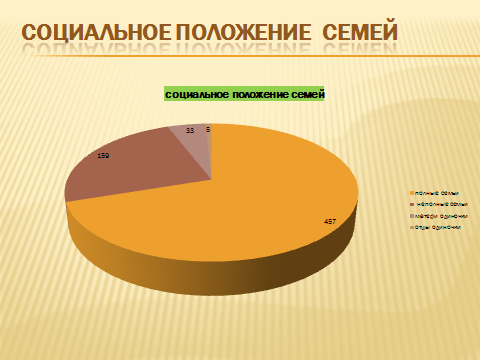 Внеурочная занятость учащихся МБОУ «БСОШ»    2020 г. Индивидуальная работа с несовершеннолетними, состоящими на учёте» группы риска», ПДН и КДН.    Большое внимание уделяется детям, состоящим на учёте КДН, ПДН, внутришкольной «группы риска». Проводятся индивидуальные беседы с несовершеннолетними по вопросам обучения в школе, внеклассной занятости, профориентационном вопросе.    Работа с учащимися состоящими на учёте работаем по  программе  профилактической реабилитации подростков, состоящих на учёте «Мы вместе». Основным содержанием деятельности была:Изучение условий жизни учащегося (социально – бытовые условия проживания семей). Привлечение учащихся «группы риска» в кружки секции. Включение детей в социально значимые виды деятельности.Вовлечение родителей в процесс жизни –деятельности школыПрофилактическая  и  коррекционная  работа с учащимися «группы риска»Беседы с участием инспекторов ПДН, нарколога, психологов ЦСППМ.Реализация  мероприятий  по профилактике  правонарушений  у несовершеннолетних     С целью адаптации детей в социуме и предотвращения совершения противоправных действий в МБОУ «БСОШ с УИОП» составлен план работы по профилактике и предотвращению правонарушений и преступности несовершеннолетними на 2020 учебный год, функционирует Совет по профилактике безнадзорности и правонарушений. Классными руководителями составлены социальные паспорта классов, в планах воспитательных работ предусмотрено проведение тематических правовых классных часов и индивидуальные беседы.Ведется целенаправленная работа по профилактике правонарушений среди несовершеннолетних:На еженедельной  общешкольной линейке подводятся итоги общешкольного дежурства учителей и учащихся, даются замечания нарушителям правил поведения.Классными руководителями  используются различные формы и методы индивидуальной профилактической работы с учащимися:- посещение на дому с целью контроля над подростками, их занятостью в свободное от занятий время, а также каникулярное время, подготовкой к урокам;- посещение уроков с целью выяснения уровня подготовки учащихся к занятиям;– индивидуальные и коллективные профилактические беседы с подростками;– вовлечение подростков в общественно-значимую деятельность через реализацию воспитательно-образовательных программ и проектов;– вовлечение учащихся в систему объединений дополнительного образования с целью организации занятости в свободное время.       Значительную работу в изучении индивидуально-психологических особенностей личности обучающегося проводят классные руководители  социальный педагог и психолог.  Классными руководителями  составлены социальные паспорта классов, выявлены причины неадекватного поведения детей: конфликтных, неуспевающих и слабоуспевающих, пропускающих уроки без уважительной причины. Классными руководителями ведутся дневники наблюдений на каждого обучающегося, состоящего на внутришкольном учёте.       На внутришкольном профилактическом учете это обучающиеся,  склонные к совершению правонарушений, уклоняющиеся от учебы, дети неблагополучных семей. В основном это дети семей с низким материальным достатком, дети родителей, часто употребляющих алкоголь, ведущих аморальный образ жизни, дети, за которыми осуществляется недостаточный контроль со стороны родителей за времяпровождением своих детей, дети, в чьих семьях отсутствует взаимопонимание.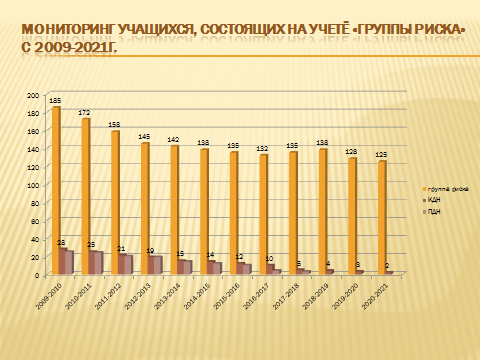  В рамках месячника по правовому воспитанию проведены мероприятия по соблюдению обучающимися законов РФ, родительские собрания по правам ребенка, о правах и обязанностях  родителей, об административной ответственности родителей за ненадлежащее выполнение ими родительских обязанностей.    Всего в рамках месячника по профилактике правонарушений, безнадзорности, алкоголизма, наркомании, курения среди несовершеннолетних и защите их прав проведено 29 мероприятий (в т.ч. 19 классный час), приняло участие 185 обучающихся школы.  Одним из важных факторов профилактики является занятость учащихся в свободное время, поэтому в школе большое внимание уделяется развитию системы дополнительного образования, а также пропаганде здорового образа жизни и вовлечению подростков в кружки и секции ДЮСШ. В школе функционируют кружковые объединения..   Коллектив школы целенаправленно работает над решением поставленных задач. Лишь  совместная деятельность администрации школы, классного руководителя, родителей, учителей – предметников и самих учащихся способствует повышению качества образования, социализации личности ребенка в жизненной ситуации, снижению травмирующих ребенка факторов среды.                                      Учёт КДН и ПДН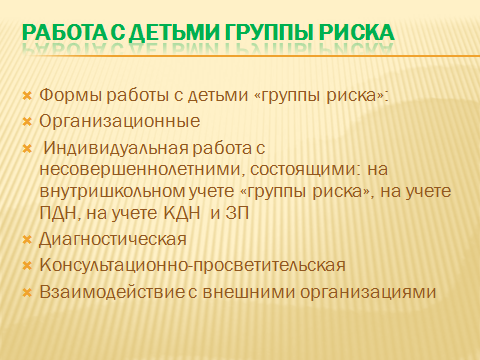   В школе организованы занятия спортивных секций и кружков по интересам. Из учащихся, состоящих  учете ПДН  2 из 2   обучающихся заняты  в кружках и секциях.  В ходе реализации Программы в школе ежемесячно проводятся  мероприятия по профилактике правонарушений среди несовершеннолетних, предупреждению ДТП, употребления ПАВ,  проявлений экстремизма, терроризма, во время осенних, зимних, весенних каникул проходит  операция «Каникулы». В сентябре проведена межведомственная профилактическая акция «Внимание, дети!», целью которой было воспитание у обучающихся  навыков, связанных с безопасным поведением на улицах и дорогах, адаптации к транспортной среде в местах постоянного жительства и учебы. В рамках акции прошли мероприятия: урок правовых знаний;  уроки безопасности; классные часы, беседы  по ПДД.Взаимодействие с внешними организациямиНаправленные информационные письма в органы профилактики с января 2020 года:      По организации профилактической работы с несовершеннолетними ведётся совместная  работа  с органами профилактики. Принимаются меры  по организации взаимодействия   субъектов органов профилактики  безнадзорности  и правонарушений  несовершеннолетних района в 2020  учебном году со дня открытия Центра психологической помощи молодёжи психологи центра включились в работу школы, по заявке и запросу школы были проведены тренинги, классные часы, индивидуальная работы с учащимися, состоящими на учёте КДН и ПДН.        Проведены  классные часы, где затрагиваются вопросы об административном правонарушении, об административной ответственности несовершеннолетних, особенности уголовной ответственности несовершеннолетних, пропаганде здорового образа жизни. Велась индивидуальная работа с учащимися, состоящими на учёте с уполномоченным по правам образовательного процесса Даниловым К.С.        С целью профилактики краж, детского дорожного травматизма проведены классные часы с участием сотрудников ГАИ, инспектора МЧС. В рамках  месячника «Граждане Горного улуса  за духовность и трезвость» МОУ  БСОШ  были проведены классные часы.  Проводятся лектории по  воспитание активной, сознательной, современной молодёжи. По запросу школы со стороны специалиста  ЦРБ был проведёны лекторий для девушек «Гигиена подростка», «Аборт ег последствия»,  «Гигиена девушки». Проведена профилактическая работа, показ слайдов о вреде алкоголизма, профилактика ПАВ..Работа с опекунами и опекаемыми детьми. Защита детей-сирот и детей , оставшихся без попечения родителей является важнейшей составляющей социальной политики государства. Огромное влияние на жизнь ребёнка, на его мировоззрение, оказывает то, в каких условиях он развивается , т.к. именно в детстве закладывается основа личности и события, тенденции того периода накладывают отпечаток на характер и поведение в будущей жизни. Воспитываясь в семье, ребенок во взрослой жизни неосознанно использует модель поведения своих родителей.Выявление проблемы в семье:   Беседы с опекунами, Беседы с соседямиРабота с опекунскими  семьями : Посещение семьи с целью обследования ЖБУ, определение взаимоотношений в семье.Контроль за исполнением обязанностей опекуна по воспитанию несовершеннолетнего;Контроль занятости ребенка; Профилактические беседы с опекунами;Контроль за посещением школы опекуна, классных родительских собраний;Работа с ребенком:Помощь в организации летнего отдыхаПрофилактические беседыВовлечение в досуговую деятельностьКонтроль посещаемости и успеваемости опекаемого         Ознакомление с выдержками из законов РФ:«Об опеке и попечительстве» № 48-ФЗ;Семейный кодекс РФ;Федеральный закон от24.06.1999 № 120-ФЗ «Об основах системы профилактики безнадзорности и правонарушений несовершеннолетних»Закон Государственной Думы ЯНАО от 20.12.2004 № 118-ЗАО «О социальной поддержке и социальном обслуживании детей-сирот и детей, оставшихся без попечения родителей»;   Проведены беседы с учащимися, состоящими в опекунстве  на тему: «Режим дня», «Правовая пропаганда», «Скажи телефону доверия ДА!», «За здоровье и безопасность наших детей», «Займись спортом – стань первым!», «Привлечение во внеурочную занятость», «Успеваемость», Правила Дорожного движения», «Я и моя семья», «Профилактика правонарушений».  Все дети живут в опекунских семьях. Семьи посещены специалистами (социальными педагогами, классными руководителями) в результате чего составлены акты обследования социально – бытовых условий, организации жизнедеятельности опекаемого. В целом положение организации жизни опекаемых детей оценивается как удовлетворительное. В семьях созданы нормальные условия для проживания, получения образования, развития. Дети обеспечены, создана нормальная психологическая семейная обстановка. Со стороны школы осуществляется наблюдение за данными семьями их благосостоянием, выполнением опекунских обязанностей. В феврале месяце проведена встреча с главным специалистом опеки и попечительства Гуляевой Н.Р.. с опекунами. В 2020г проведены онлайн лектории с опекунами на платформе  ZOOM.Работа с детьми с ОВЗ   С каждым годом увеличивается количество детей с ОВЗ и детей-инвалидов. В 2020 г количество детей инвалидов 12 учащихся, с ОВЗ 52 учащихся.                                         Динамика учащихся с ОВЗ      Серьезная работа с родителями, воспитывающими ребенка с ограниченными возможностями, направленная как на решение их психологических проблем в нашей стране только разворачивается, проводятся семинары, «круглые столы», выпускаются информационные материалы. Психологи, педагоги работающие с «особыми» детьми решают многие задачи, касающиеся ребенка, но их работа не ограничивается взаимодействием с ребенком; она включает и работу с семьей. Поэтому знание особенностей такой семьи, понимание того, что испытывают родители,  поможет социальным работникам, педагогам более эффективно организовывать сотрудничество с семьей, воспитывающей ребенка с ограниченными возможностями. Трудности, которые испытывают родители значительно отличаются от повседневных забот, волнующих обычную семью. Главная цель социально-педагогической деятельности в работе с семьей ребенка с ограниченными возможностями -  помочь семье справиться с трудной задачей воспитания ребенка-инвалида, способствовать ее оптимальному функционированию, несмотря на имеющиеся объективный фактор риска; воздействовать на семью с тем, чтобы мобилизовать ее возможности для решения задач реабилитационного процесса. Иными словами, цель социального педагога - способствовать социальной адаптации и реабилитации семьи и социализация ребенка инвалида в школе.    Служба психолого - педагогической поддержки семьи с детьми - инвалидами,  детьми с ограниченными возможностями здоровья свою деятельность пооказанию комплексной психолого - педагогической социальной помощи семьямс детьми-инвалидами, детьми с ограниченными возможностями здоровья в 2017-2018 учебном году осуществляется в соответствии с Положением о службе, комплексной программой поддержки семьи с детьми -инвалидами, детьми с ОВЗ и планом работы по направлениям: документация, психолого- педагогическая, методическая, организационная, информационно-издательская работа, повышение квалификации специалистов и направляет ее на достижениецели: оказание комплексной психологической-педагогической и социальной помощи детям-инвалидам, детям с ограниченными возможностями здоровья для последующей интеграцией их в общество и решение задач:• организация сопровождения детей - инвалидов, детей с ограниченными возможностями здоровья, имеющих проблемы в развитии, обучении, общении, включая профилактику эмоционального состояния;• Определение характера и причин возникновения проблем в развитии детей-инвалидов, детей с ОВЗ.• Определение направлений работы в соответствии с психофизическими и интеллектуальными возможностями ребенка.• Разработка индивидуальных траекторно-развивающих планов для детей с учетом уровня их физического и психического развития по результатам диагностического исследования.Обеспечение снижения степени социальной недостаточности детей- инвалидов, детей с отклонениями в развитии и достижения максимально возможного для каждого ребенка уровня общего развития, степени интеграции в общество.- Обеспечение защиты прав и законных интересов детей -инвалидов , детей с ограниченными возможностями здоровья.- Формирование активной социальной позиции у родителей, воспитывающих детей с особыми нуждами.- Формирование адекватной самооценки у детей и их родителей.-Развитие коммуникативных навыков.- Включение родителей в коррекционный процесс, осуществляемый силамиспециалистов центра.- Оказание консультативной и социально-правовой помощи родителям(законнымРабота с семьями.     Система семейного воспитания в последнее время претерпевает значительные изменения. Произошло разрушение статуса  семьи, как воспитательного института. Во внешне вполне благополучных семьях  отсутствует взаимопонимание между супругами, детьми и родителями. Родители нередко проявляют неграмотность в вопросах воспитания собственного ребёнка. Причинами   семейных проблем становятся  не только социальные трудности и  неумение строить внутрисемейные отношения.   Родительский комитет активно участвует во всех проводимых мероприятиях школы. Родительским комитетом проведены следующие мероприятия:Ярмарки кондитерских изделий, осеннего урожая, весенних рассад;Организация спортивных соревнований; проведение мероприятия «Большая школьная семья»Ежегодная благотворительная  акция «Дети детям»;Проведение лекториев по воспитанию детей  и профилактике правонарушений.Оказание помощи малообеспеченным и многодетным семьям в виде канцелярских принадлежностей и тёплых вещей.Совместные рейды родителей с сотрудниками полицииВ школе работает клуб матерей «Мичээр», в этот клуб задействованы матери семей состоящих на учёте КДН и ЗП. Проведены мероприятия с участием матерей, состоящих на учёте КДН. Родители активно участвуют в ярмарках. Осенью была проведена  ярмарка «Урожай 2020», где матери провели выставку различных солений и обменялись рецептами. Ярмарка кондитерских изделий проведена два раза, к этому мероприятию родители показали себя лучшими кондитерами. В выставке были выставлены торты, пирожные и выпечка. В ярмарке  «Рассада -2016», весенних рассад участвовали родители всех классов. В ярмарке были рассады цветов, огурцов, помидоров, кабачков и комнатных цветов.        Спортивные мероприятия прошли во время психологического месячника  в младших и средних звеньях. В ноябре месяце была проведено мероприятие «Большая школьная семья» с 2-9 классы. Родители участвовали в спортивном конкурсе.        Все классы активно участвовали в  ежегодной  благотворительной  акции «Дети – детям». Семьям, состоящим на учёте КДН и ЗП и нуждающимся в помощи, получили  канцелярские принадлежности, продукты питания, теплые вещи.        Со стороны специалистов ЦСППМ, уполномоченного по правам образовательного процесса Данилова К.С.., психолога, соц. Педагогов были проведены беседы, лектории по воспитанию детей, по вопросам административных правонарушений и ответственности родителей.       В последнее время отмечается улучшения в лучшую сторону по вопросу нарушения режима дня в вечернее время, т.к. проводятся рейды родителей с участием сотрудников полиции. Работа с семьями,  состоящими на учёте По итогам мониторинга семей состоящих в СОП наблюдаем снижение с 2009. Число семей незначительное, но в данный момент цифра стабильная. Во время учебного года число семей стабильное, т.к.  контролируется  учителями, педагогами. Ведётся системная работа со стороны школы и органов профилактики .  В летнее время  идет рост  количество семей , это объясняется  тем, что нет контроля со стороны школы,  родители не имеют постоянной,  стабильной работы.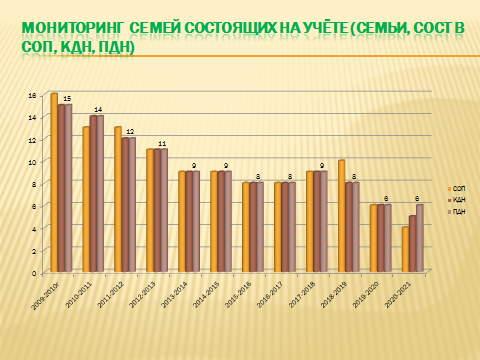 Работа с родителями     Система семейного воспитания в последнее время претерпевает значительные изменения. Произошло разрушение статуса  семьи, как воспитательного института. Во внешне вполне благополучных семьях  отсутствует взаимопонимание между супругами, детьми и родителями. Родители нередко проявляют неграмотность в вопросах воспитания собственного ребёнка. Причинами   семейных проблем становятся  не только социальные трудности и  неумение строить внутрисемейные отношения.   Родительский комитет активно участвует во всех проводимых мероприятиях школы. Родительским комитетом проведены следующие мероприятия:Ярмарки кондитерских изделий, осеннего урожая, весенних рассад;Организация спортивных соревнований; проведение мероприятия «Большая школьная семья»Ежегодная благотворительная  акция «Дети детям»;Проведение лекториев по воспитанию детей  и профилактике правонарушений.Оказание помощи малообеспеченным и многодетным семьям в виде канцелярских принадлежностей и тёплых вещей.Совместные рейды родителей с сотрудниками полицииОжидаемые результаты и критерии оценки эффективности работы с семьейРезультатом практической работы с семьей, находящейся в социально опасном положении, является решение проблем семьи и, как следствие, социальная адаптация и изменение статуса семьи, ее членов. В нашей практике есть положительные результаты работы с семьями, находящимися в социально опасном положении. После длительной совместной работы специалистов центра СРЦдН, КДН и школ в семьях кардинально менялась ситуация: родители излечивались от алкоголизма, трудоустраивались, детям в семье стало уделяться достаточно внимания, в результате чего разрешались их школьные и поведенческие проблемы. Регулярный патронаж, социальный контроль, и преемственность со стороны специалистов школы и центра позволили закрепить эти результаты и стали успешными методами профилактики социальной дезадаптации семьи.   Семьи состоящие на учёте в СОП активно участвуют в мероприятиях класса и школы.         Результатом практической работы с семьей, находящейся в социально опасном положении, является решение проблем семьи и, как следствие, социальная адаптация и изменение статуса семьи, ее членов.1.5.Востребованность выпускников школы. Профориентационная работа.Отчет по деятельности тьютора по проведенным мероприятиямТьютор – Аярова Василиса НкиолаевнаПроведение анализа результатов профориентации за прошлый 2019 - 2020 гг, выявление трудоустройства и поступления в учреждения среднего профессионального и высшего образования выпускников 9, 11 классовРекомендации классным руководителям по планированию профориентационной работы с обучающимися (6-11 классы)Регистрация учащихся с 6 по 11 классы на платформе  проекта «Билет в будущее», диагностикаИнформация по участию в проекте «Билет  будущее»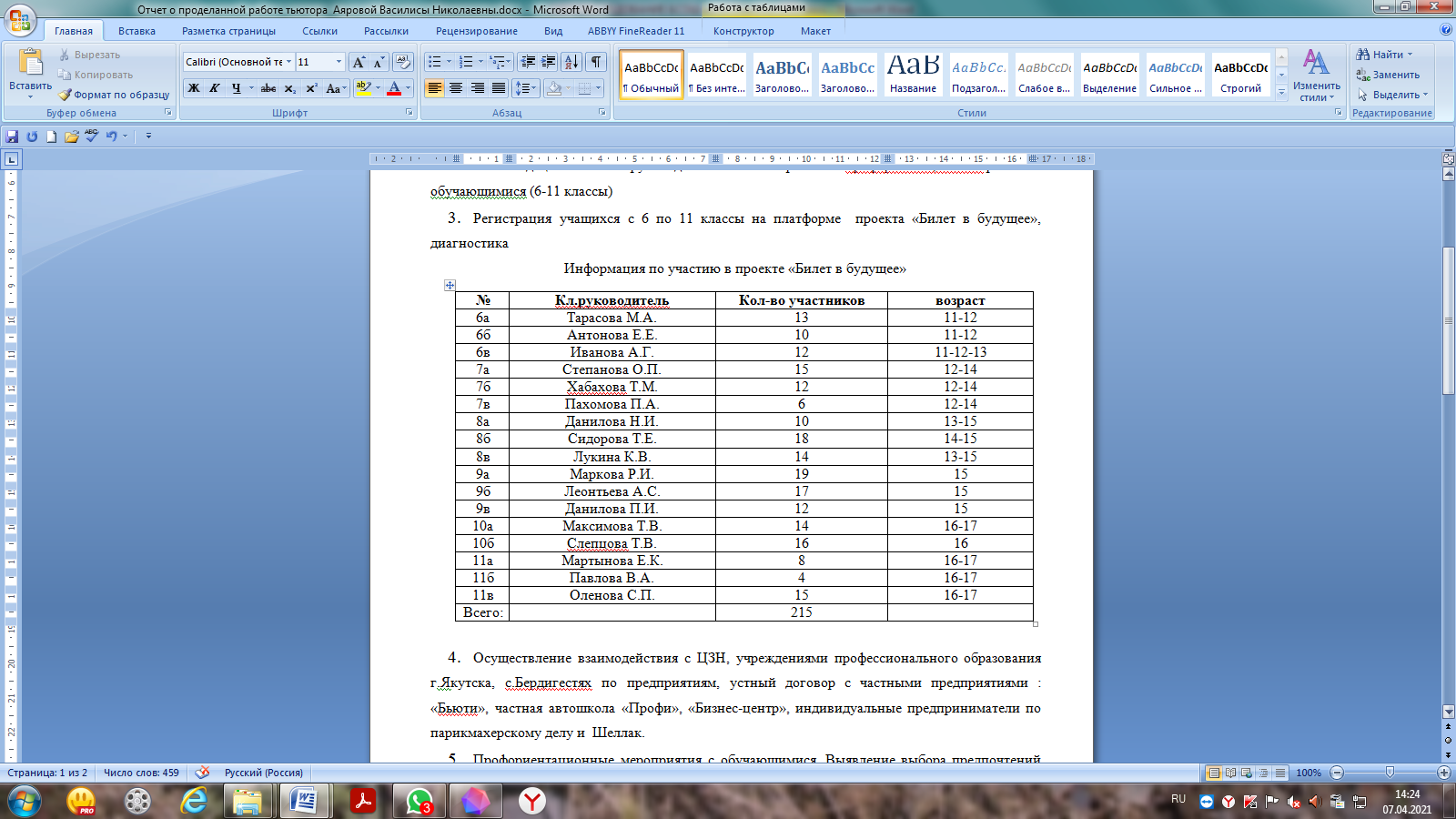 Осуществление взаимодействия с ЦЗН, учреждениями профессионального образования г.Якутска, с.Бердигестях по предприятиям, устный договор с частными предприятиями : «Бьюти», частная автошкола «Профи», «Бизнес-центр», индивидуальные предприниматели по парикмахерскому делу и  Шеллак.Профориентационные мероприятия с обучающимися. Выявление выбора предпочтений обучающихся предметных курсовЗнакомство с профессиями при классно-урочной системе для 9-11 классов. Расширение знаний обучающихся о профессиях. Организация уроков по курсу «Мир профессий». Организация и проведение классных часов по профориентации (Как выбрать предметы ЕГЭ. Выбор профессии: Перспективные профессии. Профессии будущего)Обеспечения участия обучающихся в днях открытых дверей учреждений и высшего образования, СВФУ с ноября по декабрь (онлайн, через Зум, по пятницам и субботам)Организация деятельности по созданию электронного портфолио выпускников школыКонкурс рисунков «Профессии моих родителей»  среди 1-3 классовТема:  Конкурс рисунков «Профессии моих родителей»  среди 1-3 классовДата: С 19.10 по  27.10.2020 г.Охват: 63 учащихсяЖюри:  Аярова В.Н.- отв, тьютор              Дьячковская Г.В. -  учитель технологии              Михайлова А.А. – учитель технологииИтоги конкурса: по итогам конкурса  рисунков определены и награждены победители и призерыРеспубликанское  профориентационное мероприятие «День профессий будущего» - 06.11.20г с 10 до 18 часов (онлайн-формат)Республиканский семинар «Моя профессия IT» в 03.12.20г (онлайн)Анализ работы поступления в учебные заведения профильных классов за 2020 год       В школе  ведется системная профориентационная работа с обучающимися.  Для организации профориентационной работы и сопровождения индивидуальных образовательных маршрутов обучающихся старших классов с 2017-2018 учебного года введен штат педагога – тьютера.      Процент поступающих учащихся в ВУЗ-ы и ССУЗ-ы в течение последних лет остается стабильным. Резко увеличилось количество выпускников, поступающих в технические ССУЗ-ы, что соответствует  спросу рынка труда в специалистах со средним техническим образованием. Выбору профессии предшествует  планомерная работа по профориентации, позволяющая выявить склонности, возможности, интересы учащихся, дающая представление о разнообразном мире,  и реализация социально – значимого проекта «Мой выбор». В рамках профориентационной  работы проводятся:  встречи с представителями разных профессий, конкурс проектов «Мой выбор», экскурсии по предприятиям, тестирования, встречи со студентами, конкурс рисунков, сочинений и т.д.   Целью профильного обучения являлось создание условий для реализации личности старшеклассников как основы подготовки к будущему освоению любой профессии в рамках выбранного профиля.Анализ поступления  выпускников по профильной направленности за 2020 год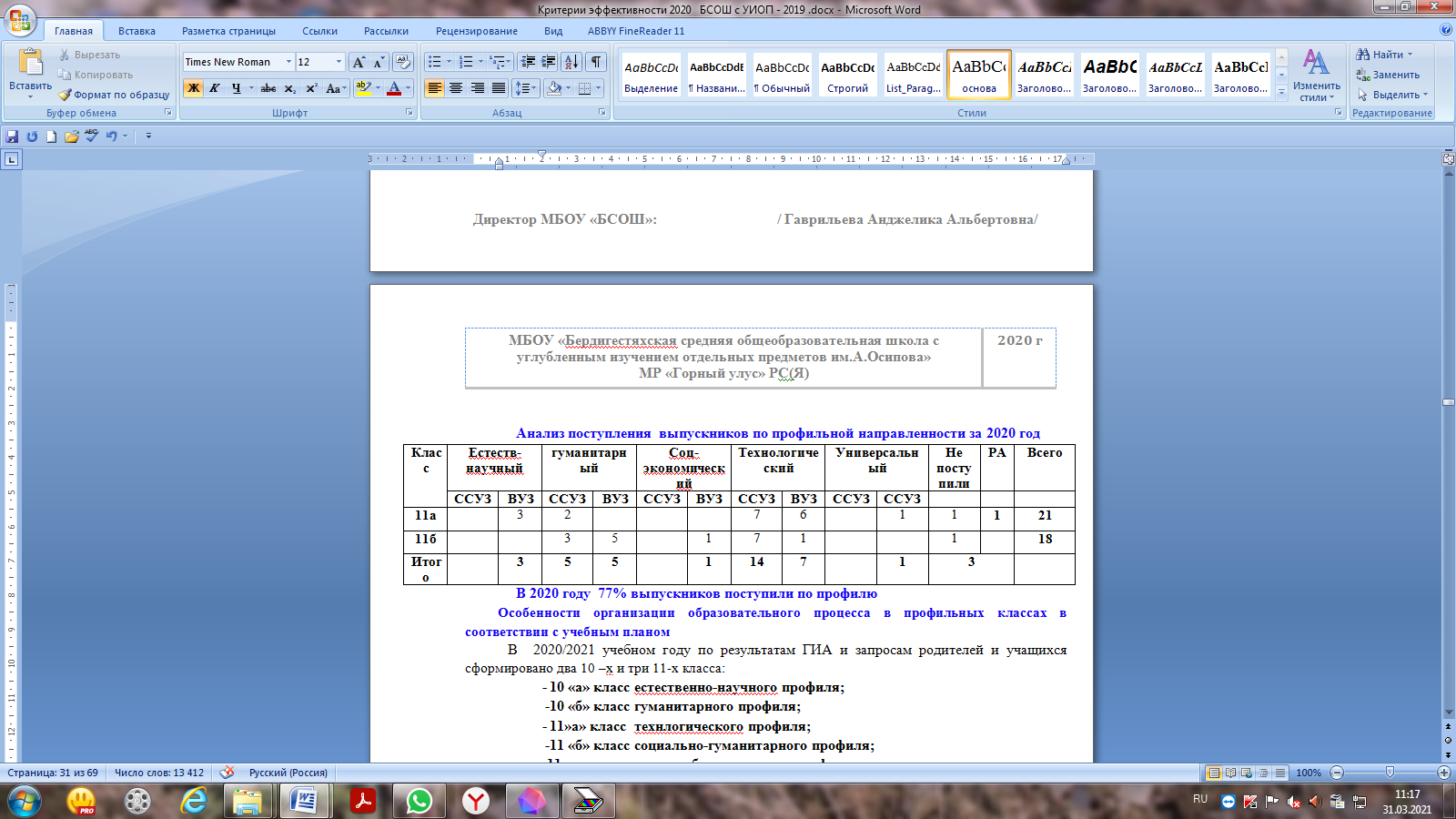        В 2020 году  77% выпускников поступили по профилю         Особенности организации образовательного процесса в профильных классах в соответствии с учебным планомВ  2020/2021 учебном году по результатам ГИА и запросам родителей и учащихся сформировано два 10 –х и три 11-х класса:- 10 «а» класс естественно-научного профиля; -10 «б» класс гуманитарного профиля;- 11»а» класс  технологического профиля; -11 «б» класс социально-гуманитарного профиля;-11 «в» класс химико –биологического профиля;    В 2020  году в  Бердигестяхской СОШ с УИОП им.А.Осипова функционировали 2 профильных выпускных класса:  11а – естественно-научный (физика, химия, биология, информатика) обучались 17 выпускников ; 11б-социально-гуманитарный (русский язык, литература, история, обществознание) обучались 10 выпускников. Качество знаний учащихся 11-х классов по профильным предметам (средний балл) по результатам сдачи ЕГЭ:Качество знаний учащихся 11-х классов по профильным предметам (средний балл) по результатам ГВЭ       Таким образом, анализ результатов поступления выпускников МБОУ «БСОШ с УИОП им.А.Осипова»:1. Программа профориентационной работы, реализуемая в школе, способствует самоопределению учащихся. 2.  Итоги поступления выпускников полностью подтверждают и соответствуют профильной направленности школы1.6.Внутреннее оценивание качества образованияЗа   2020   год проведены следующие тематические педсоветы 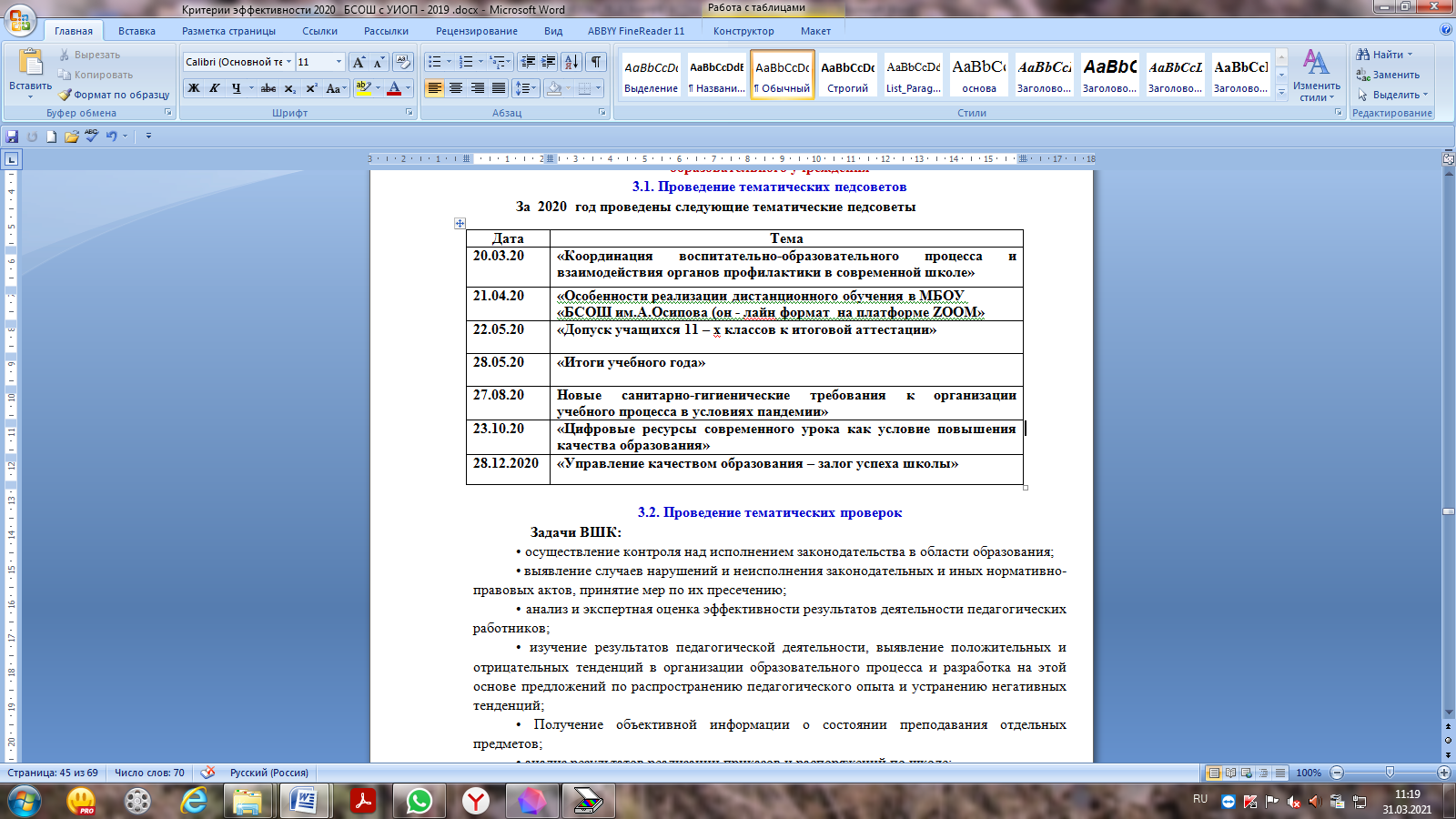          Задачи ВШК:   • осуществление контроля над исполнением законодательства в области образования;• выявление случаев нарушений и неисполнения законодательных и иных нормативно-правовых актов, принятие мер по их пресечению;• анализ и экспертная оценка эффективности результатов деятельности педагогических работников;• изучение результатов педагогической деятельности, выявление положительных и отрицательных тенденций в организации образовательного процесса и разработка на этой основе предложений по распространению педагогического опыта и устранению негативных тенденций;• Получение объективной информации о состоянии преподавания отдельных предметов;• анализ результатов реализации приказов и распоряжений по школе;• оказание методической помощи педагогическим работникам в процессе контроля.• Диагностирование и мониторинг  состояния учебно-воспитательного процесса;Результаты опроса родителей (законных представителей) по оценке качества образования, в том числе содержания, процесса и результатаУдовлетворенность качеством предоставляемых услуг   – 88%1. Как Вы считаете, соответствует ли содержание и уровень преподаваемых учебных предметов в Вашей школе требованиям времени?1) полностью соответствует (114);    2) в основном соответствует (211);3) частично соответствует (46);       4) в целом соответствует (29);2. Удовлетворяет ли Вас качество преподавания учебных предметов в школе1) Да (351) 2) Нет (34)3. Испытывает ли Ваш ребенок трудности в процессе обучения, какие(можно выбрать несколько вариантов ответов):1) высокая учебная нагрузка (42); 2) завышенные требования учителя (15);3) плохое состояния здоровья (20);4) трудности в общении с учителями (26);5) трудности в общении с одноклассниками (14);6) не испытывает трудностей (207);7) затрудняюсь ответить (92)4. Устраивает ли Вас разнообразие и качество курсов внеурочной деятельности (обведите кружком выбранный Вами ответ)1) Да (313)  2) Нет (39)  3) Затрудняюсь ответить (84)5. Какие взаимоотношения, на Ваш взгляд, преобладают между учениками в Вашем классе: (необходимо выбрать один вариант ответа)1) отношения на основе уважения, взаимопонимания (58);2) доброжелательные, дружеские (270);3) безразличные, каждый сам по себе (23);4) натянутые, конфликтные (7);5) затрудняюсь ответить (43)6. Скажите, по Вашему мнению, повышает ли профильное обучение качество образования:(необходимо выбрать один вариант ответа)1) да, безусловно (154);2) скорее да, чем нет (139);3) вряд ли повышает (14);4) думаю, что нет (4);5) затрудняюсь ответить (68)7. Какова на Ваш взгляд учебная нагрузка:(необходимо выбрать один вариант ответа)1) невыполнимая (4);2) очень высокая (19);3) высокая, но выполнимая (132);4) нормальная, допустимая (256);5) низкая (2)8. Как бы Вы оценили качество общего образования, которое дает Вашему ребенку школа сегодня:(необходимо выбрать один вариант ответа)                                                                                                                                                                                                                                                                                                                                                                                                                                                                                                                                                                                                                                                                                                                                                                                                                                                                                                                                                                                                                                                                                                                                                                                                                                                                                                                                                                                                                                                                                                                                                                                                                                                                                                                                                                                                                                                                                                                                                                                                                                                                                                                                                                                                                                                                                                                                                                                                                                                                                                                                                                                                                                                                                                                                                                                                                                                                                                                                                                                                                                                                                                                                                                                                                                                                                                                                                                                                                                                                                                                                                                                                                                                                                    1) отличное (51);2) хорошее (233);3) удовлетворительное (89);4) неудовлетворительное (2);5) затрудняюсь ответить (10).9. Как бы Вы оценили качество дополнительного образования (кружки, секции), которое дает Вашему ребенку школа сегодня:(необходимо выбрать один вариант ответа)1) отличное (62);2) хорошее (196);3) удовлетворительное (102);4) неудовлетворительное (4);5) затрудняюсь ответить (30).10. а) Оцените по трехбалльной шкале* возможность получения информации, предоставляемой школой:(обведите кружком выбранную Вами оценку)2 – хороший уровень, (239)1 – удовлетворительный уровень, (159)0 – неудовлетворительный уровень. (1)1.7.Кадровая укомплектованностьОбщее количество педагогических работников МБОУ «Бердигестяхская СОШ с УИОП им.А.Осипова»  - 76 человек, из них с высшим образованием - 89 %, со средним специальным образованием – 11%. Педагоги школы имеют следующие квалификационные категории:                          Имеют награды и звания:«Почетный работник общего образования»  -  9 «Отличник образования РФ» - 1 Почетная грамота Министерства образования  РФ - 4 «Отличник образования РС(Я)» - 19 «Учитель учителей» - 6Нагрудный знак «Надежда Якутии» - 4Почетная грамота Министерства образования РС(Я) – 29Благодарственное письмо Министерства образования РС(Я) - 4Стипендиат МФ «Дети Саха Азия» - 1Почетная грамота Министерства молодежи спорта - 4Юбилейный знак «365 вхождения Якутии в состав России» - 1Грант Президента РФ «Лучший учитель» -1Грант Главы РС(Я) «Лучший учитель» - 2                                         Имеют педагогический стаж:Возрастной ценз педагогических работников:50% педагогических работников имеют стаж более  20 лет,  коллектив зрелый и опытный, с высоким творческим потенциалом, привыкший работать в инновационном режиме. Подраздел «Новое качество образования» приоритетного направления  «Развитие человеческого капитала» муниципальной программы «Стратегия социально-экономического развития Горного улуса до 2032 г.» разработан с ориентиром на реализацию национальных проектов и программ, определенных Указом Президента Российской Федерации  от 07 мая 2018 г. № 204 «О национальных целях и стратегических задачах развития Российской Федерации на период до 2024 года».. Цель раздела: Развитие системы образования МР «Горный улус» через создание комфортного пространства для развития человеческого потенциала.  Во исполнение целей и задач данной подпрограммы администрация школы организовала системную работу  по повышению квалификации  по уровням. Ежегодно отмечается положительная динамика повышения квалификации. Администрация школы ежегодно организует стажировку педагогов в Федеральные стажировочные площадки. Налажен тесный контакт с Институтом новых технологий по организации выездных курсов по информационно-коммуникативным технологиям, по обучению детей с ОВЗ.Непрерывное повышение квалификации дает возможность для  профессионального    роста и подъема творческого потенциала педагога. Так, педагоги школы активно участвуют профессиональных конкурсах, смотрах, чтениях, форумах.100 % педагогов участвуют в работе школьных  предметных МО, 100% педагогических работников участвуют в работе педагогического совета, 48 % - в работе творческих групп, 40 % - в работе МО классных руководителей.4 учителя возглавляют работу улусных  предметных МО,  все учителя принимают участие в работе улусных  предметных МО, в работе творческих групп, экспертных  советов, экзаменационных комиссий.                Администрация школы ведет целенаправленную работу по привлечению и закреплению молодых специалистов. Клуб молодых учителей  «Стимул»   состоит из 18 молодых учителей, что составляет 23,8 % от общего количества педагогов школы.         Руководитель – Тарасова Мария Алексеевна, учитель русского языка и литературы, молодой учитель со стажем работы  7 лет. Клуб «Стимул» ведет широкую общественную и волонтерскую работу.                В школе 11 молодых педагогов с педагогическим стажем от 1 - 5 лет, что составляет 14, 4% от всего количества учителей.    Работа с молодыми педагогами ведется по «Программе работы  с молодыми педагогами».  К каждому стажеру прикреплен наставник. Наставники имеют индивидуальный план работы с молодыми учителями. Молодые учителя  разработали  «План профессионального саморазвития».  По плану проводятся занятия «Школа молодого учителя».Молодые педагоги являются дублерами классных руководителей. В 2020 году 7 молодых педагогов повысили уровень квалификационной категории:  Евстафьева С.В. – учитель химии, СЗДАнтонова В.Р. – учитель начальных классов, СЗДДанилов К.С. – учитель истории, СЗДМихайлова А.А. – педагог ВУД, СЗДАндреева М.Н. – учитель английского языка, 1 категорияИванова А.Г. –учитель математики, 1 категорияАнтонова Е.Е.- учитель английского языка, 1 категория Ежегодно ведется планомерная работа      по омоложению кадров, по привлечению молодых специалистов в школу.   Доля педагогов со стажем работы от  1 до 5 лет от общего числа работников – 17,5%.Работа с молодыми педагогами ведется по «Программа работы  с молодыми педагогами». Молодые учителя организовали клуб «Стимул». Руководитель – Тарасова Мария Алексеевна. К каждому стажеру прикреплен наставник. Наставники имеют индивидуальный план работы с молодыми учителями. Молодые учителя  разработали «План саморазвития».  По плану проводятся занятия «Школа молодого учителя».        За  3 года клуб молодых учителей «Стимул» имеет ряд высоких достижений республиканского уровня:Клуб молодых учителей школы «Стимул»  - Победитель Республиканской деловой игры «Олимп» в рамках XVI Республиканской педагогической ярмарки «Образовательная марка&Выпускник - 2030», 2018 г.Иванов Алексей Егорович – Лауреат 1 степени Республиканского конкурса «Учитель – профессия мужская – 2019»Евстафьева Светлана Владимировна – учитель  химии – 1 Вице-мисс Республиканского конкурса «Мисс – образование 2019»Клуб молодых учителей «Стимул» - победитель улусного конкурса  «Профи – 2020»Тарасова Мария Алексеевна - Диплом 2 степени улусного профессионального конкурса «Учитель года – 2020» Грант Главы Горного улуса по проекту «Учителя-фронтовики» – в размере 50000 январь 2020 года Конкурс проектов социально-гуманитарного направления – субсидия в размере 8000 (декабрь 2020 года)1.8.Методическое обеспечениеЗаместитель директора по НМР – Герасимова Лена Ивановна       В школе функционируют 9 методических объединений:Организация и проведение на базе муниципального образовательного учреждения семинаров, совещаний, конференций и т.п.Инновационная деятельность, ведение экспериментальной работы в учреждении, наличие научно-методических публикаций         На муниципальном уровне  - Рейтинг школ «Лучшая школа Горного улуса – 2020» - победитель1.9.Библиотечно-информационное обеспечениеПедагог-библиотекарь – Васильева Наталья Михайловна         2020 год - Новый  коронавирус COVID-19 изменил жизнь всего мира. Этот год стал не только годом испытаний, но и годом поиска  новых методов работы во всех сферах жизни.  Перед школьными библиотеками встал вопрос: как адаптироваться к новым условиям и как продолжить предоставление актуальной и достоверной информации своим читателям.Школьной библиотекой был разработан план реорганизации деятельности:Введение библиотекой особого санитарного режима для обеспечения  безопасности читателей. Дополнение и изменение  пунктов в локальных актах библиотеки;Переход   библиотеки на режим удалѐнной работы, переход на дистанционное обслуживание. Отмена массовых мероприятий в библиотеках в соответствии со вступившими всилу нормативно-правовыми актами;Сохранение  выдачи и приѐма учебников с соблюдением правил;Подготовка библиотеки к открытию в связи с постепенным снятием ограничений;Возобновление работы в период постепенного снятия ограничительных мер.   При работе библиотеки,  в период усиления ограничительных мер,  соблюдались все  профилактические меры - это строгий   масочный	режим,  дезинфекция	рук и поверхностей, соблюдение социальной дистанции 1.5 м., книжные поступления и возвращѐнные читателями книги	проходили пятидневный карантин в карантинной зоне, отменялись массовые мероприятия.  С сентября возобновление работы в период постепенного снятия ограничительных мер проходило строго с соблюдением всех требований. В первую очередь, в библиотеке были установлены дополнительные  разграничители дистанций  согласно требованиям  обеспечения одновременного нахождения в читальном зале не более 1 человека на 4 кв. метра площади помещения библиотеки. Обязательное обеспечение  дезинфекционными средствами  на столе выдачи  и  использование масок  библиотекаря и читателями, ежедневная дезинфекция помещений библиотеки, проветривание помещений. Был   оформлен информационный стендо COVID-19 с  информацией о профилактике заболевания и рекомендациями о профилактических мерах для  личной безопасности. Хотя в ближайшие месяцы ожидается угасание пандемии, медики прогнозируют переход этого респираторного заболевания в сезонный режим - возбудитель будет активен по большей части в холодное время года, наподобие гриппа. Именно поэтому информационный стенд  останется актуальным не только в 2020 году.   Фонд  библиотеки формируется в соответствии с образовательными программами школы. Объем основного фонда в 2020-21 уч. году составляет:Общий  фонд состоит:                     20104в т.ч. учебники –                      13690 экз.   -     книжный фонд –                      6414 экз.                                            Обращаемо                       1,2Книгообеспеченность :  кн.фонд                 9,8  учебники               22Поступление в общий фонд:      2061  в т.ч.                учебников -                            1902кн. фонд –                              159Подписка на 2019 г.                    Газеты, журналы –   10  Состояние книжного фонда                                             Обеспеченность учащихся литературой из книжного фондаСостояние учебного фондаПроцентная обеспеченность по уровням образования             Общий процент обеспеченности учебниками составляет 100%. Обучающиеся из       малообеспеченных и многодетных семей обеспечиваются учебниками в первую очередь.Работа с читателямиКоличество учащихся:                     618Всего читателей –                               584Посещение –                                       6451Книговыдача –                                  7592Читаемость –                                         13Свои весомые коррективы внесла пандемия. Как видно из показателей, читаемость снизилась на 2 %. Но следует отметить, что здесь не учтены данные использования учащимися  электронных ресурсов библиотеки. В будущем  нужно отработать механизмы подсчета данных пользования ЭОР.                                                  Формы работы Все библиотеки России в период  карантина развернули широкомасштабную онлайн-деятельность. Пользователям были предоставлены свободный доступ через Интернет ко всем электронным ресурсам. Читатели получили доступ к базам данных  ведущих библиотек. В своей работе  активно использовали электронные ресурсы Национальной библиотеке РС(Я). Не один год библиотека работает в тесном контакте с сотрудниками НБ, итогом чего  стала массовая регистрация читателей из числа учащихся и педагогов нашей школы. Сотрудники НБ проводят онлайн-консультации, предоставляют подборки виртуальных книжных выставок, презентации к юбилейным датам, были проведены встречи с известными людьми республики на платформе Zoom.   Одним из мероприятий нужно отметить классный час  ко Дню народного единства, который  был проведен с использованием виртуальной экспозиции «Времен связующая нить», которую НБ подготовила в рамках Всероссийской акции «Ночь искусств-2020». Из презентации экспозиции дети узнали об истории и сути праздника, также познакомились с изданиями книг электронной библиотеки, которая дает возможность прочитать книгу в электронном варианте. Таким образом, в своих мероприятиях стараемся пользоваться с ресурсами предоставленными НБ. Одним из востребованных форм в работе библиотеки является использование электронных образовательных ресурсов. Для пополнения фонда ЭОР активно ведется работа по созданию авторских пособий.Электронная книга, еще раньше занявшая уверенные позиции в информационном обеспечении образовательного процесса, в период пандемии стала символом дистанционного обучения.  Для создания авторских электронных книг мы отдаем предпочтение приложению Flipbook. Книги этого приложения представляют собой книжку с изображениями, которая при перелистывании создает эффект движения. Такие книги очень интересны детям младшего класса. Так, были созданы: Агния Барто «Уронили мишку на пол» с видео учащихся 1 а, б классов, читающих стихи автора; «Карта мира Афанасия Осипова», «По следам картин Осипова» и т.д.Одним из популярных форм создания электронных ресурсов можно назвать Google Форм.  Продукт этой формы   можно использовать для проведения всевозможных опросов и анкетирования, а так же для создания викторин, литературных игр с подсчетом баллов за каждый ответ. Копилка медиатеки на данное время пополнилась 20 литературными играми, презентациями на различные темы.Библиотека  с апреля 2020 г. реализует   проект «Слушаем сказку».  В период пандемии, когда доступ к печатным книгам стал намного сложнее альтернативой бумажной книги стала аудиокнига. Благодаря  переводу книг в аудио формат, стала  возможным получать информацию, слушая аудиокниги. Сегодня аудиокниги слушать  очень увлекательно, а главное максимально удобно. Хотелось бы особое внимание уделить тому, насколько важна роль аудиокниги в воспитании школьников. Каждый  родитель проходил ситуации, когда  ребенок  вдруг перестает интересоваться учебой, а прочтение книги для него становиться весьма сложным заданием. Можно  усадить ребенка за стол, стоять над ним, но читать его  вряд ли можно заставить. Альтернативой как раз и становиться аудиокнига. В своей работе мы используем аудиокниги с привязкой  викторины на  googleтест, где викторина является, как бы, закрепляющим материалом прослушанного произведения.          Важным направлением деятельности   библиотеки является проведение  досуговых онлайн - мероприятий. Актуальными форматами работы  библиотеки в онлайн-режиме стали виртуальные викторины и экскурсии, видеочтения литературы, челленджи  и онлайн-встречи.Темы флеш-мобов в основном  связаны с книгами, домашним чтением. Так был проведен смотр видеопредставления любимого произведения «Мин себулээн аахпыт кинигэм». В этом смотре особенно активны были учащиеся начальных классов. Нужно отметить презентацию выступления Лукина Эрхана, ученика 4 а класса, который помимо отзыва о произведении Т.Сметанина «Мэхээлэчээн булчут» рассказал о своем дедушке-охотнике. Материал смотра планируем включить в электронную книгу «Советую прочитать». Онлайн-встречи, конференции мы проводим на самом удобном приложении Zoom. Проведение онлайн-встреч это единственная положительная сторона пандемии. Возможность встречи на расстояния с людьми, встреча с которыми до недавнего времени казалось немыслимой. Ко Дню науки был проведен круглый стол, в котором приняли участие ученые из Института биологических проблем и криолитозоны, Академии наук СО РАН, преподаватели СВФУ им. М.Аммосова. Очень интересны были лекции Исаева А.П. – дбн, зав лабораторией ИБПК СО РАН, Егорова И.Е. –дфмн, профессор. После выступлений ученые ответили на вопросы школьников. Учащиеся получили  много полезной информации. Такие же встречи проходили с участием библиотекарей ЦБ и ДБ с. Бердигестях, профориентационные беседы выпускников со специалистом профобразования СВФУ. Совместно с учителем технологии Михайловой А.А. была проведена акция «Книжки своими руками». Учащиеся со своими родителями дома изготовили книжки-малышки. Каждая созданная детьми книга представляет собой произведение искусства. Книжки восхищают своей содержательностью и фантазией оформления.           Выводы Как показал опыт работы   в сложный период дистанционного обучения - библиотека останется востребованной, истинные читатели будут читать, хотя  формат книги может измениться.Библиотека получила новые возможности для работы с удалёнными пользователями, научилась  быстро перестраивать свою работу,  развиваться в самых разных направлениях. С постепенным снятием ограничений планируем возобновить традиционные формы работы, которые неизменно помогут нашим читателям и поднимет показатели читаемости библиотеки.  Материально-техническая базаТрехэтажное каменное здание школы  расположено в центре села Бердигестях,  поблизости от всех административных и социальных объектов села, что дает возможность строить  образовательную среду школы в соответствии с новыми стандартами.В школе имеется столовая на 80 мест, где учащиеся получают двухразовое горячее  питание. Территория школы огорожена металлическим забором, при  школе имеется детская площадка, спортивная площадка, военный городок.  Школа имеет (вне своей территории)  пришкольный интернат на 105  мест, столярную мастерскую для производственных работ. Учебные занятия ведутся в оборудованных кабинетах физики, химии, биологии, географии, английского языка, информатики,  технологии: отдельно для девочек и мастерская для мальчиков и в 16-ти учебных предметных кабинетах реализуется кабинетная система обучения. Имеется спортивный зал, спортивная площадка, библиотека с медиатекой, кабинет психолога, кабинет логопеда,  танцевальный зал, кабинет музыки. В школе создаются  условия для реализации  ФГОС начального общего и основного общего образования, проекта «Музыка для всех», программы здоровьесбережения: приобретены классы ФГОС для начальных классов, все кабинеты оборудованы компьютерным, презентационным, мультимедийным оборудованием. Оборудованы кабинеты музыки, тестологии, танцевальный зал. Силами работников школы построены военный городок, детская площадка, столярная мастерская.Наличие оборудованных зданий, оснащенных помещений и территорий, используемых для организации и ведения образовательного процесса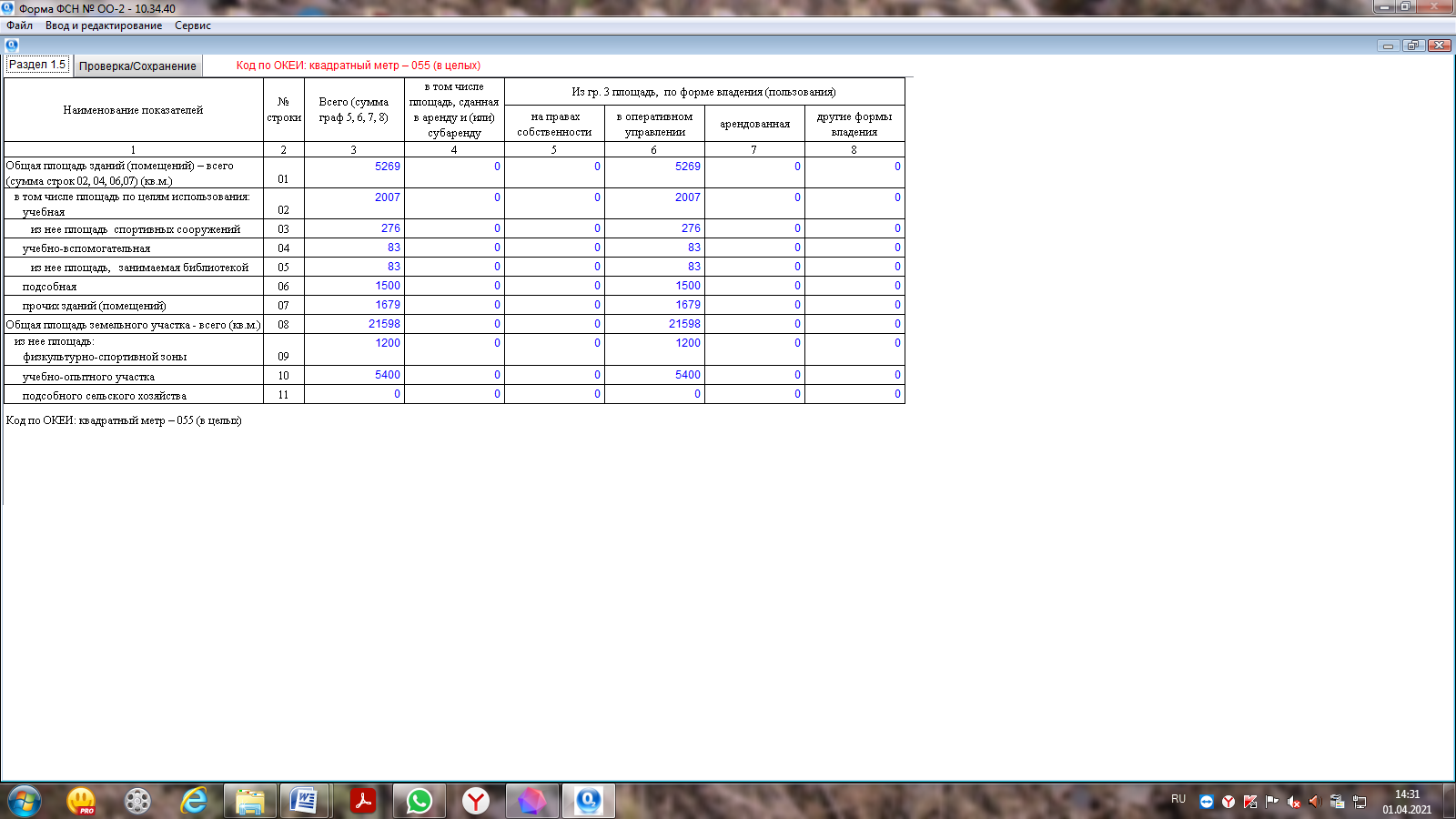 II. СТАТИСТИЧЕСКАЯ ЧАСТЬ.   ПОКАЗАТЕЛИ ДЕЯТЕЛЬНОСТИ2.1. Образовательная деятельностьДанные приведены по состоянию на 31 декабря 2020 года.2.2. Инфраструктура
Положительная база расширения (изменения) материально-технической базы ОУ Администрация школы целенаправленно участвует в Грантовых конкурсах для улучшения, расширения, модернизации материально-технической базы школы:- 2012 год - 500 000 рублей Грант Главы РС(Я) за инновационный проект- 2014 год – 500 000 рублей Грант Главы РС(Я) за инновационный проект- 2016 год – 500 000 рублей Грант Главы РС(Я) за инновационный проект- 2016 год – 100 000 рублей  Грант Фонда будущих поколений- 2016 год – 1 000 000 рублей Грант Главы РС(Я) «Лучшие школы РС(Я)»- 2017 год – 200 000 рублей Грант МАН РС(Я))  - 2017 год – 20 000 рублей Грант Главы МР «Горный улус»- 2017 год – 10 000 рублей Грант Главы Горного улуса- 2017 год – 200 000 рублей Грант по проекту «Точка роста»- 2018 год – 100 000 рублей Грант «Фонд будущих поколений»- 2018 год – 200 000 рублей Грант «Фонд будущих поколений» - 2019 год – 500 000 рублей Грант Министерства молодежи- 2019 год – 100 000 рублей Грант «Фонд будущих поколений»- 2019 год – 88 000 рублей Грант Главы МР «Горный улус»- 2019 год – 5 000 000 рублей Грант Президента РФ в номинации  «Развитие и распространение лучшего опыта в сфере формирования цифровых навыков образовательных организаций, осуществляющих образовательную деятельность по общеобразовательным программам по общеобразовательным  программам, имеющих лучшие результаты в преподавании предметных областей «Математика», «Информатика» и «Технология»- 2020 год – 3 000 000 рублей Грант Президента РФ в номинации «Создание и поддержка функционирования организаций дополнительного образования детей и (или) детских объединений на базе  школ для углубленного изучения математики и информатики в рамках федерального проекта «Кадры для цифровой экономики» национальной программы «Цифровая экономика Российской Федерации» государственной программы Российской Федерации «Развитие образования»;- 2020 год – 100 000 рублей Грант Фонда будущих поколений  на организацию  и проведение  онлайн-экоэкспедиции "Күн-Эко" с ведущими научными сотрудниками ИБПК СО РАН, СВФУ им. М.К. Аммосова, Якутского объединенного музея им. Ем. Ярославского и госинспекторами Республики Саха (Якутии) для Вилюйской группы детей и Горного районаIII. Общие выводы по итогам  самообследования:1.Деятельность муниципального бюджетного общеобразовательного учреждения «Бердигестяхская СОШ с углубленным изучением отдельных предметов им.А.Осипова» строится в режиме развития  Стратегии   развития образования   МБОУ «БСОШ с УИОП им А.Осипова»  МР «Горный улус» РС (Я) до 2030 по  программе «Школа успеха»,  «Стратегическому плану  в соответствии с законодательством Российской Федерации об образовании, федеральными законами, указами и распоряжениями Президента Российской Федерации, постановлениями и распоряжениями Правительства Российской Федерации, решениями органов, осуществляющих управление в сфере образования. 2.МБОУ «БСОШ с УИОП им.А.Осипова» предоставляет доступное качественное образование, воспитание и развитие в безопасных, комфортных условиях, адаптированных к возможностям каждого обучающегося. 3.В управлении МБОУ «БСОШ с УИОП им.А.Осипова» сочетаются принципы единоначалия и коллегиальности. Обучающиеся, родители (законные представители) несовершеннолетних обучающихся являются участниками органов управления МБОУ «БСОШ с УИОП им.А.Осипова»4.Педагогический коллектив на основе анализа и структурирования возникающих проблем определяет перспективы развития в соответствии с уровнем требований современного этапа развития общества. 5.Качество образовательных воздействий осуществляется за счет эффективного использования современных образовательных технологий, в том числе информационно-коммуникационных. 6.Повышается профессиональный уровень педагогического коллектива через курсы повышения квалификации, семинары, творческие встречи, мастер-классы и т.д. 7.Содержание, уровень и качество подготовки обучающихся по образовательным программам начального общего, основного общего, среднего общего образования-  соответствуют требованиям федеральных государственных образовательных стандартов. 8.Обучающиеся по образовательным программам НОО, ООО, СОО  достигают целевых ориентиров, обозначенных федеральными государственными образовательным и стандартами.9.Созданы условия для самореализации обучающегося в урочной и внеурочной деятельности, что подтверждается качеством и уровнем участия в олимпиадах, фестивалях, конкурсах, смотрах различного уровня. 10.Учебно-методическое, библиотечно-информационное обеспечение, материально-техническая база, информационно-техническое оснащение образовательного процесса соответствуют требованиям определенными федеральными государственными образовательными стандартами и образовательными программами. 11.Модернизация и совершенствование оснащения учебных кабинетов, оборудования для улучшения качества образования, для обогащения содержания образовательной программы происходит за счет участия и победы в Грантовых конкурсах Регинального, Федерального уровней.    12.Расширяется  информационная открытость образовательного учреждения посредством размещения материалов на официальном сайте http://www.berdschool.com, инстаграм-странице  berdschool.ru, ютуб-канале https://www.youtube.com/channel/UCV-Mofdq588dyPSFQ_4j3fA в информационно-телекоммуникационной сети Интернет, http://www.bus.gov.ru, http://fis-frdo.ru// Полное наименование учреждения, адрес, контактные данныеМуниципальное бюджетное общеобразовательное учреждение  «Бердигестяхская средняя общеобразовательная  школа с углубленным изучением отдельных предметов им.А.Осипова» муниципального района «Горный улус» Республики Саха (Якутия) Адрес: 678030 Республика Саха (Якутия), Горный улус, село Бердигестях, улица Коврова, 24Тел/факс: (41131)-4-14-63E- mail:  berdschool@mail.ruСайт:  http://www. berdschool.comИнформация об учредителеАдминистрация муниципального  района «Горный улус»Республика Саха (Якутия), Горный улус, село Бердигестях, улица Ленина, 8ФИО руководителяДиректор:   Гаврильева Анджелика Альбертовна, Почетный работник общего образования Российской ФедерацииРеквизиты лицензионного разрешения Серия 14Л    №0002197Выдан Министерством образования РС(Я) 19.03.2018 гСрок действия: бессрочноРеквизиты свидетельства об аккредитацииСерия 14АО2   №0000808Выдан Министерством образования РС(Я) 02.04.2018 г.Срок действия: 08.12.2027 годРеализуемые образовательные программы в соответствии с лицензиейОбразовательная программа начального общего образованияОбразовательная программа основного общего образованияОбразовательная программа среднего общего образованияДополнительное образованиеПрофессиональное обучениеРежим работы        Организация образовательной деятельности  регламентируется календарным учебным графиком. Режим функционирования устанавливается в соответствии  с  СанПиН 2.4.2821-10 «Санитарно-эпидемиологические требования к условиям и организации обучения в ОУ» и Уставом образовательного учреждения.       Продолжительность учебного года для  2-8, 10 классов  составляет  не менее  34  учебных недели;   для 1, 9, 11 классов не менее 33 учебных недель.      Регламентирование образовательного процесса на неделюПродолжительность учебной недели: по 5-ти дневной учебной неделе занимаются – 1 классы; по 6-ти дневной учебной неделе занимаются – 2-11 классы;       Режим работы: школа работает в две смены: В 1 смену учатся:  1, 2, 4, 5, 8, 9, 10, 11-е классы Во 2 смену: 3, 6, 7 – е классы      Начало учебных занятий:  1 смена - в 8ч.30 мин;  2 смена - в 13 ч.25 мин.      Продолжительность уроков:     В 1 классе используется «ступенчатый» режим обучения: в сентябре, октябре —  по 3 урока в день по  35 мин., в ноябре, декабре — по 4 урока в день по 35 минут, с января по май — по 40 минут каждый (1 раз в неделю пятый урок за счет физической культуры)Продолжительность уроков во 2—11 классах — 45 минут. Обучение осуществляется в две смены в очно – дистанционной форме.В 1 смену обучаются:1а,б,в,2а,б,в,4а,б,в, 5а,б, 8а,б,в 9а,б,10а,б 11а,б,в классы – 21 классов. Во 2 смену: 3а,б, в, 6а,б,в, 7а,б,в классы - 9 классов.Продолжительность уроков во II–XI классах – не более 45 минут. В I  классах используется «ступенчатый» режим обучения: в первом полугодии (в сентябре, октябре по 3 урока в день по 35 минут каждый, ноябре-декабре по 4 урока по 35 минут каждый; январь-май по 4 урока по 40 минут и в один день за счет урока физкультуры 5  уроков  с организацией в середине учебного дня динамической паузы.       Минимальная продолжительность перемен – 10 минут. После  2-го и 3-го уроков – 20-минутные перемены. Составлен график проветривания и дезинфекции кабинетовСоциальные партнеры Формы сотрудничества Малая Академия наукФМФ «Ленский край» Институт биологических проблемНаучно-образовательный Центр «Ленский» (при Академии наук РС(Я))-    ДНИ науки в МБОУ «БСОШ с УИОП»- Разработка и реализация проекта полевого экологического лагеря «ЭКО Бэрдьигэс»- Совместные проекты в научно-образовательном Центре «Ленский» Н.Г.СоломоноваПартнерство  школ с политехническим направлением РС(Я)-Совместные проекты-Организация и проведение НПК, семинаров-Обмен опытомПедагогический институт СВФУ -Участие в проектах-Профориентационная работа Институт зарубежной филологии  СВФУ -Малая лингвистическая академия -Организация и проведение научно-практических конференций, конкурса проектовНамский педагогический колледжИм.И.С.Винокурова-Профориентационная работа -Организация практики студентов -Работа выездной приемной комиссии Институт новых технологий МО РС(Я) -Проведение курсов, семинаров для учителей-Участие в конкурсах. Проектах-Курсы для детей по IT – технологиямМеждународная Арктическая школа-Участие в проектахМГТУ им. Баумана-Проект «Кансат»Томский государственный политехнический университет-Курсы для учащихся-Совместные проекты Национальный художественный музей-Совместные проекты-Филиал виртуального музея НХМАрктический государственный институт культуры и искусства-Совместные проекты-ПленэрыПокровский колледж- Региональное движение WOLDSKILLS-Учебно-тренировочные сборы Колледж инфраструктурных технологий СВФУ-Обучение учащихся, педагогов цифровым компетенциям-Профессиональное обучениеИМИ СВФУ-Открытие фирменных классов-Научно-исследовательская работа-Совместные проектыАссоциация по управлению дронамиг. Сеул Южной Кореи-Международная летняя школа по управлению дронами-Участие в соревнованиях, проектах Амурский государственный университет-Ракетостроение и спутникостроение «AmurCosmosStar»ООО «Центр программирования «Алгоритмика»-Курсы по программированию для учащихся, для педагоговклассыФормы промежуточной аттестации1 классДиагностические контрольные работы в конце мая по русскому языку, математике, родному языку2-4 классыАттестация осуществляется в форме контрольной работы по четвертям и итоговая в конце года на основе пятибалльной системы оценивания по русскому языку, математике, родному языку.Проверка навыка и техники чтения. ВПР по графику.классыФормы промежуточной аттестации5 – 9 классыАттестация проводится по четвертям и итоговая в конце учебного годапо математике, русскому, родному языкам  в форме контрольной работы на основе пятибалльной системы оценивания;Переводные экзамены по математике и русскому в 8 классах;ВПР по графику.В 9 классах ГИА ОГЭ.классыФормы промежуточной аттестации10, 11кл.Аттестация проводится по полугодиям  и итоговая в конце учебного года по русскому, математике;Тестовые работы, пробные ЕГЭ;Промежуточная аттестация в10 классах по русскому и математике;ГИА ЕГЭ в 11 классах.КлассыФормы промежуточной аттестации1 классДиагностические контрольные работы в конце мая по русскому языку, математике, родному языку и по чтению.2-4 классыАттестация осуществляется в форме контрольной работы по четвертям и итоговая в конце года на основе пятибалльной системы оценивания по русскому языку, математике, родному языку.Проверка навыка и техники чтения по четвертям. ВПР по графику.предметчаспреподавательцель5аРодной язык1Данилова П.И.Усиление предмета5аРодная литература1Данилова П.И.Усиление предмета5бРодной язык1Лукина К.В.Усиление предмета5бРодная литература1Афанасьева П.А.Усиление предмета6аРодная литература1Лукина К.В.Усиление предмета6бРодная литература1Данилова П.И.Усиление предмета6вРодная литература1Лукина К.В.Усиление предмета7аРодная литература1Данилова П.И.Усиление предмета7аРусский язык 1Степанова О.П.Углубление 7бРодная литература1Лукина К.В.Усиление предмета7бМатематика 1Маркова Р.И.Усиление предмета7вРодная литература1Афанасьева П.А.Усиление предмета7вРусский язык1Пахомова П.А.Усиление предмета8аРодная литература1Афанасьева П.А.Усиление предмета8аРусский язык 1Мартынова Е.К.Углубление8бРодная литература1Лукина К.В.Усиление предмета8бРусский язык1Сидорова Т.Е.Усиление предмета8вРодная литература1Лукина К.В.Усиление предмета8вМатематика 1Дьяконова В.М.Усиление предмета9аРодная литература1Афанасьева П.А.Усиление предмета9аМатематика 1Маркова Р.И.Углубление9бРодная литература1Данилова П.И.Усиление предмета9бРусская литература1Андреева М.Н.Усиление предмета9вРодная литература 1Данилова П.И.Усиление предмета9вРусская литература1Павлова В.А.Усиление предмета25классыФормы промежуточной аттестации5 – 9 классыАттестация проводится по четвертям и итоговая в конце учебного годапо математике, русскому, родному языкам  в форме контрольной работы на основе пятибалльной системы оценивания;Переводные экзамены по математике и русскому в 8 классах;ВПР по графику.В 9 классах ГИА ОГЭ.классыФормы промежуточной аттестации10, 11кл.Аттестация проводится по полугодиям  и итоговая в конце учебного года по русскому, математике;Тестовые работы, пробные ЕГЭ;Промежуточная аттестация в10 классах по русскому и математике;ГИА ЕГЭ в 11 классах.Учебные годыКоличество учащихсяДинамика2017-20185782018-2019594+162019-2020609+ 152020-2021614+52015-2016312002016 -2017422082017-2018472032018-2019512082019-2020562112013- 2014 у/г2014-2015 у/г2015-2016 у/г2016-2017 у/г2017-2018 у/г2018-2019 у/г2019-2020 у/г2020-2021 у/г1 место2 место1 место1 место1 место1 место1 место1  местоЛауреаты 8Диплом 1 степени 9Диплом 2 степени 6Диплом 3 степени 52018-2019гг2019-2020гг2020-2021гг245252260100%100%100%ГодыКол-во учащихсяБДШИЦДОДСЮТДЮСШ20182454563171202019252487523992020260566729108Улусный (муниципальный) уровеньУлусный (муниципальный) уровеньУлусный (муниципальный) уровеньУлусный (муниципальный) уровеньПетрова АмелияСаха алааьасертификатАлексеева ВалерияКыыс ого- кэскили тэнитээччи1 местоЛукин ЭрчимМин эьэм2 местоАлексеев ИльяМанчаары оонньуулара3 местоАлексеев АртурГерман Контоев - чулуу тустууксертификатСидоров ГрианПионериясертификатАлександров АйсенНПК «Полюс Холода»лауреатЛукин ЭрчимНПК «Полюс Холода»лауреатПетрова АмелияНПК «Полюс Холода»лауреатСидоров ГрианНПК «Полюс Холода»лауреатСыромятникова ВалерияНПК «Полюс Холода»лауреатГорохова ЖеняНПК «Первые шаги в науке»приглашение на очный турАлександров АйсенНПК «Первые шаги в науке»приглашение на очный турЛукин ЭрчимТы-гений, исслед работадиплом 1 степениЛукин ЭрчимVII всеросс НПК «Первые шаги в науку» Пора Роста диплом 1 степениТырылгина АизаVII всеросс НПК «Первые шаги в науку» Пора Роста диплом 1 степениСидоров ГрианVII всеросс НПК «Первые шаги в науку» Пора Роста диплом 1 степениСыромятникова ВалерияVII всеросс НПК «Первые шаги в науку» Пора Роста диплом 1 степениФедорова КристинаVII всеросс НПК «Первые шаги в науку» Пора Роста диплом 1 степениАлексеев ИльяVII всеросс НПК «Первые шаги в науку» Пора Роста диплом 1 степениКузьмина Инесса VII всеросс НПК «Первые шаги в науку» Пора Роста диплом 1 степениЛукин ЭрчимЮный исследовательЛауреат 1 степениТырылгина АизаЮный исследовательЛауреат 1 степениОсипова КристинаЮный исследовательЛауреат 2 степениСыромятникова ВалерияЮный исследовательЛауреат 1 степениСидоров ГрианЮный исследовательЛауреат 2 степениАлександров АйсенЮный исследовательЛауреат 3 степениПетрова АмелияЮный исследовательЛауреат 2 степениСтепанова НеллиЮный исследовательЛауреат 1 степениПетрова АмелияШаг в будущее. ЮниорЛукин ЭрчимШаг в будущее. ЮниорСыромятникова ВалерияШаг в будущее. ЮниорСидоров ГрианШаг в будущее. ЮниорЛукин ЭрчимТы-гений, исслед работадиплом 1 степениСтепанова НеллиТы-гений, исслед работадиплом 2 степениИванова ДайаанаТы-гений, открыткадиплом 1 степениПетрова АмелияТы-гений, исслед работадиплом 1 степениСидоров ГрианТы-гений, исслед работадиплом 1 степениФедорова КристинаТы-гений, исслед работадиплом 2 степениАлексеев ИльяТы-гений, исслед работадиплом 3 степениАлексеева Валерияконкурс детского творчества «Зажигая звёзды»диплом 2 степени№ФИКонкурсРезультат1Андреев Александр1)Изюминка моей кухни «Кексики» 1кл2)Тик-ток «Лучший переход» 1-2кл3) Экосумки2м3мучастие2Винокурова Кюннэй1)Экосумки2) К юбилею Агнии Барто видеоальбомучастие3Григорьева Надина1)Конкурс рисунков «Профессии моих родителей»2)Респ.конкурс детских рисунков «Вселенная героев олонхо»3) конкус рисунков Вежливость1м1м4Дашинимаев Давид1)Фликеры2)Экосумки3) Самодельная маска2мУчастие1м5Дьяконов Ярослав1)Изюминка моей кухни «Вафли» 1кл2)Тик-ток «Танцевальный тренд»3) Неделя вежливости, стишок4) К юбилею Агнии Барто видеоальбом3мучастие6Жирков Виталий1)Экосумки2) Неделя вежливости, стишокучастие7Заровняева Иванна1)Тик-ток «Все люди как люди, а я – Суперзвезда!» 1-2кл2) Неделя вежливости, стишок1м8Захаров Павел1 сентября монтаж1)Фликеры2)Экосумки3) К юбилею Агнии Барто видеоальбомДиплом Победителяучастие9Кириллин Эрсан1)Фликеры2) Самодельная маска (2шт)Диплом Победителя3м10Кривошапкина Эрика1 сентября монтаж1)Изюминка моей кухни «Торт» 1кл2)Тик-ток «Танцевальный тренд»3)Олонхо4)Фликеры5)Экосумки6) Ырыа7) Неделя вежливости, стишок8)К юбилею Агнии Барто видеоальбом9) Самодельная маска (3шт)1м1мДиплом ПобедителяУчастие2м11Кубаров Илья12Павлова Ольга1)Респ.конкурс детских рисунков «Вселенная героев олонхо»2)конкус рисунков Вежливость2м13Петрова Вероника1)Неделя вежливости, стишок14Платонов Марк1)Самодельная маскасертификат15Платонова Эвелина1)Респ.конкурс детских рисунков «Вселенная героев олонхо»2) Олимпиада3) К юбилею Агнии Барто видеоальбом4) Диплом 1 степени в Мир олимпиад (Всероссийский уровень)1 м16Прокопьева Амелия1)Экосумки2)Респ.конкурс детских рисунков «Вселенная героев олонхо»2м17Сивцева Анна Мари1)Тик-ток «Лучший переход» 1-2клучастие18Сидоров Владимир1)ФликерыДиплом Победителя19Тимофеев Ньургун1)Мой друг Светофор2)Фликеры3) К юбилею Агнии Барто видеоальбом1мДиплом Победителя20Уразбахтин Иван1)ФликерыДиплом Победителя21Филиппова Виталина1)Фликеры2)Респ.конкурс детских рисунков «Вселенная героев олонхо»3) Самодельная маскаДиплом Победителя22Яковлев Алмаз1)конкус рисунков Вежливость№ФИ ученикаНазвание конкурсаРезультат Поощрение1КардашевскаяКюннэйКонкурс рисунков «Мой друг светофор»Победитель Грамота Максимова МичийэКонкурс рисунков «Мой друг светофор»ПобедительГрамота Яковлев НикитаКонкурс рисунков «Мой друг светофор»ПобедительГрамота 2Васильева МичийээнэКонкурс бантиков ПобедительГрамота 3Яковлева Айсена“TikTok&Likee”В номинации“Лучший челендж”2 местоГрамота +плитка шоколадаТарасова Нарияна“TikTok&Likee”В номинации“Лучший переход”2 местоГрамота +плитка шоколада4Яковлева АйаанаКонкурс эко-сумок “Я не пластик! Я текстиль!Натуральное мой стиль!”(среди 1-х классов)2 местоДиплом Худайбердиева АйзаКонкурс эко-сумок “Я не пластик! Я текстиль!Натуральное мой стиль!”(среди 1-х классов)3 местоДиплом Яковлев НикитаАкция “Валенки – это тепло и модно!”Худайбердиева АйзаСамодельная новогодняя елка3 местоГрамота  1Гермогенов ЭрханКонкурс рисунков Добрые руки для добрых дел”3 место2Степанов АрсенийКонкурс рисунков Добрые руки для добрых дел”Участие3Егоров МаркКонкурс рисунков Добрые руки для добрых дел”Участие4КардашевскаяКюннэйКонкурс рисунков Добрые руки для добрых дел”Участие5Худайбердиева АйзаКонкурс рисунков Добрые руки для добрых дел”Участие 1КардашевскаяКюннэйСемейная викторина “Мир детства Агния Барто”Диплом 1 степениДиплом 1 степени2ПудоваАйланаСемейная викторина “Мир детства Агния Барто”Диплом 2 степениДиплом 2 степени3Яковлева АйаанаСемейная викторина “Мир детства Агния Барто”Диплом 2 степениДиплом 2 степени4Степанов АрсенийСемейная викторина “Мир детства Агния Барто”Диплом 3 степениДиплом 3 степени1Гермогенов ЭрханКонкурс рисунковпо теме ВежливостьДиплом 3 степениДиплом 3 степени№ФИОКонкурс УровеньФИО участникаТема Результат Гаврилова А.П.Конкурс рисунковшкольныйАгеев КустуктаанМой друг светофорГрамота Конкурс рисунковшкольныйСоломонов АйсенМой друг светофорГрамота Конкурс флипперовшкольныйВинокуров ТимурКонкурс флипперовГрамотаКонкурс видеошкольныйСтепанов СандалИзюминка моей кухниГрамотаКонкурс рисунковшкольныйАбрамова ДайаанаПрофессия моих родителей3 местоКонкурс рисунковшкольныйСтепанов СандалПрофессия моих родителей3 местоКонкурс рисунковшкольныйЖиркова Альяна Профессия моих родителей2 местоКонкурс фоторамокшкольныйИванов ДарханМоя мамаГрамотаВыставка экосумокШкольный Имеев Димаэкосумка1 местоВыставка экосумокШкольный Ноговицын Айсенэкосумка3 местоФотоконкурс школьный Винокуров Тимур Символ года 1 местоВыставка ёлокшкольныйИванов ДарханЕлочка2 местоВыставка ёлокшкольныйНикифоров АйсенЕлочка2 место№ФИ ученикаНазвание конкурсаРезультатВинтоняк ДусяФотоконкурс «Золотая осень»Сертификат участникаОсипова СашаФотоконкурс «Золотая осень»3 местоВинтоняк ДусяКонкурс супердедушка2 местоПротопопов АйсанИнстаконкурс супербабушка1 местоОсипова СашаФоторамки для мам1 местоЗахарова КристинаФоторамки для мам2 местоФедоров СлаваФоторамки для мамСертификат участникаВасильев АйхалКонкурс рисунков« Первый снег»2 местоЖирков Ча5ылКонкурс рисунков« Профессии моих родителей»2 местоПротопопов АйсанКонкурс рисунков« Профессии моих родителей»3 местоИванова ВикаКонкурс на стихи С.Есенина1 местоАлексеев ВитяКонкурс на стихи С.Есенина2 местоВинтоняк ДусяИнста- конкурс« Likee Tik-Tok»1 местоЗахарова ДианаИнста- конкурс« Likee Tik-Tok»3 место56Захарова КристинаСпортивные соревнования по силовым видам спорта1 место57Федоров СлаваСпортивные соревнования по силовым видам спорта1 место58Ксенофонтова ЭвелинаСпортивные соревнования по силовым видам спортаСертификат участника59Винтоняк ДусяВикторина « Приключения Чипполино»1 место60Протопопов АйсанВикторина « Приключения Чипполино»1 место61Иванова ВикаКонкурс «Грамотеи»1 место62Захарова ДианаКонкурс «Грамотеи»1 место63Пудов МишаКонкурс «Грамотеи»2 место64Осипова СашаКонкурс «Грамотеи»2 место65Захарова ДианаКонкурс грамотного списывания1 место66Захарова КристинаКонкурс грамотного списывания2 место67Пудов МишаКонкурс грамотного списывания3 место68Слепцов АйсиэнЛитературная викторина1 место69Винтоняк ДусяЛитературная викторина2 место70Никаноров АртурВыставка «Экосумок»1 место71Колесова СиянаВыставка «Экосумок»2 место72Прокопьева АсяВыставка «Экосумок»2 место73Федоров СлаваВыставка «Экосумок»2 место74Винтоняк ДусяНовогодние самодельные игрушки1 место75Осипова СашаНовогодние самодельные игрушки1место76Мандаров АртемНовогодние самодельные игрушки2 место77Алексеев ЭрэлНовогодние самодельные игрушкиСертификат участника78Бурнашев МиронКонкурс чтецов о вежливостиДиплом79Атласова ВаляКонкурс чтецов о вежливостиДиплом80Мандаров АртемКонкурс чтецов о вежливостиДиплом81Полятинская АйвитаКонкурс чтецов о вежливостиДиплом82Протопопов АйсанКонкурс чтецов о вежливостиДиплом83Колесова СиянаКонкурс рисунков о вежливости3 место84Прокопьева АсяКонкурс рисунков о вежливостиСертификат участника85Федоров ЗахарКонкурс рисунков о вежливостиСертификат участника86Осипова СашаВыставка самодельных масок1 место87Колесова СиянаВыставка самодельных масок3 место88Винтоняк ДусяВыставка самодельных масокСертификат участника89Ксенофонтова ЭвелинаВыставка самодельных масокСертификат участника90Никаноров АртурВыставка самодельных масокСертификат участника91Мандаров АртемКонкурс ораторов «Аман ес»Сертификат участника92Пудов МишаКонкурс ораторов «Аман ес»Сертификат участника93Васильев АйхалКонкурс ораторов «Аман ес»Диплом 3 степени94Захарова ДианаКонкурс ораторов «Аман ес»Диплом 3 степени95Иванова ВикаКонкурс ораторов «Аман ес»Диплом 1 степени96Полятинская АйвитаКонкурс ораторов «Аман ес»Лауреат97Колесова СиянаТаба устуу курэ5э1 место98Пудов МишаТаба устуу курэ5э2 место99Атласова ВаляТаба устуу курэ5эСертификат участника100Никаноров АртурТаба устуу курэ5эСертификат участника101Прокопьева АсяТаба устуу курэ5эСертификат участника102Алексеев ЭрэлДор5оонноохтук аа5ыы курэ5э1 место103Алексеев ВитяДор5оонноохтук аа5ыы курэ5э2 место104Мандаров АртемДор5оонноохтук аа5ыы курэ5э2 место105Жирков Ча5ылДор5оонноохтук аа5ыы курэ5э2 место106Полятинская АйвитаДор5оонноохтук аа5ыы курэ5э3 место107Бурнашев МиронДор5оонноохтук аа5ыы курэ5э3 место108Иванова ВикаДор5оонноохтук аа5ыы курэ5э3 место109Захарова КристинаДор5оонноохтук аа5ыы курэ5э3место110Алексеев ЭрэлСебулээн аахпыт айымньымСертификат участника111Слепцов АйсиэнСебулээн аахпыт айымньымСертификат участника112Алексеев ВитяКонкурс стихов на англ. языке1 место113Атласова ВаляКонкурс стихов на англ. языке2 место114Алексеев ЭрэлКонкурс стихов на англ. языке3 место115Васильев АйхалКонкурс стихов на англ. языкеСертификат участника116Слепцов АйсиэнКонкурс стихов на англ. языкеСертификат участника117Полятинская АйвитаКонкурс стихов на англ. языкеСертификат участника118Жирков Ча5ылТурнир по решению текстовых задач1 место119Ксенофонтова ЭвелинаТурнир по решению текстовых задач1 место120Колесова СиянаТурнир по решению текстовых задач2 место121Осипова СашаТурнир по решению текстовых задач2 место122Пудов МишаТурнир по решению текстовых задач2 место123Алексеев ЭрэлТурнир по решению текстовых задач3 место124Атласова ВапляТурнир по решению текстовых задач3 место125Мандаров АртемТурнир по решению текстовых задач3 место126Полятинская АйвитаТурнир по решению текстовых задач3место127Протопопов АйсанТурнир по решению текстовых задач3 место128Никаноров АртурВыставка кормушек1 место129Осипова СашаВыставка кормушек2 место130Мандаров АртемВыставка кормушекСертификат участника131Васильев АйхалКонкурс рисунков « Чистая вода»2 место132Жирков Ча5ылКонкурс рисунков « Чистая вода»3 место133Федоров СлаваКонкурс рисунков « Чистая вода»3 место134Винтоняк ДусяКонкурс рисунков « Чистая вода»Сертификат участника135Ксенофонтова ЭвелинаКонкурс рисунков « Чистая вода»Сертификат участника136Мандаров Артем« Лучший счетовод»2 место137Захарова КристинаОнлайн -тест по задачам1 местоВасильева Е.В.«Вселенная героев Олонхо”РеспубликанскийСлепцов ДавидДыырай Бе5е уонна Дьабырыантай Тойон о5унан ытыьыылараучастиеЗаочное(дистанционное) спортивное соревнование по силовым видам спорташкольныйСлепцов Давид3 местоКонкурс бантиковшкольныйСидорова Настя 1 местоКонурс «Грамотное письмо»школьныйСидорова Настя3местошкольныйЗаровняева Виктория2 местоКонкурс «Грамотеи»школьныйСидорова Настя1 местошкольныйСидорова Алиса1 местоКонкурс стихотворений про вежливостьшкольныйКоллектив 2б классаДиплом победителяКонкурс фликеровшкольныйСтручкова Сайаана2 местоТурнир по решению логических задачшкольныйАлександров ЯрославСоревнование по приседанию «Граждане Горного улуса за трезвость и духовность»школьныйОконешникова Гульмира2 местоКонкурс рисунков «Первый снег»школьныйОконешникова Гульмира«Первый снег»1 местоКонкурс детских рисунков «Вселенная героев Олонхо»РеспубликанскийАлександров Ярослав«Ньургун Боотур уонна Абааьы бухатыырын охсуһуулара»участиеКонкурс детских рисунков «Вселенная героев Олонхо»РеспубликанскийЗаровняева Виктория «Дыырай Бөҕө атын алааска тиийиитэ»участиеКонкурс детских рисунков «Вселенная героев Олонхо»РеспубликанскийГаврильева Элеонора«Кыҥырыыр Хаан Хотун алгыһа»участиеКонкурс детских рисунков «Вселенная героев Олонхо»РеспубликанскийСтручкова Сайаана«Дыырай Бөҕө үрдүк анала»участие«Олонхолуур куукулам»РеспубликанскийИванова Виктория“Мөҥүрүүр Бөҕө” олонхоттон быьа тардыы2место«Конкурс песни и танца «Сарданалаах Аартык»РеспубликанскийИванова Вика, Максимов Ренат“Мөҥүрүүр Бөҕө” олонхоттон быьа тардыыЛауреат 1 степени«Аммабытыгар олоҥхо дьиэрэйдин» Өрөспүүбүлүкэтээҕи олоҥхо ырыаларыгар-тойуктарыгар биирдиилээн толорууга күөн-күрэсРеспубликанскийИванова Виктория“Мөҥүрүүр Бөҕө” олонхоттон быьа тардыыУһун тыыннаах толорооччу анал аатРеспубликанский творческий конкурс ко Дню учителя «С Днем учителя!»РеспубликанскийАлександров ЯрославОткрытка учителюДиплом 1 степениКонкурс песенно-стихотворных композиций “Новогоднее волшебство”школьныйКоллектив 2б классаПесенно-стихотворная композиция “Новогоднее поздравление”1 местоКонкурс новогодних креативных елочекшкольныйКоллектив 2б классаЕлочка в стиле ЛОФТНоминация “Лучшая елочка в стиле лофт”Конкурс фоторамок «Золотая осень»школьныйКоллектив 2б класса2 местоКонкурс рисунков «Профессия моих родителей»школьныйСтепанов Ярик2 местоКонкурс «Tik-tok&Like»школьныйМихеева Алгыстаана2 местоКонкурс уровеньФИО участникаТема Резуль-тат «Вселенная героев Олонхо” конкурс рисунковреспубликанскийСеменов ЭрсанДыырай Бе5е уонна Дьабырыантай Тойон о5унан ытыhыылараучастие«Олоцхолуур куукулам»республиканскийСеменов Эрсан “Мөҥүрүүр Бөҕө” олонхоттон быhа тардыы2 местоКонкурс песни и танца «Сардацалаах аартык» республиканскийСеменов Эрсан Олоцхо «Мецуруур бе5е»Лауреат 1 степениКонкурс бантиковшкольныйСтручкова Юнна 1 местоКонкурс валенокшкольныйМаксимов Марк, Екечьямов Дьулус участиеКонурс «Грамотное письмо»школьныйСеменов Эрсан  Диктант 1 место Конкурс «Грамотеи»школьныйЗахарова Санаайа Списывание 3 место Литературная викторинашкольныйВасильев Денис Онлайн-викторина2 местоЛитературная викторинаКолодезникова Аэлита Онлайн-викторина3 местоСоревнования по приседанию «Граждане Горного улуса за трезвость и духовность»школьныйСтручкова Юнна, Семенов Эрсан участиеКонкурс рисунков «Первый снег»школьныйПопов Валера«Первый снег»3 местоСоревнования по прыжкам со скакалкой школьный Попов Валера 1  место Таабырын аптаах хонуута школьныйНоговицына ЮлианаТаабырыннары таайыы 1 местоТаба устуу школьный Колодезникова АэлитаСписывание с заданием3 местоТаба устуу Захарова Санаайа Списывание с заданием3 местоДор5оонноохтук аа5ыы школьныйСеменов Эрсан 3 уровень1 место Дор5оонноохтук аа5ыы школьныйКолодезникова Аэлита 3 уровень 3 место Дор5оонноохтук аа5ыы школьныйСтручкова Юнна 2 уровень 2 местоДор5оонноохтук аа5ыы школьныйРоманова Айыына 1 уровень 2 место Конкурс новогодних креативных елочекшкольныйОсипова Кристина, Максимова АлёнаЕлочкиучастиеТурнир «Суперзадача» школьный Захаров Толя Решение задач 1 место Турнир «Суперзадача» Семенов Эрсан Решение задач 3 место Аман есшкольныйСеменов Эрсан Диплом 2 степ.Аман есшкольныйЕкечьямов Дьулус Диплом 3 степ.Турнир по решению текстовых задачшкольныйСеменов Эрсан 1 место Конкурс-выставка  кормушекшкольныйСтручкова Юнна Изготовление кормушки 3 местоКонкурс рисунков «Чистая вода – залог здоровья» школьныйАртамонов Лёня 2 место Конкурс «Модель «Ракета» школьныйИванов ЭльдарЗахарова СанаайаВасильев ДенисСтручкова Юнна Захаров Толя Изготовление макетов ракет, самолётов участие№ФИклассрезультатШкольныеШкольныеШкольные1Платонов Дима«Суперзадача»3 а1 место2Андреев Дима«Суперзадача»3 место3Кычкин Кеша«Суперзадача»1 местоНиколаев Айаал-Никита«Суперзадача»1 местоАнтонов Даниил«Суперзадача»2 место1Винокуров ВадимОнлайн-викторина по математике3 место2Николаев Айаал-НикитаОнлайн-викторина по математике2 местоНиколаев Айаал-Никита«Лучший счетовод»3 место1Егорова Анжелина «Тик-ток и лайки»1 место2Васильева Айхаана«Тик-ток и лайки»1 место1Егорова Анжелина«Грамотеи» 1 местоАндреев Дима Онлайн-гугл викторина по русскому языку3 местоУломжинская АмелияОнлайн-гугл викторина по русскому языку3 местоНиколаев Айаал-НикитаОлимпиада по русскому языку5 местоНиколаев Айаал-Никита «Грамотное письмо»1 местоНиколаев Айаал-НикитаОнлайн викторина «Приключения Чипполино и его друзей»1 местоЕфремова МиленаОнлайн викторина «Приключения Чипполино и его друзей»1 местоАнтонов ДаниилОнлайн викторина «Приключения Чипполино и его друзей»1 местоВасильева АйхаанаСимвол года 20212 местоДостижения учащихся 3б класса кл.рук. Дьяконова Л.И.Достижения учащихся 3б класса кл.рук. Дьяконова Л.И.Достижения учащихся 3б класса кл.рук. Дьяконова Л.И.Достижения учащихся 3б класса кл.рук. Дьяконова Л.И.Достижения учащихся 3б класса кл.рук. Дьяконова Л.И.ФИНазвание, уровень конкурсаРезультатАфанасьев АйарханРисунок «С огнем играть опасно!»I местоМихеев МичилРисунок «С огнем играть опасно!»II местоПетрова ДинараРисунок «Первый снег»I местоСергучева СаянаРисунок «Первый снег»II местоАввакумова АелитаВидеоконкурс стихов С.ЕсенинасертификатЕгоров АйхаанВидеоконкурс стихов С.ЕсенинасертификатАтакова ЭваКонкурс «Тик-ток»«Все люди как люди,а я суперзвезда» - I местоСергучева СаянаКонкурс «Тик-ток»«Топ модель в лучших переходах» - сертификатКолесова Света                 Рисунок «Профессии моих родителей»I местоАввакумова Аелита                 Рисунок «Профессии моих родителей»II местоПетрова Динара                 Рисунок «Профессии моих родителей»III местоАфанасьев АйарханСветоотражающие фликкерыI местоАввакумова АелитаСветоотражающие фликкерысертификатДьяконова АйсенаСветоотражающие фликкерысертификатАтакова ЭваВикторина «Приключения Чипполино и его друзей»Диплом победителяАфанасьев АйарханВикторина «Приключения Чипполино и его друзей»Диплом победителяГермогенова ЭллиВикторина «Приключения Чипполино и его друзей»Диплом победителяМатвеев АйханВикторина «Приключения Чипполино и его друзей»Диплом победителяМихеев МичилВикторина «Приключения Чипполино и его друзей»Диплом победителяФилиппова АделияВикторина «Приключения Чипполино и его друзей»Диплом победителяСозонов Айаал       Конкурс диктантаIII местоВинтоняк Тихон      «Лучший грамотей»III местоМихайлова АделинаЛитературная викторина по сказкамI местоСозонов АйаалЛитературная викторина по сказкамII местоДьяконова АйсенаЛитературная викторина по сказкамсертификатАввакумова АелитаЛитературная викторина по сказкамсертификатВинтоняк ТихонЛитературная викторина по сказкамсертификатЛукин МаркЛитературная викторина по сказкамсертификатХихлун ВиленЛитературная викторина по сказкамсертификатВинтоняк ТихонТурнир «Супер задача»II местоЕгоров АйхаанТурнир «Супер задача»III местоГригорьев КириллТурнир «Супер задача»III местоВинтоняк Тихон      Конкурс «Эко-сумки»III местоДанилова Дайаана      Конкурс «Эко-сумки»III местоАввакумова Аелита      Конкурс «Эко-сумки»сертификатАфанасьев Айархан      Конкурс «Эко-сумки»сертификатХихлун ВиленКонкурс креативных елочек «Новогодних ёлок хоровод»сертификатТарабукина ОлесяКонкурс креативных елочек «Новогодних ёлок хоровод»сертификатМатвеев АйханКонкурс «Символ года 2021»призАфанасьев Айархан«Валенки-это модно»призАввакумова Аелита«Валенки-это модно»призМатвеев Айхан«Валенки-это модно»призЛукин МаркКонкурс «Лучший счетовод»I местоСергучева СаянаКонкурс бантиков «Лучший бантик»Диплом победителяФИНазвание, уровень конкурсаРезультатАлександров МаксимРисунок «Пожарная безопасность»II местоГригорьев АйсенРисунок «Пожарная безопасность»I местоДьяконова АлгыстаанаКонкурс «Тик-ток»«Лучший челлендж» II местоКривошапкин ЭрсанКонкурс «Тик-ток»«Лучшая озвучка» I местоКонстантинова АлинаКонкурс «Тик-ток»«Топ модель в лучших переходах» I местоДьяконова АлгыстаанаВнутришкольное заочное соревнование по приседанию и отжиманию, посвященном месячнику «Граждане Горного улуса за трезвость и духовность»II местоИванова АселяВнутришкольное заочное соревнование по приседанию и отжиманию, посвященном месячнику «Граждане Горного улуса за трезвость и духовность»I местоКривошапкин ЭрсанСветоотражающие фликкерыIII местоБорисов ЛевВикторина «Приключения Чипполино и его друзей»Диплом победителяКонстантинова АлинаВикторина «Приключения Чипполино и его друзей»Диплом победителяЯковлева ВалерияВикторина «Приключения Чипполино и его друзей»Диплом победителяКривошапкин ЭрсанТурнир «Супер задача»III местоПотапов ЭрчимТурнир «Супер задача»II местоАлександров МаксимКонкурс креативных елочек «Новогодних ёлок хоровод»III местоЯковлева Валерия Конкурс креативных елочек «Новогодних ёлок хоровод»III местоГригорьев АйсенКонкурс «Символ года 2021»Гран ПриКривошапкин ЭрсанСоревнование по скакалкеIII местоСтручков АйалСоревнование по скакалкеIV местоСтаростин АртемСоревнование по скакалкеV местоШадрина СаянаСоревнование по скакалкеIV местоДьяконова АлгыстаанаКонкурс «Грамотное письмо»II местоИванова АселяКонкурс «Лучший счетовод»II местоЯковлева ВалерияКонкурс бантиков «Лучший бантик»Диплом победителя№ФИ ученикаНазвание конкурсаРезультат Алексеева ВалерияКонкурс рисунков «Волшебница –Осень»1 местоАнтонова АмелияКонкурс рисунков «Волшебница –Осень»3 местоЕгоров АйталКонкурс рисунков «Волшебница –Осень»2 местоЖиркова АлинаКонкурс рисунков «Волшебница –Осень»НоминацияИванова ДайаанаКонкурс рисунков «Волшебница –Осень»НоминацияКузьмина ИнессаКонкурс рисунков «Волшебница –Осень»1 местоОсипова КристинаКонкурс рисунков «Волшебница –Осень»3 местоТарасова МичийэКонкурс рисунков «Волшебница –Осень»3 местоАлексеев ИльяКонкурс рисунков «Первый снег»1 местоКузьмина ИнессаКонкурс рисунков «Первый снег»2 местоЛукин ЭрчимКонкурс рисунков «Первый снег»3 местоСидоров ГрианКонкурс рисунков «Первый снег»3 местоАлексеев Илья Есенинские чтения 2 местоАлексеева Валерия «Лучший бантик»1 местоОсипова КристинаКонкурс самодельных фоторамок2 местоКолодезникова АляКонкурс супердедушка3 местоПетрова Амелияконкурс Тик-ток, номинация Танцевальные тренды3 местоАнтонова Амелияконкурс Тик-ток, номинация Лучший челлендж1 местоСтепанова Нелликонкурс Тик-ток, номинация Лучший челлендж3 местоКузьмина Инессаконкурс Тик-ток, номинация Лучшие переходы2 местоФедорова Кристинаконкурс Тик-ток, номинация Танцевальные переходы2 местоФедорова Кристинавыставка экосумок2 местоГорохова Женя, Лукин Эрчим конкурс сочинений описание картины1 местоГорохова Женяонлайн гугл-тест литер викторина2 местоСтепанова Неллионлайн гугл-тест литер викторина3 местоОсипова Кристинаконкурс фликеров1 местоАлексеева Валерияконкурс фликеров2 местоФедорова Кристинавыставка экосумок2 местоИванова Дайаанавыставка ёлочек3 местоАлексеев Ильявыставка ёлочек2 местоТырылгина Аизарисунки «Война глазами ребенка»Публикация в книге школы 75-летию ПобедыИванова Дайаанарисунки «Война глазами ребенка»Публикация в книге школы 75-летию ПобедыЖиркова Алинарисунки «Война глазами ребенка»Публикация в книге школы 75-летию ПобедыЗаровняев Гришарисунки «Война глазами ребенка»Публикация в книге школы 75-летию ПобедыТарасова Мичийэрисунки «Война глазами ребенка»Публикация в книге школы 75-летию ПобедыСидоров Грианрисунки «Война глазами ребенка»Публикация в книге школы 75-летию ПобедыТырылгина АизасочинениеПубликация в книге школы 75-летию ПобедыИванова ДайаанасочинениеПубликация в книге школы 75-летию ПобедыФедорова КристинасочинениеПубликация в книге школы 75-летию ПобедыГорохова ЖенясочинениеПубликация в книге школы 75-летию ПобедыПетрова АмелиясочинениеПубликация в книге школы 75-летию ПобедыАлексеева Валериясоревн по скакалке на призы ДМ1 местоКолодезникова Алясоревн по скакалке на призы ДМ2 местоАнтонова Амелиясоревн по скакалке на призы ДМ3 местоПетрова АмелияКонкурс рисунков «Жизнь дана на добрые дела»2 местоПетрова АмелияСаха алааьалауреатАлексеева ВалерияКыыс ого- кэскили тэнитээччиДиплом 2 степЛукин ЭрчимМин эьэмДиплом 2 степАлексеев ИльяМанчаары оонньуулараДиплом 3 степАлексеев АртурГерман Контоев - чулуу тустуукДиплом 1 степСидоров ГрианПионерияДиплом 3 степТарасова МичийэАахпыттан суруйуу3 местоКузьмина ИнессаВыставка масок1 местоКсенофонтов ЖеняВыставка масок2 местоКузьмина ИнессаСомо5о домо5о1 местоАнтонова АмеляСомо5о домо5о3 местоАлексеев АртурДор5оонноохтук аа5ыы1 миэстэ (1 гр)Александров Айсен Дор5оонноохтук аа5ыы2 миэстэАнтонова АмеляДор5оонноохтук аа5ыы2 миэстэОсипова КристинаДор5оонноохтук аа5ыы3 миэстэСыромятникова ВалерияДор5оонноохтук аа5ыы1 миэстэ (2 гр)Иванова ДайаанаДор5оонноохтук аа5ыы2 миэстэВладимиров АрчынДор5оонноохтук аа5ыы3 миэстэГорохова ЖеняДор5оонноохтук аа5ыы1 миэстэ (3 гр)Алексеев ИльяДор5оонноохтук аа5ыы2 миэстэТырылгина АизаДор5оонноохтук аа5ыы2 миэстэТарасова МичийэДор5оонноохтук аа5ыы3 миэстэСыромятникова ВалерияСебулээн аахпыт айымньымЛукин ЭрчимСебулээн аахпыт айымньымАлексеев ИльяВыставка кормушекГорохова ЖеняВыставка кормушекКонкурс рисунков «Береги воду»№ФИ ученикаНазвание конкурсаРезультат Поощрение1Данилов Максим2Данилов МаксимДиплом 1 степени3Матвеев ДавидШкольный НПК для детей с ОВЗ Диплом  2 степениГрамота4Матвеев ДавидКонкурс скворечников «Покорми птиц»3 местоГрамота5Никифоров АйгылаанКонкурс скворечников «Покорми птиц»3 местоГрамота6Николаева ЛияШкольный НПК для детей с ОВЗ Диплом3 степениДиплом7Николаева ЛираШкольный НПК для детей с ОВЗ Диплом 3 степениДиплом8Оленов АрсентийШкольный НПК для детей с ОВЗДиплом 3 степениДиплом9Ефремова НастяШкольный НПК для детей с ОВЗ Диплом 1 степениДиплом Победителя10Данилов Костя Лучший счетовод1 местоГрамота11Уломжинский АрсенВикторина  неделя руссяз1 местоГрамота12Уломжинский Арсенлучший счетовод2 местоГрамота13Никифоров АйгылаанКормушка «Покорми птиц»3местоГрамота14Матвеев Давид Кормушка «Покорми птиц»3местоГрамота15Матвеев ДавидСемейная экологическая игра «Чудо природы- Вода»1 местоГрамота16Николаева ЛияСемейная экологическая игра «Чудо природы- Вода»2 местоГрамота17Федотова АнжелинаСемейная экологическая игра «Чудо природы- Вода»2 местоГрамота18Колесов ДенисСемейная экологическая игра «Чудо природы- Вода»2 местоГрамота19Уломжинский АрсенСемейная экологическая игра «Чудо природы- Вода»3 местоГрамотаВсего учащихсяТеатральныйХуд-эстетическийМузыкальныйтехническиеприкладныеинформатикаЗдоровьеПредметные, научныеПрофориентационные6083540640263126255215578281100%6%70%69%10%22%44%37%100%48%№ФИТПпереживание социального стрессаФрустрация потребности в достижении успехаСтрах самовыраженияСтрах ситуации проверки знанийСтрах несоответствовать ожиданиям окружающихНизкая физиологическая сопротивляемость стрессуППроблемы  и страхи в отношениях с учителями12018-2019уч год3-812683-22019-2020учгод71596144232020-2021 учгод4-7148123-Кл.Кол-во уч-сяВербальное мышлениеВербальное мышлениеВербальное мышлениеЛогическое мышлениеЛогическое мышлениеЛогическое мышлениеПространственное мышлениеПространственное мышлениеПространственное мышлениевыс.ср.низ.выс.ср.низ.выс.ср.низ.5  класс48(3%)(52%)(45%)(1%)(38%)(61%)(4%)(49%)(47%)6 класс51(2%)(50%)(48%)(1%)(47%)(52)%(4%)(64%)(32%)7класс29(4%)(43%)(53%)(0%)(48%)(52)%(2%)(60%)(38%)Итог128(3%)(50%)(48%)(1%)(44%)(55%)(1%)(58%)(39%)КлассКоличество учащихсяВысокий         %Средний         %Ниже среднего%Низкий        %2 класс477122613 класс487324124 класс59801271Учебный периодВсего детей, зачисленных для занятийв логопедический пунктЭффективность обученияЭффективность обученияЭффективность обученияУчебный периодВсего детей, зачисленных для занятийв логопедический пунктВыпущено детейВыпущено детейВыпущено детейУчебный периодВсего детей, зачисленных для занятийв логопедический пунктС хорошей речьюСо значительным улучшениемБез значительного улучшенияЯнварь-май 24 детей:ОНР -1;ФНР-2;Дисграфия-1ЗПР-8УО-82 (10%)4 (20%)14 (70%)Январь-май 24 детей:ОНР -1;ФНР-2;Дисграфия-1ЗПР-8УО-8Положительная динамика составляет 30%Положительная динамика составляет 30%Положительная динамика составляет 30%С    1-4 классы (11 классов)256 учащихся С    5 -8 классы (9 классов) 275 учащихсяС    9 -11 классы (6 классов) 83  учащихсяФамилия, имя учащегосяКлассКлассный руководительИтог1 классы1 классы1 классы1 классыГригорьева Надина1 аАлексеева А.А.1 местоЖиркова Альяна1 вГаврилова А.П.2 местоСтепанов СандалАбрамова Дайаана1 вГаврилова А.П.3 место2 классы2 классы2 классы2 классыАлександров Ярослав2 бВасильева Е.В.1 местоЖирков Ча5ыл2 аВасильева А.Е.2 местоСтепанов ЯрославИванова Виктория2 б2аВасильева Е.В.Васильева А.Е.3 место3 классы3 классы3 классы3 классыКолесова Светлана3 бДьяконова Л.И.1 местоАввакумова Аэлита3 бДьяконова Л.И.2 местоПетрова Динара3 бДьяконова Л.И.3 местопредметСдали всего (ест-научный) (ср.балл)Сдали всего (соц-гум)(ср.балл)Математика профильная1158251Математика базовая616511Физика740-Информатика и ИКТ448-Химия160-Биология247-Литература--251История--254Обществознание2475-Русский язык1760764предметСдали всегоЕстественно-научныйСдали всегоСоциально-гуманитарныйРусский язык-33Математика базовая-34По всем направлениям контроля на каждый месяц были спланированы конкретные мероприятия и по результатам каждого контроля составлены отчеты, справки, информации и т.д. Вся вышеуказанная документация по мере завершения мероприятий по контролю составлялась и складывалась в отдельную накопительную папку «Внутришкольный контроль 2019 – 2020 учебный год», «Внутришкольный контроль 2020 – 2021  учебный год. По итогам полугодий в декабре и мае месяце проводился педсовет по итогам ВШК.По направлению контроль школьной документации систематически проверялась заполняемость классных журналов, качество ведения дневников учащихся, качество ведения рабочих и контрольных тетрадей по предметам.Вопросы, рассмотренные  при проверке журналов:Вопросы, рассмотренные  при проверке журналов:Оформление информационных данных об обучающихся.Учёт достижений и посещаемости обучающихся.Выполнение программы.Состояние индивидуального опроса обучающихся.Аттестация обучающихся. Объективность отметок.          Тематический учёт знаний. Нормы проведения контрольных работ. Наличие работы над ошибками после проведения контрольных работ, работ по развитию речи.Объём и содержание домашней работы.Заполнение сводных ведомостей успеваемости и посещаемости.По итогам проверки сделаны следующие выводы:теоретическая и практическая часть, запланированные в тематическом планировании контрольные работы проведены своевременно, согласно тематическому планированию.У большинства учителей-предметников хорошая накопляемость отметок, проводится регулярная проверка знаний, ими контролируется посещаемость учащимися уроков (пропуски отмечаются в журнале)Большинство учителей заполняют журналы в соответствии с требованиями, согласно рабочим программам Это все  учителя начальных классов, предметники - Стручкова С.Д.,  Слепцова Т.В., Николаева Т.П., Афанасьева П.А.,Основные замечания по заполнению журналовНеобходимо отметить, что классные журналы учителями велись в целом аккуратно и своевременно, однако были и недостатки: из-за невнимательности допускались отдельные неточности, ошибки, описки.2. По направлению контроль состояния преподавания учебных предметов администрацией школы было организовано посещение уроков учителей школы.  В течение года проведены  тематические педсоветы и республиканский семинар по современному уроку.Для учителя, занявшего позицию профессионала, необходимо совершенствовать свое педагогическое мастерство. И, в первую очередь:проектирования учебного процесса в целом и его отдельных единиц;организации учебной деятельности учащихся;оценочной деятельности.Еще одним направлением подготовки является повышение навыков организации дистанционного обучения      Со стороны АУП целенаправленно посещены уроки молодых учителей, в том числе и дистанционно, преподавания основных предметов, учителей физкультуры, а также с целью проверки эффективности использования ИКТ. Почти все учителя школы давали открытые уроки по требованиям ФГОС. Анализ посещенных уроков показал, что содержание уроков соответствует современным требованиям уровня преподавания. Увеличилось количество уроков, где учителя  используют активные формы организации учебной деятельности  и ИКТ технологий,  педагоги находятся в постоянном поиске форм, мотивирующих учащихся к поисковой и исследовательской деятельности. На уроке используются разнообразные приемы и методы, технологии, мониторинг педагогической деятельности (анкетирование методы и приемы, наблюдение, посещение и анализ уроков, обмен опытом, ведение диагностических карт) показал, что у учителей  наблюдается:соответствие структуры урока  заданному типу               95%объяснительно- иллюстративные методы  обучения    -   100%репродуктивные   методы   -  58%КоличествоПроцентВысшая3850%Первая2736%СЗД45%Нет категории79%                От 0  до 5 лет13От 6  до 10 лет7От 11 до 15лет7От 16 до 20 лет8От 21 до 25 лет11От 26 до 30 лет11От 31 до 35 лет9От 36 до 40 лет5От 40 лет1Мужчин 14/19%                     Женщин 60/81%От 20 до 25 лет4От 26  до 30 лет6От 31 до 35лет7От 36 до 40 лет9От 41 до 45 лет9От 46 до 50 лет7От 51 до 55 лет11От 56 до 60 лет12От 61 до 65 лет6СРЕДНИЙ ВОЗРАСТ42№Название ШМОРуководительТема ШМО1ШМО учителей русского языка и литературыПавлова В.А.Повышение эффективности организационно-педагогических условий для развития ИКТ – компетентности обучающихся при реализации ФГОС2ШМО учителей якутского языка и литературы, истории и обществознания,  английского языка, педагог - библиотекаряХабахова Т.М.Саха тылын, литературатын, история уруоктарыгар ФГОС ирдэбилигэр сеп тубэьэр метапредметнай сорудахтары тацыы.3ШМО учителей математики, информатикиДьяконова В.М.Повышение эффективности и качества обучения на основе инновационных методов обучения математики и информатики в условиях реализации ФГОС.4ШМО учителей технологии, ИЗО и дизайнаДьячковская Г.В.Повышение профессиональной компетентности педагогов в условия внедрения ФГОС.5ШМО учителей физической культурыАлексеев Г.А.Создание условий для повышения профессионального мастерства учит-й физич-й культуры, качественно влияющих на введение ФГОС в основной и старшей школе6ШМО учителей начальных классовДьяконова В.М.Профессиональная компетентность педагога – как ресурс реализации ФГОС и совершенствование качества образования7ШМО педагогов дополнительного образованияКолесова А.С.       Повышение инновационного потенциала профессиональной компетентности педагогов как условие формирования и развития ключевых компетенций учащихся в системе внеурочной деятельности 8ШМО учителей естественного циклаСанникова Е.Е.Совершенствование форм и методов преподавания предметов естеств-научного цикла с примен-м уровневой дифференциации и интеграции дисциплин9ШМО молодых учителейКлуб «Стимул»Тарасова М.А.«Повышение профессиональной компетентности молодых педагогов в условиях реализации ФГОС, вхождение в профессию учителя»Название семинара, мероприятия (указать категорию участников)Месяц проведенияРеспубликанский научный форум “«CROSS EDU. СКВОЗНЫЕ ТЕХНОЛОГИИ В ЦИФРОВОМ ОБРАЗОВАНИИ»Соорганизатор - Колледж инфраструктурных технологий ФГАОУ «СВФУ им.М.К.Аммосова». Форум проводился  по 4 площадкам:Площадка: Интеллектуальный марафон «SMART FUTURE» для обучающихся 8-11 классов общеобразовательных организаций.Площадка: Научная конференция «Инновационные подходы к применению сквозных технологий в подготовке специалистов в цифровой экономике региона» для педагогических работников. Площадка: Конкурс IT - проектов «PROJECT FUTURE» для старшеклассников и студентов организаций СПО.Площадка: Хакатон «PEAK IT» для старшеклассников и студентов организаций СПО.Декабрь, 2020Дистанционная олимпиада по математике “С математиков по жизни” (по решению практикоориентированных задач)            Соорганизаторы: -Институт математики и информатики ФГАОУ ВО “СВФУ им. М.К.Аммосова”- АОУ РС(Я) ДПО «ИРОиПК им С.Н.Донского – II»Декабрь, 2020Название, тема проекта, срок реализацииАвторыРезультаты“Формирование информационно-образовательной среды через центр развития компетенций «Навигатор» в условиях села»Гаврильева А.А.Герасимова Л.И.Статус РИП“Контур будущего”Грант  РФ в 3 000 000 рублей в рамках федерального проекта  «Кадры для цифровой экономики» Создание и поддержка функционирования организаций дополнительного образования детей и (или) детских объединений на базе школ для углубленного изучения математики и информатики»  Гаврильева А.А.Герасимова Л.И.Участие в Федеральном конкурсе  проектовПобедитель – Грант в 3 000 000 рбДвижение фонда2018-2019уч.год2019-2020уч. год2020-21Поступило371 экз.186159Выбыло2500 экз.372-Состоит к концу  учебного года 6441 экз.62556414Учебный годВсего в фондеКоличество читателейОбеспеченность на 1 читателя2020-21641458411Движение фонда2018-2019  уч.год2019-2020  уч. год2020-21  уч. годПоступило2032 экз2580 экз1902Выбыло2165 экз29051850Состоит к концу  учебного года13963 экз1363813690Учебный год1-4 кл5-9 кл10-11 клИтого2018-2019 уч. год100%100%100%100%2019-2020 уч. год100%100%100%100%2020-2021 уч. год100%100%100%100%Учебный год        Всего в фонде     учебниковКоличество обучающихсяОбеспеченность на 1 обучающегося2019-2013638606222020-211369061822      Наличие здания, используемого для организации и ведения образовательного процесса (указать вид права собственности, общую площадь, проектную мощность)Учебный здание по адресу: село Бердигестях ул. Коврова, 24,  общая  площадь 2007 м2, проектная мощность 400 чел.  оперативное управлениеСтолярная мастерская по адресу: село Бердигестях ул. Коврова, 24/1,  общая  площадь 83 м2, проектная мощность 25 чел.  оперативное управление       Наличие территории, используемой для организации и ведения образовательного процесса (указать вид права собственности, общую площадь, зонирование территории)     Территория школы огорожена, площадь – 16198 кв.м      Из них – спортивная площадка, 1200  кв.мУчебные кабинеты  (перечислить с указанием количества)Кабинеты для учебных занятий - 26Кабинет учителя-логопеда-1. Кабинет социального педагога и тьютора -1 Кабинет психолога – 1Кабинет ИЗО-1Кабинет робототехники - 1Помещения для физического развития учащихся, проведения спортивных соревнований и игр (перечислить)Спортивный зал – 1Хореографический -1. Спортплощадка -1Военный городок – 1Помещения для организации питания учащихся (указать количество посадочных мест)Школьная столовая – 80 мест Помещения для организации медицинского обслуживанияМедицинский кабинетПришкольный интернат105 местПоказателиЕдиница измеренияКоличествоОбщая численность учащихсячеловек613Численность учащихся по образовательной программе начального общего образованиячеловек257Численность учащихся по образовательной программе основного общего образованиячеловек273Численность учащихся по образовательной программе среднего общего образованиячеловек83Численность (удельный вес) учащихся, успевающих на «4» и «5» по результатам промежуточной аттестации, от общей численности обучающихсячеловек (процент)267/43%Средний балл ЕГЭ выпускников 11 класса по русскому языкубалл71,8 Средний балл ЕГЭ выпускников 11 класса по математикебалл      Проф-38Численность (удельный вес) выпускников 11 класса, которые получили результаты ниже установленного минимального количества баллов ЕГЭ по русскому языку, от общей численности выпускников 11 классачеловек (процент)0%Численность (удельный вес) выпускников 11 класса, которые получили результаты ниже установленного минимального количества баллов ЕГЭ по математике, от общей численности выпускников 11 классачеловек (процент)3,8%Численность (удельный вес) выпускников 11 класса, которые не получили аттестаты, от общей численности выпускников 11 классачеловек (процент)0%Численность (удельный вес) выпускников 9 класса, которые получили аттестаты с отличием, от общей численности выпускников 9 классачеловек (процент)3/8,1%Численность (удельный вес) выпускников 11 класса, которые получили аттестаты с отличием, от общей численности выпускников 11 классачеловек (процент)8/20,5%Численность (удельный вес) учащихся, которые принимали участие в олимпиадах, смотрах, конкурсах, от общей численности обучающихсячеловек (процент)542/88%Численность (удельный вес) учащихся – победителей и призеров олимпиад, смотров, конкурсов от общей численности обучающихся, в том числе:человек (процент)регионального уровнячеловек (процент)152/21,2%федерального уровнячеловек (процент)42/6,8%международного уровнячеловек (процент)18/3,5%Численность (удельный вес) учащихся по программам с углубленным изучением отдельных учебных предметов от общей численности обучающихсячеловек (процент)241/39,3%Численность (удельный вес) учащихся по программам профильного обучения от общей численности обучающихсячеловек (процент)83/13,5%Численность (удельный вес) учащихся по программам с применением дистанционных образовательных технологий, электронного обучения от общей численности обучающихсячеловек (процент)613/100%Численность (удельный вес) учащихся в рамках сетевой формы реализации образовательных программ от общей численности обучающихсячеловек (процент)0Общая численность педработников, в том числе количество педработников:человек76 с высшим образованиемчеловек68с высшим педагогическим образованиемчеловек67средним профессиональным образованиемчеловек8 средним профессиональным педагогическим образованиемчеловек7Численность (удельный вес) педработников с квалификационной категорией от общей численности таких работников, в том числе:человек (процент) с высшейчеловек (процент)38/50% первойчеловек (процент)24/32%Численность (удельный вес) педработников от общей численности таких работников с педагогическим стажем:человек (процент)до 5 летчеловек (процент)13/17% больше 30 летчеловек (процент)15/18%Численность (удельный вес) педработников от общей численности таких работников в возрасте:человек (процент)10/7,4% до 30 летчеловек (процент) от 55 летчеловек (процент)18/24%Численность (удельный вес) педагогических и административно-хозяйственных работников, которые за последние 5 лет прошли повышение квалификации или профессиональную переподготовку, от общей численности таких работниковчеловек (процент)74/100%         Численность (удельный вес) педагогических и административно-хозяйственных работников, которые прошли повышение квалификации по применению в образовательном процессе ФГОС, от общей численности таких работниковчеловек (процент)74/100%ИнфраструктураИнфраструктураИнфраструктураКоличество компьютеров в расчете на одного учащегосяединиц12 учКоличество экземпляров учебной и учебно-методической литературы от общего количества единиц библиотечного фонда в расчете на одного учащегосяединиц22,2 шт.Наличие в школе системы электронного документооборотада/нетДаНаличие в школе читального зала библиотеки, в том числе наличие в ней:Дарабочих мест для работы на компьютере или ноутбукеДамедиатекиДасредств сканирования и распознавания текстаДа выхода в интернет с библиотечных компьютеровДаЧисленность (удельный вес) обучающихся, которые могут пользоваться широкополосным интернетом не менее 2 Мб/с, от общей численности обучающихся605  человек (процент)100%/100%Общая площадь помещений для образовательного процесса в расчете на одного обучающегосякв. м5269/71